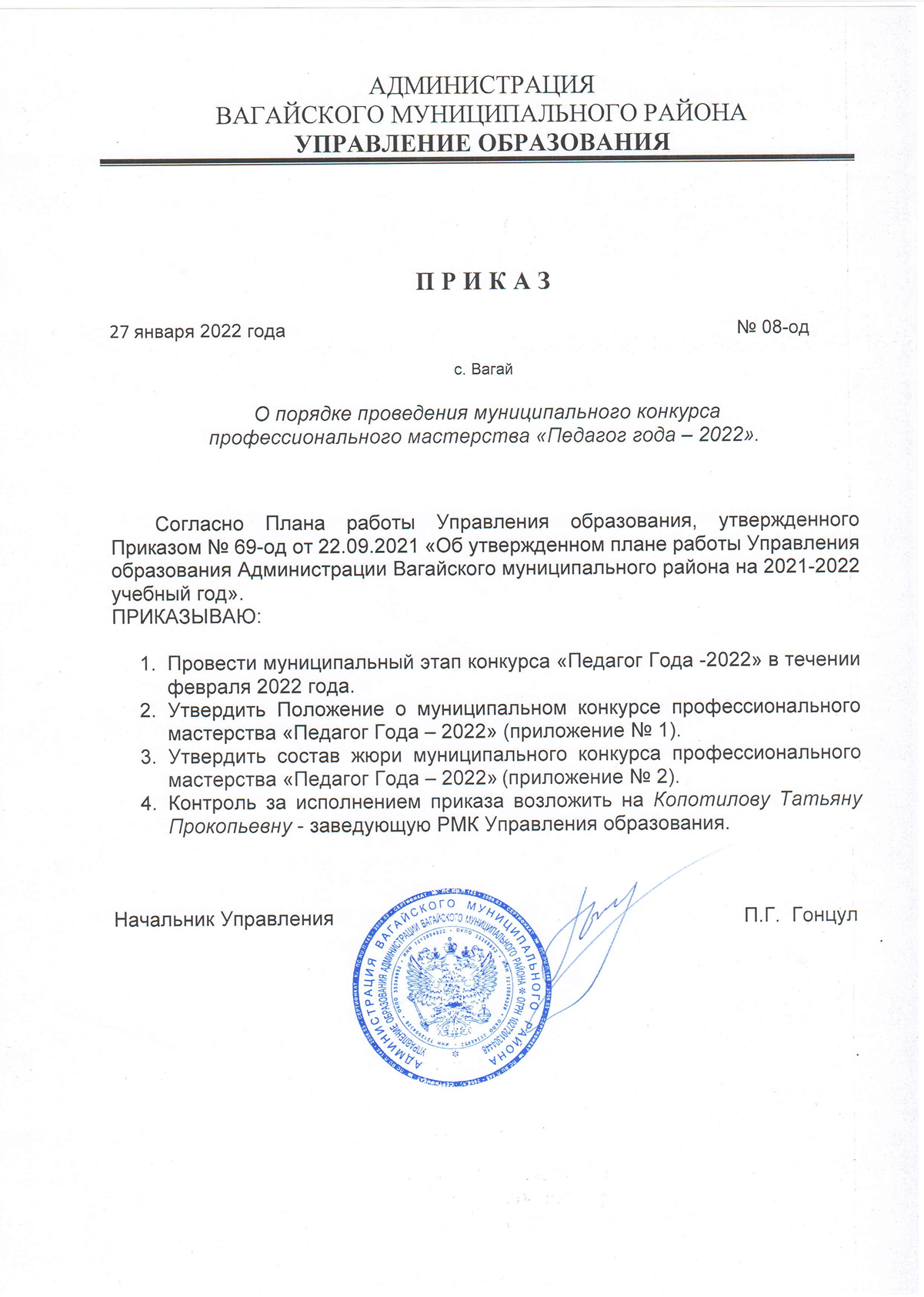                                                                                           Приложение 1 к приказу от 27 января 2022 г.№08-од                                                     ПОЛОЖЕНИЕо муниципальном конкурсе профессионального мастерства«Педагог года – 2022»1. Общие положения1.1. Настоящее положение о муниципальном конкурсе профессионального мастерства (далее – Положение) определяет конкурсные процедуры, цели, задачи, порядок организации и проведения муниципального конкурса профессионального мастерства «Педагог года – 2022» (далее – Конкурс). 1.2. Организаторами Конкурса являются: Управление Образования Администрации Вагайского района.1.3. Конкурс проводится среди педагогических работников образовательных учреждений Вагайского муниципального  района по номинациям: «Учитель года», «Воспитатель года», «Педагог-психолог года», «Учитель - дефектолог года», «Педагогический дебют» (учитель), «Педагогический дебют» (педагог дошкольного образования), «Классный руководитель года», «Молодой руководитель года».1.4. Конкурс проводится с целью выявления талантливых, творчески работающих высокопрофессиональных педагогов, их поддержки и поощрения, развития творческой инициативы, повышения профессионального мастерства, социального статуса педагогов и престижа труда педагогических работников общего образования, распространения инновационного педагогического опыта лучших педагогов системы образования города Тюмени в соответствии с современными тенденциями российского образования. 2. Оргкомитет Конкурса2.1. Для организационно-методического обеспечения Конкурса создаётся организационный комитет (далее – Оргкомитет).2.2. В состав Оргкомитета входят: председатель, заместитель председателя, ответственный секретарь, члены Оргкомитета.2.3. Оргкомитет определяет порядок, время, место проведения Конкурса.3. Жюри и счётная комиссия Конкурса3.1. Состав жюри формируется по номинациям из числа руководителей образовательных учреждений города Тюмени, представителей учреждений высшего профессионального образования и науки, специалистов управления образования администрации Вагайского района.3.2. Жюри оценивает выполнение конкурсных заданий участниками Конкурса по номинациям. 3.3. Подсчёт баллов, начисленных участникам конкурса в оценочных ведомостях по итогам оценки конкурсных испытаний, подготовку сводных оценочных ведомостей осуществляет счётная комиссия Конкурса, состав которой утверждается приказом начальника Управления образования Администрации Вагайского района. 4. Участники Конкурса4.1. Участие в Конкурсе является добровольным. 4.2. Участниками Конкурса (далее – Участники Конкурса) могут быть:в номинации «Учитель года» – педагогические работники муниципальных общеобразовательных организаций со стажем педагогической работы не менее трёх лет, осуществляющие образовательную деятельность по основной должности «учитель»;в номинации «Воспитатель года» – педагогические работники муниципальных дошкольных образовательных организаций со стажем педагогической работы не менее трёх лет (воспитатели, музыкальные руководители, инструкторы по физической культуре);в номинации «Педагог-психолог года» – педагоги-психологи муниципальных дошкольных и муниципальных общеобразовательных организаций Вагайского района;в номинации «Учитель - дефектолог года» – педагогические работники  муниципальных дошкольных образовательных организаций и муниципальных общеобразовательных образовательных организаций, работающие с детьми с особыми образовательными потребностями (учителя-дефектологи, учителя-логопеды); в номинации «Педагогический дебют» – педагогические работники муниципальных общеобразовательных организаций, осуществляющие образовательную деятельность по основной должности «Учитель» (далее - «Педагогический дебют» (учитель), и муниципальных образовательных организаций, реализующих образовательную программу дошкольного образования (далее – «Педагогический дебют» (педагог дошкольного образования) со стажем педагогической работы не более пяти лет;в номинации «Классный руководитель года» - педагогические работники муниципальных общеобразовательных организаций, осуществляющие образовательную деятельность по должности классный руководитель со стажем работы не менее 1 года;в номинации «Молодой руководитель года» - руководители общеобразовательных организаций, руководители дошкольных образовательных организаций со стажем работы в административно-управленческой должности до 5 лет.4.3. Победители и призёры Конкурса трёх предыдущих лет номинаций «Учитель года», «Воспитатель года» не могут быть Участниками Конкурса текущего года.4.4. По итогам Конкурса определяются:в номинации «Учитель года» – победитель (I место) и призеры (II, III места);в номинации «Воспитатель года» – победитель (I место) и призеры (II, III места);в номинации «Педагог-психолог года» – победитель (I место) и призеры (II, III места);в номинации «Учитель - дефектолог года» – победитель (I место);в номинации «Педагогический дебют»:учитель – победитель (I место); педагог дошкольного образования – победитель (I место);в номинации «Классный руководитель года» - победитель (I место);в номинации «Молодой руководитель года» - победитель (I место).4.5. Победители и призёры Конкурса награждаются дипломами I, II, III степени. 4.6. Участники Конкурса очного этапа Конкурса получают сертификаты участника Конкурса. 5. Порядок проведения Конкурса5.1. Порядок оформления документов Участника Конкурса определяется согласно приложению 1 к настоящему Положению. Не подлежат рассмотрению материалы, подготовленные с нарушением требований к их оформлению.5.2. Представление образовательной организации на участие в Конкурсе по форме согласно приложению 1 к Порядку оформления документов Участника Конкурса, направляется в Оргкомитет Конкурса с.Вагай ул.Ленина 5 электронный адрес rmk-vagai@mail.ru Районный методический кабинет Управления Образования Администрации Вагайского района.5.3. Этапы проведения Конкурса: очно-заочный этап – февраль 2022 года;очный этап – даты проведения очного этапа определяются Оргкомитетом Конкурса.5.3.1. В рамках очно-заочного этапа жюри по номинациям рассматривает конкурсные материалы всех Участников Конкурса.5.3.2. Очно – заочный этап в номинации «Учитель года» – «Методическое портфолио», включает два конкурсных испытания: «Интернет-ресурс» и «Эссе». 5.3.3. Очно – заочный этап в номинации «Воспитатель года» включает три конкурсных испытания: «Интернет-портфолио», «Визитная карточка «Я - педагог», «Эссе «Я – воспитатель».5.3.4. Очно – заочный этап в номинации «Педагог-психолог года»  включает два конкурсных испытания – «Интернет-ресурс», «Характеристика профессиональной деятельности».5.3.5. Очно – заочный этап в номинации «Учитель - дефектолог года» включает два конкурных испытания – «Методическое портфолио участника», «Эссе на тему: «Учитель - дефектолог – профессия на века?! (прошлое, настоящее и будущее профессии)».5.3.6. Очно – заочный этап в номинации «Педагогический дебют (учитель)» включает два конкурсных испытания - «Интернет-ресурс», конкурсное испытание «Эссе»;5.3.7. Очно – заочный этап в номинации «Педагогический дебют (педагог дошкольного образования)» включает три конкурсных испытания - «Интернет-портфолио», «Авторская разработка», «Эссе «Я – воспитатель».5.3.8. Очно – заочный этап в номинации «Классный руководитель года» включает конкурсные испытания - «Классный руководитель - это не профессия, а ... » в форме видео – визитки.5.3.9. Очно – заочный этап в номинации «Молодой руководитель года» включает два конкурсных испытания: «Я - директор» и «Стратегическое решение». 5.3.10. Жюри по номинациям в соответствии с критериями и показателями, установленными к очно-заочным этапам Конкурса в Приложениях 2-9 к настоящему Положению осуществляет экспертизу эссе, методических материалов, презентаций педагогических приемов, техник (возможно в формате видеофрагментов), размещённых на Интернет-ресурсе Участников Конкурса, и принимает решение об их допуске к очному этапу.Количество Участников Конкурса очного этапа определяет жюри по номинациям по наибольшему количеству баллов в соответствии с рейтингом. 5.3.11. Участники Конкурса, допущенные к очному этапу, предоставляют в Районный методический кабинет Управления Образования Администрации Вагайского района заявку (в бумажном и электронном виде) на необходимое учебно-методическое обеспечение и оборудование для конкурсных испытаний по форме согласно приложению 8 к настоящему Положению. 5.4. В номинации «Учитель года» очный этап конкурса состоит из 3-х туров - I (очный) тур, II (очный) тур, III (очный) тур. 5.4.1. I (очный) тур - «Учитель - профессионал» включает два конкурсных испытания: «Методическая мастерская» и «Урок».По итогам I (очного) тура жюри определяет финалистов Конкурса – участников II (очного) тура и III (очного) тура в соответствии с рейтингом по наибольшему количеству баллов.5.4.2. II (очный) тур - «Учитель - мастер» включает два конкурсных испытания: «Мастер-класс» и «Внеклассное мероприятие»;5.4.3. III (очный) тур - «Учитель - лидер» включает два конкурсных испытания: «Публичная лекция» и «Пресс-конференция «Вопрос учителю года».5.4.4. По итогам III (очного) тура жюри определяет победителей и призёров в номинации «Учитель года».5.5. В номинации «Воспитатель года» очный этап конкурса состоит из 2-х туров - I (очный) тур для воспитателей, II (очный) тур для воспитателей.5.5.1. I (очный) тур для воспитателей включает два конкурсных испытания: «Моя педагогическая находка», «Педагогическое мероприятие с детьми».5.5.2. Количество участников II (очного) тура для воспитателей определяет жюри в соответствии с рейтингом по наибольшему количеству баллов. 5.5.3. II (очный) тур для воспитателей включает два конкурсных испытания: «Мастер-класс», «Ток-шоу».5.5.4. По итогам II (очного) тура для воспитателей жюри определяет победителей и призёров в номинации «Воспитатель года».5.6. В номинации «Педагог-психолог года» очный этап состоит из 2-х туров - I (очный) тур для психологов, II (очный) тур для психологов.5.6.1.  I (очный) тур для психологов включает три конкурсных испытания: «Визитная карточка. Я – педагог-психолог», «Профессиональный квест», «Мастер-класс».5.6.2. Количество участников II (очного) тура для психологов определяет жюри в соответствии с рейтингом по наибольшему количеству баллов.5.6.3.  II (очный) тур для психологов включает конкурсное испытание: «Профессиональные кейсы».5.6.4. По итогам II (очного) тура для психологов жюри определяет победителей и призёров в номинации «Педагог-психолог года».5.7. В номинации «Учитель - дефектолог года» очный этап состоит из 2-х туров - I (очный) тур для дефектологов, II (очный) тур  для дефектологов).5.7.1. I (очный) тур для дефектологов включает два конкурсных испытания: «Коррекционное занятие / урок» и «Мастер-класс».5.7.2. Количество участников тура II (очного) этапа для дефектологов определяет жюри в соответствии с рейтингом по наибольшему количеству баллов. 5.7.3. II (очный) тур для дефектологов включает конкурсное испытание: круглый стол «Дефектологическая наука и практика в России: ответы на вызовы времени».5.7.4. По итогам II (очного) тура для психологов жюри определяет победителей в номинации «Учитель – дефектолог года».5.8. В номинации «Педагогический дебют (учитель)» очный этап состоит из 2-х туров - I (очный) тур «Педагогический дебют (учитель)», II (очный) тур «Педагогический дебют (учитель)».5.8.1. I (очный) тур «Педагогический дебют (учитель)» включает два конкурсных испытания: «Методический семинар «У меня это хорошо получается» и «Учебное занятие».5.8.2. Количество участников II (очного) тура номинации «Педагогический дебют (учитель)» определяет жюри в соответствии с рейтингом по наибольшему количеству баллов. 5.8.3. II (очный) тур номинации «Педагогический дебют (учитель)» включает два конкурсных испытания: «Мастер-класс», «Классный час».5.8.4. По итогам II (очного) тура номинации «Педагогический дебют (учитель)» жюри определяет победителей в номинации «Педагогический дебют (учитель)».5.9. В номинации «Педагогический дебют (педагог дошкольного образования)» очный этап состоит из 2-х туров - I (очный) тур «Педагогический дебют (педагог дошкольного образования)», II (очный) тур «Педагогический дебют (педагог дошкольного образования)».5.9.1. I (очный) тур номинации «Педагогический дебют (педагог дошкольного образования)» включает два конкурсных испытания: «Творческая презентация педагогического опыта», «Мероприятие с детьми».5.9.2. Количество участников II (очного) тура «Педагогический дебют (педагог дошкольного образования)» определяет жюри в соответствии с рейтингом по наибольшему количеству баллов. 5.9.3.  II (очный) тур номинации «Педагогический дебют (педагог дошкольного образования)» - суперфинал - включает два конкурсных испытания: «Мастер-класс», «Мой успешный проект».5.9.4. По итогам II (очного) тура номинации «Педагогический дебют (педагог дошкольного образования)» жюри определяет победителей в номинации «Педагогический дебют (педагог дошкольного образования)».5.10. В номинации «Классный руководитель года» очный этап конкурса состоит из 2-х туров: I (очный) тур, II (очный) тур. 5.10.1. I (очный) тур включает два конкурсных испытания: «Занятие внеурочной деятельности» и «Решение кейса «Воспитание от А до Я».5.10.2. Количество участников II (очного) тура номинации «Классный руководитель года» определяет жюри в соответствии с рейтингом по наибольшему количеству баллов.5.10.3. II (очный) тур номинации «Классный руководитель года» - суперфинал - включает конкурсные испытания: «Воспитательное событие».5.10.4. По итогам II (очного) тура номинации «Классный руководитель года» жюри определяет победителя в номинации «Классный руководитель года».5.11. В номинации «Молодой руководитель года» очный этап конкурса состоит из 2-х туров: I (очный) тур, II (очный) тур.5.11.1. I (очный) тур включает конкурсное испытание «Профессиональная позиция».5.11.2. Количество участников II (очного) тура номинации «Молодой руководитель года» определяет жюри в соответствии с рейтингом по наибольшему количеству баллов.5.11.3. II (очный) тур номинации «Молодой руководитель года» - суперфинал – включает два конкурсных испытания «Педагогический совет».5.11.4. По итогам II (очного) тура номинации «Молодой руководитель года» жюри определяет победителя номинации «Молодой руководитель года»5.12. Оценка во всех номинациях и в каждом конкурсном испытании осуществляется членами жюри по критериям и показателям. Каждый показатель оценивается по школе от 0 до 1 балла, где 0 баллов – «показатель не проявлен», 1 балл – «показатель проявлен».5.13. По итогам очного этапа Конкурса жюри определяют:в номинации «Учитель года» - одного победителя и двух призёров;в номинации «Воспитатель года» - одного победителя и двух призёров; в номинации «Педагог-психолог года» - одного победителя и двух призёров;в номинации «Учитель - дефектолог года» – одного победителя;в номинации «Педагогический дебют» - один победитель среди учителей, один победитель среди педагогов дошкольного образования;в номинации «Классный руководитель года» - одного победителя;в номинации «Молодой руководитель года» - одного победителя.         5.14. Победители и призёры муниципального Конкурса всех номинаций рекомендуются для участия в областном конкурсе профессионального мастерства «Педагог года Тюменской области».5.15. Формат проведения Конкурса (дистанционный/заочный/очный) определяет Оргкомитет Конкурса.        5.16. Дистанционный формат проведения конкурсных испытаний может быть определен Оргкомитетом Конкурса на основании введения ограничительных мероприятий в образовательных организациях в связи распространением новой коронавирусной инфекции.Приложение 1 к Положению Порядок оформления документов Участника Конкурса «Педагог года – 2022»1. Основанием для участия в Конкурсе является предоставление в Районный Методический кабинет Управления Образования Администрации Вагайского района комплекта документов: представление образовательной организации по форме согласно приложению 1 к настоящему Порядку;личное заявление на участие в Конкурсе по форме согласно приложению 2 к настоящему Порядку;информационная карта Участника Конкурса «Педагог года – 2022» по форме согласно приложению 3 к настоящему Порядку; фотографии Участника Конкурса согласно п. 5 настоящего Порядка;видеоролик конкурсного испытания:для участников номинации «Воспитатель года» «Визитная карточка «Я - педагог» (предоставляется на эл.почту rmk-vagai@mail.ru)для участников номинации «Классный руководитель года» видео - визитка «Классный руководитель - это не профессия, а ... » размещается на интернет-ресурсе участника конкурса (блог, веб-страница, сайт общеобразовательной организация и др.). для участников номинации «Молодой руководитель года» видеоролик-презентация «Я - директор» размещается на интернет-ресурсе участника конкурса (блог, веб-страница, сайт общеобразовательной организация и др.).2. На бумажном носителе предоставляются:заявление с личной подписью Участника Конкурса (все номинации Конкурса); эссе (номинации «Педагог-психолог года»; «Учитель - дефектолог года»).3. На бумажном и электронном носителях предоставляются:представление образовательной организации Участника Конкурса, оформленное на бланке образовательной организации (на бумажном носителе - заверенное подписью руководителя и печатью);информационная карта Участника Конкурса.  Электронные копии документов предоставляются конкурсантом на эл.почту rmk-vagai@mail.ru или лично на флэш-носителе. 4. К представлению прилагаются: характеристика Участника Конкурса; информация о личных достижениях Участника Конкурса с указанием, является ли он победителем конкурса на получение денежного поощрения лучшими учителями; информация о достижениях Участника Конкурса в организации воспитательной работы;информация о достижениях воспитанников Участника Конкурса.4. Материалы на бумажных носителях, указанные в перечне документов, формируются в папки. Максимальный объём 20 листов, включая приложения. Шрифт Times New Roman, размер – 12; интервал межстрочный – 1,5.Строго соблюдаются поля: верхнее, нижнее, правое, левое – 2 см.Примечание: на всех листах конкурсных материалов обязательно оформляется нижний колонтитул, в котором в следующем порядке указываются: фамилия, имя, отчество (полностью) Участника Конкурса, должность, образовательная организация. 5. Фотографии Участника Конкурса предоставляются на флэш-носителе в формате *.jpg с разрешением 300 точек на дюйм без уменьшения исходного размера:цветной художественный портрет (размер 9х13 см) для оформления буклета об Участниках Конкурса; цветные жанровые фотографии (не более 5 штук) с внеклассных мероприятий или учебных занятий (размер 9х13 см).6. Материалы, предоставленные на Конкурс, не рецензируются и не возвращаются.Приложение 1 к Порядку оформления документов Участника Конкурса «Педагог года – 2022»В оргкомитет муниципальногоконкурса профессионального мастерства «Педагог года - 2022»ПРЕДСТАВЛЕНИЕ ОБРАЗОВАТЕЛЬНОЙ ОРГАНИЗАЦИИМАОУ ____________ №_________на участие в городском конкурсе профессионального мастерства «Педагог года – 2022» в номинации ____________________________________________________________________________________________________________  .Ф.И.О (полностью) Участника КонкурсаДолжность ________________________________________________________ .Преподаваемый предмет ___________________________________________  .Личный Интернет-ресурс Участника Конкурса (указывается адрес Интернет-ресурса, который должен быть активным при входе через любой браузер (Internet Explorer, Mozilla Firefox, Google Chrome, Opera и др.)_________________________________________________________________ .«____» _________ 2022 г.Руководитель ОУ ______________ _____________________(ФИО)Приложение 2 к Порядку оформления документов Участника Конкурса «Педагог года – 2022»В оргкомитет Муниципального конкурса профессионального мастерства «Педагог года – 2022»____________________________________ ____________________________________,(фамилия, имя, отчество в родительном падеже)_____________________________________должность согласно записи в трудовой книжке_____________________________________(полное наименование образовательной организации согласно Уставу ОО)заявление.Прошу включить меня в состав участников муниципального конкурса «Педагог года – 2022» в номинации ___________________________________________Даю согласие на внесение сведений, указанных в информационной карте, в базу данных об участниках городского конкурса «Педагог года – 2022» и использования, в том числе фото- и видеоматериалов, для размещения в сети «Интернет», буклетах и периодических изданиях с возможностью редакторской обработки, кроме сведений: мобильного телефона с междугородним кодом, адреса личной электронной почты, адреса личного сайта  в Интернете (нужное подчеркнуть).«____» _________ 2022 г.                                            _____________________ 										(подпись Участника)Приложение 3 к Порядку оформления документов Участника конкурса «Педагог года – 2022»Информационная картаУчастника Конкурса «Педагог года – 2022»Правильность сведений, представленных в информационной карте, подтверждаю __________________                        (_________________________________________) (подпись)                                                     (фамилия, имя, отчество Участника Конкурса)Дата _________________________Интересные сведения об Участнике Конкурса, не раскрытые предыдущими разделами (не более 500 слов).Приложение 2к Положению Конкурсные испытания в номинации «Учитель года»1. Первый этап. Очно-заочный тур «Методическое портфолио».Конкурсные испытания: «Интернет-ресурс», «Эссе»1.1. Конкурсное испытание «Интернет-ресурс». Цель: демонстрация информационной культуры и компетенций учителя в использовании информационно-коммуникационных технологий как ресурса повышения качества профессиональной деятельности педагога. Формат: Интернет-ресурс Участника Конкурса (личный сайт, блог, в том числе страница на сайте образовательной организации, страница социальной сети), на котором можно познакомиться с опытом использования Участником Конкурса электронных образовательных и информационных ресурсов, а также формами его коммуникации в сети Интернет.Адрес Интернет-ресурса вносится в информационную карту Участника Конкурса. Гиперссылка на главную страницу Интернет-ресурса должна быть доступной при входе через любой браузер (Internet Explorer, Mozilla Firefox, Google Chrome, Opera).Оценка выполнения конкурсного испытания осуществляется по пяти критериям, каждый из которых включает 7 показателей. Соответствие конкретному показателю оценивается в 0 или 1 балл. 1.2. Конкурсное испытание «Эссе».Цель: демонстрация понимания учителем смыслов и функций педагогической деятельности, видения современных социокультурных проблем и возможных путей их решения на основе собственных педагогических принципов и подходов к образовательной деятельности.Формат конкурсного испытания: рукописный текст эссе (объём до 6 страниц формата А4), тема которого определяется методом случайной выборки из списка тем, утвержденных организаторами конкурса, и объявляется перед началом конкурсного испытания, которое проводится в очном режиме в специально отведенной аудитории.Использование технических средств и дополнительных материалов не допускается. Для проведения процедуры оценивания каждая конкурсная работа шифруется, и с нее снимается скан-копия.Дата написания эссе  определяется Оргкомитетом Конкурса. Время написания эссе в аудитории  три астрономических часа. Оценка выполнения конкурсного испытания осуществляется по пяти критериям, каждый из которых включает 7 показателей. Соответствие конкретному показателю оценивается в 0 или 1 балл.2. Второй этап. I (очный) тур «Учитель-профессионал».Конкурсные испытания: «Методическая мастерская» и «Урок».2.1. Конкурсное испытание «Методическая мастерская».Цель: демонстрация Участником Конкурса методической компетентности, умения анализировать и представлять собственный опыт в вопросах обучения и воспитания.Формат: представление эффективных методических практик организации процесса обучения и воспитания обучающихся в соответствии с ценностными ориентирами и современными социокультурными тенденциями развития образования. Выступление конкурсанта может сопровождаться презентацией, содержащей не более 12 слайдов. Для представления методических материалов конкурсантом может быть использован собственный Интернет-ресурс (личный сайт, блог, в том числе и на странице социальной сети, страница на сайте образовательной организации).Конкурсное испытание проводится в общеобразовательной организации, утверждённой Оргкомитетом в качестве площадки проведения первого тура.Очередность выступления конкурсантов определяется жеребьевкой.Регламент конкурсного испытания: выступление конкурсанта – до 15 минут; ответы на вопросы членов жюри – до 10 минут.Оценка выполнения конкурсного испытания осуществляется по десяти критериям, каждый из которых включает 3 показателя. Соответствие конкретному показателю оценивается в 0 или 1 балл. 2.1. Конкурсное испытание: «Урок».Цель: демонстрация конкурсантом профессиональных компетенций в области проведения и анализа урока как основной формы организации образовательной деятельности обучающихся.Формат: урок по учебному предмету, который проводится конкурсантом в общеобразовательной организации, утверждённой Оргкомитетом в качестве площадки проведения очного тура Конкурса.Тема урока определяется в соответствии с календарно-тематическим планированием и рабочей программой по соответствующему предмету с учётом её фактического выполнения в соответствующем классе общеобразовательной организации, утвержденной Оргкомитетом в качестве площадки проведения первого очного тура. В случае, если преподаваемый конкурсантом предмет не изучается в данной общеобразовательной организации, урок проводится на произвольную тему. Возрастная группа (класс), в которой будет проводиться урок, выбирается участником Конкурса. Последовательность выступлений конкурсантов та же, что и в ходе конкурсного испытания «Методическая мастерская».Регламент конкурсного испытания: проведение урока – 35 минут; самоанализ урока и ответы на вопросы членов жюри – до 10 минут.Оценка выполнения конкурсного испытания осуществляется по шести критериям, каждый из которых включает 5 показателей. Соответствие конкретному показателю оценивается в 0 или 1 балл. В случае несоответствия урока установленной теме выполнение испытания автоматически оценивается в 0 баллов.3. Второй этап. II (очный) тур «Учитель-мастер».Конкурсные испытания: «Внеурочное мероприятие», «Мастер-класс».3.1. Конкурсное испытание «Внеурочное мероприятие». Цель: демонстрация финалистами Конкурса профессиональных компетенций в области организации, проведения и самоанализа внеурочного мероприятия, направленного на решение воспитательных задач средствами межпредметного ценностно ориентированного содержания.Формат проведения конкурсного испытания: внеурочное мероприятие.Регламент: проведение внеурочного мероприятия – 25 минут; самоанализ внеурочного мероприятия и ответы на вопросы членов жюри – до 10 минут.Направление внеурочного мероприятия выбирается из перечня направлений развития личности, предусмотренных ФГОС: духовно-нравственное развитие, приобщение к культурному наследию, физическое развитие и культура здоровья, трудовое воспитание и профессиональное самоопределение, экологическое воспитание. Внеурочное мероприятие может проводиться в том же классе (с той же группой обучающихся), в котором проводил урок по предмету.Очередность выступлений и тематическое направление определяется по результатам жеребьевки, проводимой после объявления результатов I (очного) тура Конкурса. Тему внеурочного мероприятия финалист выбирает самостоятельно. Форма внеурочного мероприятия определяется участником финала самостоятельно (классный час, занятия в школьных кружках, студиях, клубах, секциях и т.п.).Оценка выполнения конкурсного испытания осуществляется по восьми критериям, каждый из которых включает 5 показателей. Соответствие конкретному показателю оценивается в 0 или 1 балл. 3.2. Конкурсное испытание «Мастер-класс».Цель: демонстрация финалистами Конкурса профессионального мастерства в области презентации и трансляции инновационного педагогического опыта в ситуации профессионального взаимодействия.Формат: выступление, демонстрирующее способы профессиональной деятельности, доказавшие свою эффективность в практической работе конкурсанта.Мастер-класс проводится на сцене площадки, утверждённой Оргкомитетом в присутствии жюри и финалистов Конкурса.Тему, форму проведения мастер-класса, наличие фокус-группы и ее количественный состав (при необходимости) конкурсанты определяют самостоятельно. Последовательность выступлений конкурсантов сохраняется та же, что и в ходе конкурсного испытания «Внеурочное мероприятие».Регламент конкурсного испытания: проведение мастер-класса – до 20 минут; ответы на вопросы членов жюри – до 10 минут.Порядок оценивания конкурсного испытания осуществляется в очном режиме. Оценивание производится по пяти критериям, каждый из которых включает 5 показателей. Соответствие конкретному показателю оценивается в 0 или 1 балл.4. Второй этап. III (очный) тур «Учитель - лидер».Конкурсные испытания: «Публичная лекция», «Пресс-конференция «Вопрос учителю года».4.1. Конкурсное испытание «Публичная лекция».Цель: демонстрация способности финалистов Конкурса к активному и эффективному позиционированию педагогически целесообразных идей и подходов в выявлении и решении современных социокультурных проблем образования в формате открытого публичного выступления.Формат конкурсного испытания: публичная лекция, отражающая видение призёром конкурса основных тенденций и проблем развития современного школьного образования, профессиональную и гражданскую позицию призёра конкурса в определении и решении насущных актуальных проблем взаимодействия школы, общества и власти, умение вести профессиональный диалог с аудиторией.Регламент: продолжительность выступления до 7 минут. Каждому призёру конкурса предоставляется возможность использования аудиовизуального сопровождения. Тематическая направленность публичной лекции определяется оргкомитетом Конкурса и доводится до сведения конкурсантов на установочном семинаре. Тему (проблему) публичного выступления призёр конкурса выбирает самостоятельно.Оценка выполнения конкурсного испытания осуществляется по пяти критериям, каждый из которых включает 5 показателей. Соответствие конкретному показателю оценивается в 0 или 1 балл. Максимальный общий балл за выполнение испытания – 25.4.2. Конкурсное испытание «Пресс-конференция «Вопрос учителю года».Цель: демонстрация способности финалистов Конкурса к конструктивному диалогу со всеми участниками образовательных отношений и представителями общественности по актуальным вопросам развития образования.Формат: пресс-конференция, в ходе которой финалисты отвечают на вопросы интервьюеров.Конкурсное испытание проводится на площадке, утвержденной Оргкомитетом, с участием представителей прессы и профессионально-общественной аудитории (представителей педагогической и родительской общественности, обучающихся, студентов педагогических вузов). Общение интервьюеров с призерами, последовательность вопросов и ответов регламентируются модератором.Регламент конкурсного испытания: пресс-конференция продолжительностью до 90 минут.Порядок оценивания конкурсного испытания осуществляется в очном режиме. Оценивание производится по трем критериям, каждый из которых включает 5 показателей. Соответствие конкретному показателю оценивается в 0 или 1 балл.Приложение 3 к Положению Конкурсные испытания в номинации «Воспитатель года»Первый этап. Очно-заочный тур.Конкурсные испытания: «Интернет-портфолио», «Визитная карточка «Я - педагог», «Эссе «Я – воспитатель»1.1. Конкурсное испытание «Интернет-портфолио».Цель конкурсного испытания: демонстрация конкурсантом различных аспектов профессиональной деятельности с использованием информационно-коммуникационных технологий.Формат конкурсного испытания: интернет-ресурс участника Конкурса (страница на интернет-сайте образовательной организации, в которой работает участник, или ссылка на личный сайт (блог, аккаунт в социальной сети), размещенная на странице образовательной организации), на котором представлены методические разработки, материалы, отражающие опыт и специфику профессиональной деятельности конкурсанта, фото и видеоматериалы.Организационная схема проведения конкурсного испытания: адрес интернет-ресурса вносится в информационную карту Участника. Предоставляется только один интернет-адрес. Интернет-адрес должен быть активным при открытии посредством входа через любой распространенный браузер (Internet Explorer, Mozilla Firefox, Google Chrome, Opera и др.).Оценивания конкурсного испытания «Интернет-ресурс» осуществляется в дистанционном режиме.Оценка выполнения конкурсного испытания осуществляется по двум критериям, каждый из которых включает 5 показателей. Соответствие конкретному показателю оценивается в 0 или 1 балл.1.2. Конкурсное испытание «Визитная карточка «Я - педагог».Цель: демонстрация конкурсантом профессиональных достижений с использованием информационно-коммуникационных технологий.Формат: видеоролик продолжительностью до 3 минут. Видеоролик должен содержать информацию о достижениях конкурсанта в профессиональной и общественной деятельности, отражать его профессиональную культуру, демонстрировать современные способы педагогической деятельности.Видеоролик размещается конкурсантом на платформе YouTube, ссылка для просмотра предоставляется в на эл.почту rmk-vagai@mail.ru вместе с документами на участие в Конкурсе. Технические требования к видеоролику: возможность просмотра в режимах онлайн и оффлайн; разрешение – 1920*1080 (16:9); частота кадров – 25 кадров/с; скорость потока – не менее 13,0 Мбит/с; кодировка – AVC; формат файла – mpg4. Видеоролик должен содержать информационную заставку с указанием образовательной организации, Ф.И.О. конкурсанта.Оценивание конкурсного испытания «Визитная карточка «Я – педагог»: осуществляется в дистанционном режиме.Оценка выполнения конкурсного испытания осуществляется по двум критериям, каждый из которых включает от 2 до 3 показателей. Соответствие конкретному показателю оценивается в 0 или 1 балл.1.3. Конкурсное испытание «Эссе «Я – воспитатель».Цель: демонстрация понимания педагогом смыслов и функций педагогической деятельности, видения современных социокультурных проблем и возможных путей их решения на основе собственных педагогических принципов и подходов к образовательной деятельности.Формат конкурсного испытания: рукописный текст эссе (объём до 6 страниц формата А4), тема которого определяется методом случайной выборки из списка тем, утвержденных организаторами конкурса, и объявляется перед началом конкурсного испытания, которое проводится в очном режиме в специально отведенной аудитории.Использование технических средств и дополнительных материалов не допускается. Дата написания эссе – определяется Оргкомитетом Конкурса. Время написания эссе в аудитории – три астрономических часа. Оценка выполнения конкурсного испытания осуществляется по четырем критериям, каждый из которых включает от 2 до 5 показателей. Соответствие конкретному показателю оценивается в 0 или 1 балл.2. Второй этап. I (очный) тур. Конкурсные испытания: «Моя педагогическая находка», «Педагогическое мероприятие с детьми»2.1. Конкурсное испытание «Моя педагогическая находка».Цель: демонстрация конкурсантом наиболее значимого в его деятельности способа, метода или приема обучения, воспитания и развития детей дошкольного возраста.Формат: выступление конкурсанта, демонстрирующее элемент профессиональной деятельности, который он позиционирует как свою педагогическую находку. Конкурсное испытание проводится в специально отведенной аудитории. Последовательность выступлений конкурсантов определяется жеребьевкой. Выступление конкурсанта может сопровождаться презентацией или видеофрагментами.Регламент конкурсного испытания – выступление конкурсанта – до 10 минут; ответы на вопросы жюри – до 5 минут).Порядок оценивания конкурсного испытания осуществляется в очном режиме. Оценивание производится по 2 критериям, каждый из которых включает от 7 до 8 показателей. Соответствие конкретному показателю оценивается в 0 или 1 балл.2.2. Конкурсное испытание «Педагогическое мероприятие с детьми». Цель: демонстрация конкурсантом профессиональных компетенций в области проектирования, организации и реализации различных видов развивающей деятельности дошкольников.Формат: демонстрация фрагмента практического опыта Участника Конкурса, заявленного в конкурсном испытании «Моя педагогическая находка» (могут быть представлены разные формы работы с детьми). Тема занятия, возраст детей (группа) и последовательность выступлений определяются жеребьевкой. Конкурсное испытание проводится в соответствии с расписанием занятий и распорядком пребывания воспитанников в образовательной организации. Конкурсное испытание проходит в два этапа: 1 – проведение мероприятия с детьми, 2 – самоанализ и ответы на вопросы членов жюри. В связи со спецификой распорядка дня и условиями пребывания воспитанников в дошкольной образовательной организации этап самоанализа проводится после окончания всех мероприятий с детьми.Регламент проведения конкурсного испытания – 30 минут: проведение мероприятия – 20 минут; ответы на вопросы членов жюри – до 10 минут.Порядок оценивания конкурсного испытания осуществляется в очном режиме. Оценивание производится по 5 критериям, каждый из которых включает от 5 до 8 показателей. Соответствие конкретному показателю оценивается в 0 или 1 балл. 3. Второй этап. II (очный) тур.Конкурсные испытания: «Мастерская педагога», «Ток-шоу «Профессиональный разговор».3.1. Конкурсное испытание «Мастерская педагога».Цель: демонстрация конкурсантом собственной педагогической разработки (технологии, метода, способа, приема или средства), используемой в профессиональной деятельности, а также компетенций в области презентации и передачи личного педагогического опыта.Формат: мастерская педагога – это мастер-класс конкурсанта с использованием элементов профессиональной деятельности (приемы, методы, технологии обучения и развития детей дошкольного возраста), демонстрирующий систему работы педагога, её оригинальность, эффективность и тиражируемость.Мастер-класс проводится в специально отведенной аудитории. Тему, форму проведения мастер-класса (тренинговое занятие, деловая имитационная игра, моделирование, мастерская, творческая лаборатория, воркшоп и др.), наличие фокус-группы и ее количественный состав конкурсанты определяют самостоятельно.Последовательность выступлений конкурсантов определяется жеребьевкой.Регламент конкурсного испытания: проведение мастерской педагога – до 15 минут; ответы на вопросы членов жюри – до 5 минут.Порядок оценивания конкурсного испытания осуществляется в очном режиме. Оценивание производится по 3 критериям, каждый из которых включает от 4 до 8 показателей. Соответствие конкретному показателю оценивается в 0 или 1 балл.3.2. Конкурсное испытание «Ток-шоу «Профессиональный разговор».Цель: демонстрация конкурсантами умения вести профессиональный разговор; грамотно, лаконично давать ответы на вопросы, раскрывающие представленную в конкурсном испытании «Мастер-класс «Мастерская педагога» систему работы, формулировать и аргументировать профессионально-личностную позицию по вопросам дошкольного образования.Формат: ответы конкурсантов вопросов на вопросы ведущего, членов жюри и представителей различных категорий участников образовательных отношений по содержанию и целеполаганию представленного мастер-класса, коллективное обсуждение актуальных для профессиональной деятельности конкурсантов ситуаций, проблем совершенствования дошкольного образования и российского образования в целом.Ток-шоу проводится с участием модератора (ведущего). Содержанием конкурсного испытания является конкретизация педагогического опыта конкурсантов, коллективное обсуждение профессиональных вопросов, актуальных для дошкольного образования.Регламент проведения конкурсного мероприятия – до 90 минут.Порядок оценивания конкурсного испытания осуществляется в очном режиме. Оценивание производится по 3 критериям, каждый из которых включает от 2 до 3 показателей. Соответствие конкретному показателю оценивается в 0 или 1 балл.Приложение 4к Положению Конкурсные испытания в номинации «Педагог-психолог года»1. Первый этап. Очно-заочный этап.Конкурсные испытания: «Интернет-ресурс», «Эссе «Почему важна Ваша работа?», «Защита реализуемой практики».1.1. Конкурсное испытание «Интернет-ресурс».Формат: представление Интернет-ресурса (личный сайт, страница, блог сайта образовательной организации), на котором можно ознакомиться с участником Конкурса и публикуемыми им материалами:резюме педагога-психолога (представление опыта работы Конкурсанта в практической психологии в системе образования);список научных статей и публикаций (при наличии), оформленный с учетом всех библиографических требований;дидактический материал, публикации, методические статьи, видеозапись 1-2 занятий, фотографии с подписями, творческие работы учеников (1-2 работы);статьи об участнике Конкурса в прессе, на сайтах ОУ, департамента образования Администрации города Тюмени, копии грамот, дипломов, сертификатов;Цель: демонстрация использования информационно-коммуникационных технологий как ресурса повышения качества профессиональной деятельности педагога-психолога.Оценка выполнения конкурсного испытания осуществляется по трём критериям, каждый из которых включает от 2 до 4 показателей. Соответствие конкретному показателю оценивается в 0 или 1 балл.2.1. Эссе «Почему важна Ваша работа?» Цель: раскрытие мотивов выбора профессии, собственных педагогических принципов и подходов в образовании, своего понимания миссии психолога в современном мире, смысла педагогической деятельности, демонстрация видения современных проблем и возможных путей их решения средствами образования.Формат: текст эссе до 200 слов3.1. «Защита реализуемой практики»Формат: Видеоролик фрагмента группового/подгруппового занятия. Дополнительно прилагается текстовое описание представленной психологической практики.Требования к видеоролику:материал должен быть размещен на ресурсе (со звуком);формат видео: MP4;минимальное разрешение видеоролика — 1280*720 НО 16:9;продолжительность видеоролика - от 10 до 15 минут.Видеоролик должен включать информационную заставку с ФИО, фотографией участника Конкурса, полным наименованием организации, которую он представляет. Использование при монтаже и съемке видеоролика специальных программ и инструментов - на усмотрение участника Конкурса.Содержание видеоролика: цель, задачи и контингент обучающихся (до 2 минут); фрагмент группового/подгруппового занятия/фрагмент урока участника Конкурса - не более 12 мин., не могут состоять из фотографий и слайдов презентации.2. Второй этап. I (очный) тур .Конкурсные испытания: «Визитная карточка. Я – педагог-психолог», «Профессиональный квест», «Мастер-класс»2.1. Конкурсное испытание «Визитная карточка. Я – педагог-психолог (название образовательного учреждения)».Цель: знакомство с Участниками Конкурса, оценка коммуникативных навыков.Формат: устное представление Участником Конкурса своего профессионального опыта. При выполнении испытания не допускается использование технических средств и помощников. Оцениваются личные возможности Участника Конкурса представить свою работу в образовательном учреждении.Регламент: до 10 минут, ответы на вопросы жюри – 2 минуты.Оценка выполнения конкурсного испытания осуществляется по двум критериям, каждый из которых включает 3 показателя. Соответствие конкретному показателю оценивается в 0 или 1 балл.2.2. Конкурсное испытание «Профессиональный квест». Цель: раскрытие Участниками Конкурса своего профессионального потенциала в условиях проведения анализа данных диагностического обследования, проявление творческого потенциала, самостоятельности, умения ориентироваться в результатах диагностики, прогнозировать ситуацию и составлять рекомендации.Формат: подготовка Участником Конкурса документа «Психологическое заключение» на основе анализа данных протокола диагностического обследования.Регламент: 120 минут. Оценка выполнения конкурсного испытания осуществляется по пяти критериям, каждый из которых включает от 2 до 4 показателей. Соответствие конкретному показателю оценивается в 0 или 1 балл.2.3. Конкурсное испытание «Мастер-класс».Цель: публичная демонстрация профессионального мастерства Участника Конкурса во владении приёмами, методами и техниками педагога-психолога по теме, выбранной Участником Конкурса.Формат: представление собственных практических приёмов, методов и техник, позволяющих реализовывать ведущие идеи деятельности педагога-психолога. Форму (занятие, тренинг, мастер-класс), тему демонстрации Участник Конкурса определяет самостоятельно c привлечением в качестве участников других конкурсантов (при необходимости).Регламент: 30 минут (20 минут – занятие, 10 минут – структурированный анализ и ответы на вопросы). Оценка выполнения конкурсного испытания осуществляется по шести критериям, каждый из которых включает от 2 до 4 показателей. Соответствие конкретному показателю оценивается в 0 или 1 балл.3. Второй этап. II (очный) тур.3.1. Конкурсное испытание «Профессиональные кейсы».Формат: решение профессионального кейса на определённой аудитории в форме открытого мероприятия, иллюстрирующего психолого-педагогическую проблему и демонстрирующего анализ и оценку проблемной психолого-педагогической ситуации, а также решение проблемы и принятие решения.Регламент: до 15 минут – кейс, до 5 минут – ответы на вопросы. Оценка выполнения конкурсного испытания осуществляется по пяти критериям, каждый из которых включает от 1 до 3 показателей. Соответствие конкретному показателю оценивается в 0 или 1 балл.3.2. «Блиц-интервью».Формат: испытание проводится в форме экспресс-интервью по актуальным вопросам психологии образования. Тематические направления конкурсного испытания определяются оргкомитетом.Приложение 5к Положению Конкурсные испытания в номинации «Учитель - дефектолог года».Первый этап. Очно-заочный тур.Конкурсные испытания: «Методическое портфолио участника», эссе «Учитель – дефектолог – профессия на века?! (прошлое, настоящее, будущее профессии)». 1.1.Конкурсное испытание «Методическое портфолио учителя-дефектолога, учителя-логопеда» включает:- описание существующей практики работы с детьми с особыми образовательными потребностями в представляемой образовательной организации; - информацию об опыте работы участника (наличие авторских образовательных программ, методик, статей по соответствующей тематике, проведение мастер-классов, семинаров, обучающих мероприятий, участие в конкурсах и т.д.); - результаты проектной деятельности (участие в разработке и реализации муниципальных, региональных, федеральных, международных программ и проектов (с указанием статуса участия); - дополнительные материалы (персональный Интернет-ресурс учителя-дефектолога, учителя-логопеда, фотографии, скан-копии статей, опубликованных методических разработок и т.д.).Методическое портфолио1.2. Эссе «Учитель – дефектолог – профессия на века?! (прошлое, настоящее, будущее профессии)» предусматривает написание Участниками Конкурса авторского эссе. Цель написания эссе: раскрытие представлений Участника Конкурса о перспективах развития профессии и своего понимания миссии педагога, работающего с детьми с особыми образовательными потребностями, в современном мире, смысла профессиональной деятельности, демонстрация видения современных проблем и возможных путей их решения средствами образования, социализации и реабилитации обучающихся с ООП и инвалидностью.Требования к оформлению эссе:Указать Фамилия, имя, отчество (полностью) Участника Конкурса.Указать наименование организации, в которой работает Участник Конкурса.Текст эссе (объем не более 2 страниц печатного текста, шрифт Times New Roman, 12pt, 1,5 интервал).2. Второй этап. I (очный) тур.Конкурсные испытания: «Учебное (коррекционное) занятие / урок с обучающимися с ООП и инвалидностью», «Мастер-класс»2.1. Конкурсное испытание «Учебное (коррекционное) занятие / урок с обучающимися с ООП и инвалидностью» проводится участником Конкурса в дошкольной образовательной организации или общеобразовательной организации, обучающей детей с ООП и инвалидностью, с учетом его специализации.Формат конкурсного испытания: учебное (коррекционное) занятие (регламент – 20 минут)/ урок по предмету (регламент – 40 минут); самоанализ учебного (коррекционного) занятия / урока и вопросы жюри – 10 минут.Конкурсное испытание проводится в образовательной организации, утверждённой оргкомитетом в качестве площадки проведения Конкурса. Темы учебных (коррекционных) занятий / уроков определяются в соответствии с календарно-тематическим планированием по соответствующим предметам и с учётом их фактического выполнения в группах/ классах.Критерии оценки «Учебного (коррекционного) занятияс обучающимися с ООП и инвалидностью»2.2. Конкурсное испытание «Мастер-класс» проводится индивидуально каждым Участником Конкурса по выбранной им теме, с привлечением в качестве участников других конкурсантов (при необходимости).Формат конкурсного испытания: публичная индивидуальная демонстрация способов трансляции образовательных коррекционно-развивающих технологий (методов, эффективных приёмов и др.) на сцене.Регламент: выступление конкурсанта – до 20 мин., вопросы жюри и ответы участника – до 10 мин.Оценка выполнения конкурсного испытания осуществляется по десяти критериям, каждый из которых включает от 3 до 5 показателей. Соответствие конкретному показателю оценивается в 0 или 1 балл.3. Второй этап. II (очный) тур.3.1. Конкурсное испытание: круглый стол «Дефектологическая наука и практика в России: ответы на вызовы времени». Конкурсное испытание проводится  с участием финалистов Конкурса и членов жюри. Регламент круглого стола – до 1 часа.Вопросы для обсуждения на круглом столе: актуальные вопросы и проблемы обучения детей с ООП, вопросы развития профессиональных компетенций педагогов, работающих с детьми с ООП, актуальные проблемы социализации, диагностики, реабилитации детей с ООП и инвалидностью. Последовательность выступления участниками  определяется жеребьевкой.Конкурсное испытание оценивается членами жюри по следующим критериям и показателям.Приложение 6к Положению Конкурсные испытания в номинации «Педагогический дебют (учитель)» 1. Первый этап. Очно-заочный тур.Конкурсные испытания: «Интернет-ресурс», «Эссе»1.1. Конкурсное испытание «Интернет-ресурс». Цель: демонстрация информационной культуры и компетенций учителя в использовании информационно-коммуникационных технологий как ресурса повышения качества профессиональной деятельности педагога. Формат: Интернет-ресурс Участника Конкурса (личный сайт, блог, в том числе странице на сайте образовательной организации, страница социальной сети), на котором можно познакомиться с опытом использования Участником Конкурса электронных образовательных и информационных ресурсов, а также формами его коммуникации в сети Интернет.Адрес Интернет-ресурса вносится в информационную карту Участника Конкурса. Гиперссылка на главную страницу Интернет-ресурса должна быть доступной при входе через любой браузер (Internet Explorer, Mozilla Firefox, Google Chrome, Opera).Оценка выполнения конкурсного испытания осуществляется по пяти критериям, каждый из которых включает 7 показателей. Соответствие конкретному показателю оценивается в 0 или 1 балл. 1.2. Конкурсное испытание «Эссе».Цель: демонстрация понимания учителем смыслов и функций педагогической деятельности, видения современных социокультурных проблем и возможных путей их решения на основе собственных педагогических принципов и подходов к образовательной деятельности.Формат конкурсного испытания: рукописный текст эссе (объём до 6 страниц формата А4), тема которого определяется методом случайной выборки из списка тем, утвержденных организаторами конкурса, и объявляется перед началом конкурсного испытания, которое проводится в очном режиме в специально отведенной аудитории.Использование технических средств и дополнительных материалов не допускается. Для проведения процедуры оценивания каждая конкурсная работа шифруется, и с нее снимается скан-копия.Дата написания эссе – определяет Оргкомитет. Время написания эссе в аудитории – три астрономических часа. Оценка выполнения конкурсного испытания осуществляется по пяти критериям, каждый из которых включает 7 показателей. Соответствие конкретному показателю оценивается в 0 или 1 балл.Второй этап. I (очный) тур.Конкурсные испытания: «У меня это хорошо получается», «Урок» 2.1. Конкурсное испытание – методический семинар «У меня это хорошо получается».Цель: демонстрация методической грамотности, соотнесения педагогической теории с практикой, способности к анализу, осмыслению и представлению своей педагогической деятельности в соответствии с требованиями федеральных государственных образовательных стандартов (далее – ФГОС), профессионального стандарта «Педагог (педагогическая деятельность в сфере дошкольного, начального общего, основного общего, среднего общего образования) (воспитатель, учитель)», утвержденного приказом Минтруда России от 18.10.2013 № 544н (далее профессиональный стандарт «Педагог»).Формат: конкурсное испытание проводится перед началом для всех участников конкурсного испытания «Урок», что позволяет соотнести заявленные теоретические положения с практикой их реализации. Регламент конкурсного испытания: выступление конкурсанта – до 10 минут; ответы на вопросы членов жюри – до 5 минут.Выступление может сопровождаться мультимедийной презентацией (5-7 слайдов), содержащей описание опыта профессиональной деятельности, используемых Участником Конкурса технологий и методик. Оценка выполнения конкурсного испытания осуществляется по пяти критериям, каждый из которых включает 5 показателей. Соответствие конкретному показателю оценивается в 0 или 1 балл.2.2. Конкурсное испытание «Урок».Цель: раскрытие Участниками Конкурса своего профессионального потенциала в условиях планирования, проведения и анализа эффективности урока, проявление творческого потенциала, самостоятельности, умения ориентироваться в ситуации, знания своего предмета и способности выйти в обучении на межпредметный и метапредметный уровни. Формат: урок проводится в образовательной организации, утверждённой Оргкомитетом в качестве площадки проведения конкурса. Регламент: урок – 35 минут, самоанализ урока и вопросы жюри – 10 минут.Темы уроков определяются в соответствии с календарно-тематическим планированием в рабочих программах по соответствующим предметам и с учётом их фактического выполнения в соответствующих классах. В случае если преподаваемый Участником Конкурса предмет не изучается в образовательной организации, урок проводится на вводную тему. Возрастная группа (класс), в которой будет проводиться урок, выбирается Участником Конкурса.Оценка выполнения конкурсного испытания осуществляется по шести критериям, каждый из которых включает 5 показателей. Соответствие конкретному показателю оценивается в 0 или 1 балл. В случае несоответствия урока установленной теме выполнение испытания автоматически оценивается в 0 баллов.По результатам оценки конкурсных испытаний второго этапа I (очного) тура конкурса жюри определяет количество и состав участников второго этапа II (очного) тура конкурса.3. Второй этап. II (очный) тур.Конкурсные испытания: «Мастер-класс», «Классный час» 3.1. Конкурсное испытание «Мастер-класс».Цель: демонстрация педагогического мастерства в планировании и анализе эффективности учебных занятий и подходов к обучению, выявление лучшего педагогического опыта и инновационных практик, осознание педагогом своей деятельности в сравнительном и рефлексивном контексте, осмысление перспектив собственного профессионального развития и потенциала транслирования методик и технологий преподавания на сцене. Формат: публичная индивидуальная демонстрация способов трансляции на сцене образовательных технологий (методов, эффективных приёмов и др.). Мастер-класс проводится на сцене площадки, утверждённой Оргкомитетом.Очередность выступлений определяется по результатам жеребьевки, проводимой после объявления финалистов Конкурса.Регламент: выступление финалиста Конкурса до 20 минут, вопросы жюри и ответы Участника Конкурса до 5 минут.Оценка выполнения конкурсного испытания осуществляется по пяти критериям, каждый из которых включает 5 показателей. Соответствие конкретному показателю оценивается в 0 или 1 балл.3.2. Конкурсное испытание «Классный час».Цель: демонстрация финалистами Конкурса профессионально-личностных компетенций в области воспитания и социализации обучающихся.Классный час проводится в общеобразовательной организации, утверждённой Оргкомитетом в качестве площадки проведения очного тура Конкурса.Классный час проводится с тем же классом (с той же группой обучающихся), с которым Конкурсант проводил урок по предмету.Перечень тем классного часа доводится до участников в день объявления финалистов Конкурса. Тематика определяется в соответствии со Стратегией развития воспитания в Российской Федерации на период до 2025 года (духовно-нравственное развитие, приобщение к культурному наследию, физическое развитие и культура здоровья, трудовое воспитание и профессиональное самоопределение, экологическое воспитание) определяется по результатам жеребьевки. Регламент: проведение классного часа – 20 минут, ответы на вопросы членов жюри – до 10 минут.Оценка осуществляется по 5 критериям, каждый из которых включает пять показателей. Соответствие конкретному показателю оценивается в 0 или 1 балл.Приложение 7к Положению Конкурсные испытания в номинации «Педагогический дебют (педагог дошкольного образования)»1. Первый этап. Очно-заочный тур.Конкурсные испытания: «Интернет-портфолио», «Авторская разработка», эссе «Я – воспитатель»1.1. Конкурсное испытание «Интернет-портфолио».Цель: демонстрация конкурсантом различных аспектов профессиональной деятельности с использованием информационно-коммуникационных технологий.Формат конкурсного испытания: интернет-ресурс участника Конкурса (страница на интернет-сайте образовательной организации, в которой работает участник, или ссылка на личный сайт (блог, аккаунт в социальной сети), размещенная на странице образовательной организации), на котором представлены методические разработки, материалы, отражающие опыт и специфику профессиональной деятельности конкурсанта, фото и видеоматериалы.Организационная схема проведения конкурсного испытания: адрес интернет-ресурса вносится в информационную карту Участника. Предоставляется только один интернет-адрес. Интернет-адрес должен быть активным при открытии посредством входа через любой распространенный браузер (Internet Explorer, Mozilla Firefox, Google Chrome, Opera и др.).Оценивания конкурсного испытания «Интернет-портфолио» осуществляется в дистанционном режиме.Оценка выполнения конкурсного испытания осуществляется по двум критериям, каждый из которых включает 5 показателей. Соответствие конкретному показателю оценивается в 0 или 1 балл.1.2. Конкурсное испытание «Авторская разработка».Цель: раскрытие методической компетентности педагога.Формат: конспект образовательной деятельности, соответствующий педагогической идее. Оценка выполнения конкурсного испытания осуществляется по трем критериям, каждый из которых включает от 3 до 5 показателей. Соответствие конкретному показателю оценивается в 0 или 1 балл.1.3. Конкурсное испытание «Эссе «Я – воспитатель».Цель: раскрытие мотивов выбора профессии воспитателя, отражение собственных педагогических принципов и подходов к воспитанию, своего понимания миссии педагога в современном мире.Формат конкурсного испытания: рукописный текст эссе (объём до 6 страниц формата А4), тема которого определяется методом случайной выборки из списка тем, утвержденных организаторами конкурса, и объявляется перед началом конкурсного испытания, которое проводится в очном режиме в специально отведенной аудитории.Использование технических средств и дополнительных материалов не допускается.Дату написания эссе определяет Оргкомитет. Время написания эссе в аудитории – три астрономических часа. Оценка выполнения конкурсного испытания осуществляется по четырём критериям, каждый из которых включает от 2 до 5 показателей. Соответствие конкретному показателю оценивается в 0 или 1 балл.2. Второй этап. I (очный) тур.Конкурсные испытания: «У меня это хорошо получается» (презентация педагогического опыта), «Мероприятие с детьми»2.1. Конкурсное испытание - «У меня это хорошо получается» (презентация педагогического опыта). Цель: демонстрация конкурсантом наиболее значимого в его деятельности способа, метода или приема обучения, воспитания и развития детей дошкольного возраста.Формат: выступление конкурсанта, демонстрирующее элемент профессиональной деятельности, который он позиционирует как свою педагогическую находку. Конкурсное испытание проводится в специально отведенной аудитории. Последовательность выступлений конкурсантов определяется жеребьевкой. Выступление конкурсанта может сопровождаться презентацией или видеофрагментами.Регламент конкурсного испытания – выступление конкурсанта – до 10 минут; ответы на вопросы жюри – до 5 минут).Формат: Участник Конкурса в тезисной форме излагает свои концептуальные методические подходы, основанные на опыте работы. Регламент: выступление участника Конкурса не более 10 минут, ответы на вопросы – 5 минут.Оценка выполнения конкурсного испытания осуществляется по 6 критериям, каждый из которых включает от 2 до 5 показателей. Соответствие конкретному показателю оценивается в 0 или 1 балл.2.2. Конкурсное испытание «Мероприятие с детьми». Формат: демонстрация фрагмента практического опыта Участника Конкурса, заявленного в творческой презентации (может быть представлено разными формами работы с детьми). До начала конкурсного испытания Участники Конкурса передают членам жюри план проведения педагогического мероприятия, в котором указаны цели и примерное содержание мероприятия. Объем текста плана – до 3 страниц.Регламент: проведение мероприятия до 20 минут, 10 минут - ответы на вопросы.Оценка выполнения конкурсного испытания осуществляется по шести критериям, каждый из которых включает от 2 до 4 показателей. Соответствие конкретному показателю оценивается в 0 или 1 балл. 3. Второй этап. II (очный) тур.Конкурсные испытания: «Мастер-класс». 3.1. Конкурсное испытание «Мастер-класс».Цель: демонстрация конкурсантом компетенций в области презентации и трансляции личного педагогического опыта в ситуации профессионального взаимодействия.Формат: выступление, демонстрирующее элементы профессиональной деятельности педагога (приемы, методы, технологии обучения и развития детей дошкольного возраста).Мастер-класс проводится в специально отведенной аудитории. Тему, форму проведения мастер-класса (тренинговое занятие, деловая имитационная игра, моделирование, мастерская, творческая лаборатория, воркшоп и др.), наличие фокус-группы и ее количественный состав конкурсанты определяют самостоятельно.Последовательность выступлений конкурсантов определяется жеребьевкой.Регламент проведения конкурсного испытания: проведение мастер-класса – до 15 минут; ответы на вопросы членов жюри – до 5 минут.Порядок оценивания конкурсного испытания осуществляется в очном режиме. Оценивание производится по 3 критериям, каждый из которых включает от 4 до 8 показателей. Соответствие конкретному показателю оценивается в 0 или 1 балл.Приложение 8к Положению Конкурсные испытания в номинации «Классный руководитель года» 1. Первый этап. Очно-заочный тур.1.1. Конкурсное испытание «Классный руководитель - это не профессия, а ... ».Цель: демонстрация конкурсантом опыта воспитательной работы, профессиональных достижений, а также видения современных проблем и возможных путей их решения средствами воспитания.Формат: видео – ролик MP4. Требования к видеоролику:- материал должен быть размещен на ресурсе (со звуком);- минимальное разрешение видеоролика — 1280x720 НО 16:9;- продолжительность - до 10 минут;- должен включать информационную заставку с ФИО, фотографией Участника Конкурса, полным наименованием организации, которую он представляет;- использование при монтаже и съемке видеоролика специальных программ и инструментов - на усмотрение Участника Конкурса.Оценка выполнения конкурсного испытания осуществляется по шести критериям, каждый из которых включает 3-4 показателя. Соответствие конкретному показателю оценивается в 0 или 1 балл. 2. Второй этап. I (очный) тур. Конкурсные испытания: «Занятие внеурочной деятельности» и «Решение кейса «Воспитание от А до Я»2.1. Конкурсное испытание «Занятие внеурочной деятельности».Цель: демонстрация участниками Конкурса профессиональных компетенций в области организации, проведения и самоанализа внеурочного мероприятия, направленного на решение воспитательных задач средствами межпредметного ценностно ориентированного содержания.Формат проведения конкурсного испытания: внеурочное мероприятие.Регламент – 30 минут, в т.ч. внеурочное мероприятие - 20 минут; самоанализ мероприятия и ответы на вопросы членов жюри - 10 минут.Конкурсное испытание проводится в образовательной организации, утверждённой Оргкомитетом в качестве площадки проведения Конкурса Возрастная группа (класс) выбирается участником Конкурса.Конкурсное испытание проводится в соответствии с рекомендуемыми видами, формами и содержанием деятельности программы воспитания. Виды внеурочной деятельности определяются участником Конкурса самостоятельно согласно программе воспитания: познавательная деятельность, художественное творчество, проблемно-ценностное общение, туристско-краеведческая деятельность, спортивно оздоровительная деятельность, трудовая деятельность, игровая деятельность. Формы занятий внеурочной деятельности: социально значимые дела; занятия в кружках, секциях, клубах, студиях и т.п., детско-взрослых общностей; мастерские, театры, научные общества и др.Оценка выполнения конкурсного испытания осуществляется по пяти критериям, каждый из которых включает 5 показателей. Соответствие конкретному показателю оценивается в 0 или 1 балл.2.2. Конкурсное испытание «Решение кейса «Воспитание от А до Я».Цель: демонстрация участниками Конкурса умения анализировать предложенную ситуацию, определять причины ее возникновения и профессионально решать педагогические задачи.Формат проведения: решение проблемной ситуации по конкретной проблеме.Регламент конкурсного испытания: 10 минут, в т.ч. представление структурированного анализа кейса - 5 минут; решения кейса - 5 минут.Оценка выполнения конкурсного испытания осуществляется по шести критериям, каждый из которых включает 2 - 4 показателя. Соответствие конкретному показателю оценивается в 0 или 1 балл.3. Второй этап. II (очный) тур. Конкурсное испытание: «Воспитательное событие»,онлайн-дискуссия «Конструктивный разговор с родителями» 3.1. Конкурсное испытание: «Воспитательное событие».Цель: демонстрация участниками суперфинала Конкурса умения организовать воспитательную деятельность с учетом личностно ориентированного подхода к обучающимся.Формат проведения - воспитательная деятельность с обучающимися на выбор в соответствии с Примерной программой воспитания. Регламент проведения – 30 минут, в т.ч. 20 минут - воспитательное событие, 10 минут – самоанализ и вопросы жюри.Конкурсное испытание проводится в образовательной организации, утверждённой оргкомитетом в качестве площадки проведения Конкурса в форме организации воспитательной деятельности с группой обучающихся в условиях публичности, открытого участия, демонстрации отобранных методических средств, технологий, приемов, практик, техник и т.д. на соответствие требованиям и критериям конкурсного испытания.Участник выбирает возраст обучающихся и демонстрируемый модуль в соответствии с Примерной программой воспитания (инвариантный, вариативный или дополнительный).Оценка выполнения конкурсного испытания осуществляется по восьми критериям, каждый из которых включает 3 - 5 показателей. Соответствие конкретному показателю оценивается в 0 или 1 балл.3.2. Конкурсное испытание: онлайн-дискуссия (ток-шоу) «Конструктивный разговор с родителями». Цель: демонстрация способности финалистов Конкурса к конструктивному диалогу с представителями родительской общественности по актуальным вопросам развития образования.Формат: онлайн-дискуссия (ток-шоу), на которой финалисты обсуждают проблемные педагогические ситуации с родителями в рамках заданной темы.Конкурсное испытание проводится на площадке, утвержденной Оргкомитетом, с участием родительской общественности. Общение интервьюеров с суперфиналистами, последовательность вопросов и ответов регламентируются модератором.Оценка выполнения конкурсного испытания осуществляется по шести критериям, каждый из которых включает 3 - 5 показателей. Соответствие конкретному показателю оценивается в 0 или 1 балл.Приложение 9к Положению Конкурсные испытания в номинации «Молодой руководитель года»1. Первый этап. Очно-заочный тур.Конкурсные испытания: «Я – руководитель» и «Стратегическое решение»В первом этапе проводится экспертиза материалов участников конкурса.1.1. Конкурсное испытание «Я - руководитель». Цель: демонстрация конкурсантом профессиональных компетенций в области представления информации о деятельности общеобразовательной организации в контексте профессионально-личностных установок.Формат конкурсного испытания: видеоролик-презентация, размещенный на интернет-ресурсе (блог, веб-страница, сайт общеобразовательной организация и др.) участника конкурса.Видеоролик должен отражать результаты управленческой деятельности конкурсанта и наглядно демонстрировать качество результатов в контексте его профессионально-личностных установок, соответствия результатов управленческой деятельности федеральным и региональным приоритетам развития образования, запросам местного сообщества, обучающихся, их родителей (законных представителей), концепции развития школы и ресурсных возможностей общеобразовательной организации.Регламент конкурсного испытания - не более 7 минут.Видеоролик должен быть оформлен информационной заставкой с указанием ФИО конкурсанта, образовательной организации, муниципального образования/населённого пункта.Оценка выполнения конкурсного испытания осуществляется по трем критериям, каждый из которых включает 4 - 6 показателей. Соответствие конкретному показателю оценивается в 0 или 1 балл.1.2. Конкурсное испытание «Стратегическое решение»Цель: демонстрация конкурсантом профессиональных компетенций и личностных качеств в области проектирования управленческих решений.Формат конкурсного испытания: разработка проекта, направленного на решение актуальной проблемной ситуации в области управления образовательной организацией, администрирования и обеспечения ее эффективной деятельности. Конкурсант разрабатывает проект в соответствии с техническими требованиями к оформлению управленческого проекта: Объем описания управленческого проекта не более 3 страниц в форматеПаспорта проекта (согласно Приложению 9.1). Формат А4 (кегель 14; гарнитура Times New Roman; межстрочный интервал - 1,5; поля: левое - 2,5, правое - 1,0, верхнее 2,5, нижнее - 2,0; номера страниц - сверху, по центру). Приложения не более 3 страниц не входят в объем описания проекта.Паспорт управленческого проектаУправленческий проект должен быть новый, ранее не представленный и не реализованный, направленный на решение в определенные сроки одной-нескольких существенных проблем образовательной организации, на апробацию и внедрение значимых инновационных идей и решений. Ориентировочные направления / темы для разработки управленческих проектов:1. Модель результативного управления школой, ее ресурсами, ориентированная на обеспечение успешности каждого ученика, основанная на данных.2. Модель подростковой школы, ориентированная на повышение мотивации школьников к учению через включение проектных модулей в учебные программы3. Сетевые образовательные программы как ресурс повышения качества образования в старшей школе.4. Сетевая образовательная программа предпрофильного обучения (8-9 класс), ориентированная на обеспечение успешности каждого обучающегося5. Система оценивания обучающихся начальной (основной, старшей) школы, ориентированная на обеспечение успешности каждого обучающегося.6. Программа взаимодействия педагогов, ориентированная на повышение качества образования начальной (основной, старшей) школы.7. Стимулирующие механизмы, ориентированные на закрепление молодых специалистов в школе8. Модель управления школой на основе горизонтальных связей в педагогическом коллективе как фактор повышения образовательных результатов в начальной (основной, старшей) школе9. Модель открытого информационного пространства школы.10. Стратегии управления школой и стимулирование труда учителей исотрудников образовательной организации.11. Мониторинг качества образовательных результатов обучающихся как элемент обеспечение качества образовательных программ начальной (основной, старшей) школы12. Рейтинговая система как элемент обеспечения качества образования13. Управление индивидуальной траекторией профессионального развития молодого учителя14. Внутришкольная система профессионального развития педагогов как ресурс повышения образовательных результатов обучающихся начальной (основной, старшей) школы15. Модель проектного управления в общеобразовательный организации как ресурс повышения качества образовательных результатов16. Модель индивидуализации обучения старшеклассников через сетевое взаимодействие образовательных организаций17. Образовательная программа и индивидуальные образовательные маршруты одаренных и высоко мотивированных обучающихся начальной (основной, старшей) школы18. Создание единого образовательного пространства «Детский сад - семья»Конкурсант, с учетом специфики своей образовательной организации, может определить для себя свою, уникальную проблематику проекта. Содержание управленческого проекта должно соответствовать заявленной теме, выбранной конкурсантом с учетом ориентировочных направлений или предложенной им самостоятельно. Проект должен носить управленческий характер.Оценка выполнения конкурсного испытания осуществляется по трем критериям, каждый из которых включает 4 - 5 показателей. Соответствие конкретному показателю оценивается в 0 или 1 балл.Примечание: управленческий проект после экспертной оценки может быть отклонен оргкомитетом и не допущен к процедуре его оценки в случае наличия в нем менее 65% оригинального текста по результатам обязательной проверки с помощью программы «Антиплагиат».2. Очный этап. Первый (очный) тур.2.1.Конкурсное испытание «Профессиональная позиция».Цель: демонстрация конкурсантом эффективных управленческих практик в ситуации профессионального взаимодействия.Формат конкурсного испытания: интерактивная демонстрация конкурсантом элементов профессиональной деятельности: моделей, технологий, методов, средств управления общеобразовательной организацией через решение кейсов.В ходе конкурсного испытания участники конкурса случайным образом делятся на группы по 4 человека. В данном испытании каждая группа решает один из кейсов, связанных с решением конкретной локальной, ситуативной проблемы, возникшей в ходе функционирования образовательной организации и организации образовательного процесса.Командная работа заключается в формулировке и аргументации совместной профессионально-личностной позиции.Формат проведения конкурсного испытания (онлайн или оффлайн) определяет Оргкомитет Конкурса.Регламент проведения конкурсного испытания: 45 минут:- обсуждение ситуации в группах - 30 минут;- представление решения кейса - 5 минут;- ответы на вопросы жюри - 10 минут.Оценка выполнения конкурсного испытания осуществляется по трем критериям, каждый из которых включает 3 - 5 показателей. Соответствие конкретному показателю оценивается в 0 или 1 балл.3. Очный этап. Второй (очный) тур - суперфинал.Конкурсные испытания: «Педагогический совет» и онлайн-дискуссия (ток-шоу) «Конструктивный разговор с родителями»3.1. Конкурсное испытание «Педагогический совет»Цель: демонстрация конкурсантом профессиональных компетенций в области конструктивного взаимодействия с педагогическим коллективом.Формат проведения конкурсного испытания: педагогический совет проводится в очном формате в специально отведенной аудитории. Фокус-группа учителей - участников педагогического совета формируется из представителей разных образовательных организаций.Тему, содержание и форму педагогического совета конкурсант определяет самостоятельно, ориентируясь на представленный в конкурсном испытании «Стратегическое решение» проект.Регламент проведения конкурсного испытания — 45 минут, в т.ч.  проведение педагогического совета - 35 минут; самоанализ, ответы на вопросы жюри — 10 минут.Оценка выполнения конкурсного испытания осуществляется по шести критериям, каждый из которых включает 3 - 4 показателя. Соответствие конкретному показателю оценивается в 0 или 1 балл.3.2. Конкурсное испытание «Конструктивный диалог с родителем».Цель: демонстрация способности конкурсантов к конструктивному диалогу со всеми участниками образовательных отношений и представителями общественности по актуальным вопросам развития образования.Формат проведения конкурсного испытания: пресс-конференция, в ходе которой конкурсанты отвечают на вопросы интервьюеров.Регламент проведения конкурсного испытания - 90 минут.Оценка выполнения конкурсного испытания осуществляется по шести критериям, каждый из которых включает 3 - 5 показателей. Соответствие конкретному показателю оценивается в 0 или 1 балл.Приложение 10к Положению Заявкана учебно-методическое обеспечение, оборудование для проведения конкурсных мероприятий очного этапа Номинация «Учитель года»Конкурсное испытание «Методическая мастерская»Конкурсное испытание «Урок»Конкурсное испытание «Мастер-класс» Конкурсное испытание «Внеурочное мероприятие»Номинация «Воспитатель года»Конкурсное испытание «Педагогическое мероприятие с детьми»Конкурсные испытания: «Моя педагогическая находка», Номинация «Педагог-психолог года»Конкурсное испытание «Мастер-класс»Номинация «Учитель - дефектолог года»Конкурсное испытание «Учебное (коррекционное) занятие / урок с обучающимися с ООП и инвалидностью»Конкурсное испытание «Мастер-класс»Номинация «Педагогический дебют» (учитель)Конкурсное испытание «У меня это хорошо получается»Конкурсное испытание «Урок»Конкурсное испытание «Классный час»Конкурсное испытание «Мастер-класс» Номинация «Педагогический дебют» (для педагогов дошкольного образования)Конкурсное испытание «Мероприятие с детьми» Номинация «Классный руководитель года» Конкурсное испытание «Воспитательное событие» Номинация «Молодой руководитель года» Конкурсное испытание «Педагогический совет» Приложение 2 к приказу от 27 января 2022 г.№08-одСостав ЖюриМуниципального конкурса профессионального мастерства«Педагог года – 2022»Фотопортрет участника конкурсаРазмер 4х6(обязательное оформление) Номинация ___________________________________________________________________________________________ (фамилия)__________________________________________________ (имя, отчество)Номинация ___________________________________________________________________________________________ (фамилия)__________________________________________________ (имя, отчество)1. Общие сведения1. Общие сведения1. Общие сведенияМуниципальное образование (город)Муниципальное образование (город)Дата рождения (день, месяц, год)Дата рождения (день, месяц, год)Место рожденияМесто рожденияАдреса ресурсов в Интернет (сайт, блог и т. д.), где можно познакомиться с публикуемыми участником материаламиАдреса ресурсов в Интернет (сайт, блог и т. д.), где можно познакомиться с публикуемыми участником материалами2. Работа2. Работа2. РаботаМесто работы(полное наименование образовательной организации в соответствии с Уставом); адрес ОО;почтовый индексМесто работы(полное наименование образовательной организации в соответствии с Уставом); адрес ОО;почтовый индексЗанимаемая должность (наименование в соответствии с записью в трудовой книжке)Занимаемая должность (наименование в соответствии с записью в трудовой книжке)Преподаваемые предметы, параллели, классы (группы)Преподаваемые предметы, параллели, классы (группы)Классное руководство в настоящее время (указать класс для номинации «Учитель года - 2022»)Классное руководство в настоящее время (указать класс для номинации «Учитель года - 2022»)Общий трудовой стаж (полных лет на момент заполнения анкеты)Общий трудовой стаж (полных лет на момент заполнения анкеты)Общий педагогический стаж (полных лет на момент заполнения анкеты)Общий педагогический стаж (полных лет на момент заполнения анкеты)Квалификационная категория, дата её установления (в соответствии с записью в трудовой книжке)Квалификационная категория, дата её установления (в соответствии с записью в трудовой книжке)Почетные звания, отраслевые и правительственные награды (наименования и даты получения в соответствии с записями в трудовой книжке)Почетные звания, отраслевые и правительственные награды (наименования и даты получения в соответствии с записями в трудовой книжке)Послужной список (места и период работы за последние 10 лет) Послужной список (места и период работы за последние 10 лет) 3. Участие в конкурсах, награды3. Участие в конкурсах, награды3. Участие в конкурсах, наградыДостижения в творческих и профессиональных конкурсах:- муниципального уровня;- регионального уровня;- российского уровня;- международного уровняДостижения в творческих и профессиональных конкурсах:- муниципального уровня;- регионального уровня;- российского уровня;- международного уровняПобеда в конкурсе на получение денежного поощрения лучшими учителями (для номинации «Учитель года - 2022»)Победа в конкурсе на получение денежного поощрения лучшими учителями (для номинации «Учитель года - 2022»)4. Образование4. Образование4. ОбразованиеНазвание и год окончания учреждения профессионального образованияНазвание и год окончания учреждения профессионального образованияСпециальность, квалификация по дипломуСпециальность, квалификация по дипломуДополнительное профессиональное образование за последние три года наименования дополнительных профессиональных программ, стажировокместа и сроки их получения)Дополнительное профессиональное образование за последние три года наименования дополнительных профессиональных программ, стажировокместа и сроки их получения)Знание иностранных языков(укажите уровень владения)Знание иностранных языков(укажите уровень владения)Ученая степень Ученая степень Название диссертационной работы Название диссертационной работы Основные публикации (в т.ч. брошюры, книги, статьи)Основные публикации (в т.ч. брошюры, книги, статьи)5. Общественная деятельность5. Общественная деятельность5. Общественная деятельностьУчастие в общественных организациях (наименование, дата вступления)Участие в общественных организациях (наименование, дата вступления)Членство в Профсоюзе работников народного образования и науки РФЧленство в Профсоюзе работников народного образования и науки РФУчастие в деятельности управляющего совета образовательной организацииУчастие в деятельности управляющего совета образовательной организацииУчастие в разработке и реализации муниципальных, региональных, федеральных, международных программ и проектов (с указанием статуса участия)Участие в разработке и реализации муниципальных, региональных, федеральных, международных программ и проектов (с указанием статуса участия)6. Профессиональные и личные интересы и ценности6. Профессиональные и личные интересы и ценности6. Профессиональные и личные интересы и ценностиВаше педагогическое кредо Ваше педагогическое кредо Качества, которые Вы хотели бы воспитать у своих учеников (воспитанников) Качества, которые Вы хотели бы воспитать у своих учеников (воспитанников) Профессиональные и личностные ценностиПрофессиональные и личностные ценностиВаши кумиры в профессииВаши кумиры в профессииВаше любимое литературное произведение педагогического содержанияВаше любимое литературное произведение педагогического содержанияВаши любимые песенные произведения педагогического содержанияВаши любимые песенные произведения педагогического содержанияВаш любимый писатель, поэт, композитор, артистВаш любимый писатель, поэт, композитор, артистХобби, таланты, спортивные увлеченияХобби, таланты, спортивные увлеченияВаш любимый афоризм или девизВаш любимый афоризм или девизСмешной случай из вашей педагогической практики (краткое описание)Смешной случай из вашей педагогической практики (краткое описание)7. Контакты7. Контакты7. КонтактыТелефон образовательной организации /факс с междугородним кодомТелефон образовательной организации /факс с междугородним кодомЭлектронная почта образовательной организацииЭлектронная почта образовательной организацииАдрес школьного сайта в ИнтернетеАдрес школьного сайта в ИнтернетеМобильный телефон Мобильный телефон Личная электронная почтаЛичная электронная почтаКритерии и показателиБаллыИнформационная насыщенность и содержательность Информационная насыщенность и содержательность 1.1. Содержится информация для разных категорий пользователей интернет-ресурса (педагогов, обучающихся, родителей обучающихся и др.)0-11.2. Используются разные формы представления информации (текстовая, числовая, графическая, аудио, видео и др.)0-11.3. Представлены авторские методические разработки и видеоролики конкурсанта (в том числе ссылки на проведенные вебинары, семинары и др.)0-11.4. Размещены материалы, отражающие достижения конкурсанта и (или) его обучающихся0-11.5. Корректно размещены ссылки на внешние источники информации, указывается авторство0-11.6. Отражается культурно-историческая специфика субъекта Российской Федерации и места расположения образовательной организации0-11.7. Информация является методической ценностью для профессионального сообщества0-1максимальная оценка по критерию 7 баллов2 Методическая целостность и структурированность 2 Методическая целостность и структурированность 2.1. Обеспечивается целостность в представлении методических материалов 0-12.2. Представлено научно-методическое обеспечение реализации образовательных программ (размещены рабочие программы учебных предметов, курсов, дисциплин (модулей), оценочные и методические материалы)0-12.3. Методические материалы размещены в соответствии с рубриками, используется тематический способ представления информации0-12.4. Используется навигация, которая обеспечивает быстрый поиск нужной информации (карта сайта, навигатор)0-12.5. Обеспечивается содержательная взаимосвязь разделов/рубрик Интернет-ресурса0-12.6. Размещаются методические материалы, дающие возможность организовать для обучающихся электронное обучение, а также обучение с применением дистанционных образовательных технологий0-12.7. Размещаются материалы по организации учебной и воспитательной деятельности обучающихся с особыми потребностями в образовании: обучающихся, проявивших выдающиеся способности; обучающихся с русским неродным языком обучения; обучающихся с ограниченными возможностями здоровья0-1максимальная оценка по критерию 7 баллов3. Актуальность и периодичность обновления3. Актуальность и периодичность обновления3.1. Обеспечивается регулярное обновление информации профессионального содержания, в том числе нормативно-правовой базы0-13.2. Размещается информация, которая соотносится с текущими событиями страны, региона, муниципалитета, образовательной организации0-13.3. Присутствуют актуальные ссылки на профессиональные сообщества в социальных сетях и блоги значимых профессионалов в сфере педагогики0-13.4. Размещаются объявления и анонсы образовательных событий0-13.5. Размещается информация о других образовательных Интернет-ресурсах, которые могут быть полезны для педагогов, обучающихся и родителей обучающихся0-13.6. Обеспечивается возможность оперативной коммуникации пользователей с педагогом0-13.7. Проводится систематическое (еженедельное) обновление новостной ленты0-1максимальная оценка по критерию 7 баллов4. Безопасность и комфортность виртуальной образовательной среды4. Безопасность и комфортность виртуальной образовательной среды4.1. Проектируется адекватная образовательным целям виртуальная среда интернет-ресурса0-14.2. Учитываются требования здоровьесбережения, в том числе в размере шрифта, цветовых решениях, четкости и резкости изображений и др.0-14.3. Обеспечивается возможность использования интернет-ресурса разными группами пользователей, в том числе лицами с особыми образовательными потребностями0-14.4. Учитывается средняя скорость Интернета при загрузке материалов (оптимизирован объем размещаемых материалов)0-14.5. Даются четкие инструкции и пояснения для пользователей 0-14.6. Обеспечивается соблюдение правовых, нравственных и этических норм0-14.7. Соблюдаются орфографические, пунктуационные и языковые нормы и правила0-1максимальная оценка по критерию 7 баллов5. Интерактивность, уровень вовлеченности аудитории пользователей и использование инструментария сети Интернет для коммуникации с разными целевыми аудиториями5. Интерактивность, уровень вовлеченности аудитории пользователей и использование инструментария сети Интернет для коммуникации с разными целевыми аудиториями5.1. Своевременно осуществляется обратная связь (не позднее чем через неделю после обращения)0-15.2. Размещаются контактные данные педагога0-15.3. Создаются различные возможности для получения обратной связи 0-15.4. Используются инструменты, обеспечивающие интерактивность ресурса0-15.5.  Имеется обратная связь  как с обучающимися, так и их родителями0-15.6. Интернет-ресурс доступен и открыт различным группам обучающихся Российской Федерации без ограничений по языковому, этническому, территориальному и другим признакам 0-15.7. Поддерживается конструктивная профессиональная коммуникация конкурсанта с коллегами0-1максимальная оценка по критерию 7 балловМаксимальный общий балл35Критерии и показателиБаллы1. Видение проблем и возможных путей их решения 1. Видение проблем и возможных путей их решения 1.1. В тексте сформулирована проблема (проблемы)0-11.2. Сформулированная проблема (проблемы) актуальна для современного российского образования0-11.3. В эссе проявляется широта видения проблемы (проблем) и способность рассматривать ее (их) с точки зрения различных участников образовательных отношений0-11.4. В эссе представлено видение путей решения сформулированной проблемы (проблем)0-11.5. В содержании отражена социальная значимость заявленной проблемы (проблем) и эффекты от ее решения для общества0-11.6. В содержании отражена значимость заявленной проблемы (проблем) и эффекты от ее решения для профессионального сообщества0-11.7. В содержании отражена значимость заявленной проблемы (проблем) и эффекты от ее решения для обучающихся и их родителей0-1максимальная оценка по критерию 7 баллов2. Ценностно-личностная значимость2. Ценностно-личностная значимость2.1. В содержании обозначены ценностные основания заданной темы 0-12.2. В содержании эссе обозначена актуальность темы для системы образования0-12.3. В тексте эссе  выражено эмоциональное отношение автора к заявленной проблеме (проблемам) 0-12.4. В тексте эссе проявляется личная заинтересованность автора в решении заявленной проблемы (проблем)0-12.5. В тексте эссе обозначены приоритеты профессиональной деятельности автора 0-12.6. Содержание эссе согласуется с приоритетами российского образования 0-12.7.  Содержание эссе не противоречит базовым национальным ценностям российского общества0-1максимальная оценка по критерию 7 баллов3. Аргументированность позиции автора3. Аргументированность позиции автора3.1. Содержание эссе соответствует заданной  проблематике0-13.2. Обоснована актуальность  темы проблематики0-13.3. Авторская позиция подтверждена аргументами0-13.4. Аргументы, подтверждающие авторскую позицию, логичны, не противоречат друг другу0-13.5. Аргументы, подтверждающие авторскую позицию, убедительны и достаточны0-13.6. Аргументы, подтверждающие авторскую позицию, не противоречат приоритетным направлениям государственной образовательной политики0-13.7. аргументы, подтверждающие авторскую позицию, опираются на профессиональный опыт автора0-1максимальная оценка по критерию 7 баллов4. Индивидуальность и оригинальность изложения 4. Индивидуальность и оригинальность изложения 4.1. В тексте ясно выражена позиция автора0-14.2. Автор рассматривает проблему с оригинальной точки зрения0-14.3. Содержание обладает смысловой и композиционной целостностью0-14.4. В тексте грамотно и уместно использованы художественные приемы и средства художественной выразительности0-14.5. В тексте отсутствуют речевые клише, шаблоны и штампы0-14.6. В тексте отсутствует избыточное цитирование, использованные цитаты уместны0-14.7. Текст легко и с интересом читается0-1максимальная оценка по критерию 7 баллов5. Языковая грамотность5. Языковая грамотность5.1. В тексте не более 3 орфографических ошибок0-15.2. В тексте не более 3 пунктуационных ошибок0-15.3. В тексте не более 3 речевых ошибок0-15.4. Автор демонстрирует богатство лексики и разнообразие синтаксических конструкций0-15.5. Автор демонстрирует точность, ясность и выразительность речи0-15.6. Автор демонстрирует уместное использование приемов эмоционального воздействия на читателя0-15.7. Автор демонстрирует уместное, оправданное и оптимальное использование образных средств языка 0-1максимальная оценка по критерию 7 балловМаксимальный общий балл35Критерии и показателиБаллы1. Актуальность и результативность1. Актуальность и результативность1.1. Понимает методические основания организации процесса обучения и воспитания в соответствии с направлениями государственной образовательной политики0-11.2. Учитывает в своей педагогической деятельности вызовы времени исоциокультурные тенденции развития образования0-11.3. Анализирует конкретные запросы разных групп участников образовательных отношений при выборе методического инструментария0-11.4. Ориентирован на результативность и продуктивность при использовании разных методов преподавания0-11.5. Демонстрирует в презентации своего педагогического опыта эффективную методическую практику, направленную на поддержку мотивации и интереса обучающихся0-1максимальная оценка по критерию 5 баллов2. Научная корректность и методическая грамотность (в том числе в использовании электронных средств обучения)2. Научная корректность и методическая грамотность (в том числе в использовании электронных средств обучения)2.1. Опирается на корректные теоретические основы при демонстрации своего педагогического опыта0-12.2. Обосновывает целесообразность применяемых методов и приемов при представлении своего педагогического опыта0-12.3. Точно использует профессиональную терминологию и владеет современным понятийным аппаратом педагогики и психологии0-12.4. Демонстрирует понимание основ проектирования образовательного процесса и подходов к оцениванию его результатов0-12.5. Проявляет рефлексивное отношение к своей педагогической деятельности и профессиональному развитию0-1максимальная оценка по критерию 5 баллов3. Информационная, коммуникативная и языковая культура 3. Информационная, коммуникативная и языковая культура 3.1. Выбирает целесообразные методические подходы при работе с разными источниками информации (в том числе с электронными образовательными ресурсами)0-13.2. Демонстрирует умение методически обоснованно использовать разные стратегии взаимодействия с обучающимися0-13.3. Эффективно и обосновано использует вербальные и невербальные средства коммуникации0-13.4. Не допускает в речи ошибок (орфоэпических, лексических, грамматических)0-13.5. Точно и аргументированно отвечает на вопросы членов жюри0-1максимальная оценка по критерию 5 баллов Максимальный общий балл15Критерии и показателиБаллы1. Корректность и глубина понимания предметного содержания1. Корректность и глубина понимания предметного содержания1.1. Ориентируется на цели, задачи и планируемые результаты при отборе учебного материала и проведении урока0-11.2. Акцентирует внимание на смысловых и ценностных аспектах содержания0-11.3. Использует межпредметные и внутрикурсовые связи0-11.4. Показывает практическую ценность предметного содержания0-11.5. Демонстрирует глубокое понимание предметного содержания и профессиональный кругозор0-1максимальная оценка по критерию 5 баллов2. Методическая и психолого-педагогическая грамотность при проведениизанятия и поддержка учебной мотивации2. Методическая и психолого-педагогическая грамотность при проведениизанятия и поддержка учебной мотивации2.1. Четко организует работу на занятии с оптимальным объемом учебной информации0-12.2. Создает на занятии мотивирующую и доброжелательную образовательную среду0-12.3. Учитывает возрастные и социокультурные особенности обучающихся0-12.4. Демонстрирует преемственность своих методических принципов и теоретических разработок с практикой организации и проведения урока0-12.5. Реализует здоровьесберегающие подходы, использует приемы снятия напряжения и смену видов учебной деятельности0-1максимальная оценка по критерию 5 баллов3. Творческий и адекватный подход к решению профессиональных задач на уроке 3. Творческий и адекватный подход к решению профессиональных задач на уроке 3.1. Стимулирует познавательный интерес, творческую и исследовательскую активность обучающихся0-13.2. Создает на уроке целесообразные проблемные ситуации, ситуации выбора и принятия решений0-13.3. Демонстрирует педагогическую гибкость, готовность к импровизации, способность вносить оптимальные коррективы в проведении урока0-13.4. Целесообразно применяет педагогические технологии (в том числе ИКТ)0-13.5. Адекватно использует свои авторские разработки и творчески перерабатывает существующие педагогические разработки0-1максимальная оценка по критерию 5 баллов4. Коммуникативная и речевая культура4. Коммуникативная и речевая культура4.1. Учитывает в коммуникации возрастные и поведенческие особенности обучающихся0-14.2. Целесообразно использует разные средства общения, адекватную визуализацию и эффективные способы коммуникации на уроке, демонстрируя высокий уровень речевой культуры0-14.3. Использует четкие понятные учебные инструкции и разные способы обратной связи на уроке0-14.4. Поддерживает разные способы взаимодействия обучающихся и учебной кооперации0-14.5. Успешно преодолевает коммуникационные барьеры, использует вопросы на понимание, развивает умение формулировать вопросы и способствует развитию речевой культуры обучающихся0-1максимальная оценка по критерию 5 баллов5. Целеполагание и результативность5. Целеполагание и результативность5.1. Использует эффективные педагогические подходы для достижения личностных, метапредметных и предметных образовательных результатов0-15.2. Соотносит цели, задачи и планируемые результаты при организации учебной активности, поддерживает осознанное отношение к познавательной деятельности0-15.3. Поддерживает достижение индивидуального образовательного результата и личную учебную успешность обучающихся, обеспечивая достижение результата урока0-15.4. Помогает обучающимся проявлять свою самостоятельность и индивидуальность0-15.5. Целесообразно и точно использует разные способы оценивания образовательных результатов и способствует развитию рефлексивной культуры обучающихся0-1максимальная оценка по критерию 5 баллов6. Рефлексия проведенного урока (самоанализ)6. Рефлексия проведенного урока (самоанализ)6.1. Проводит грамотную и разностороннюю рефлексию по итогам урока0-16.2. Дает четкие смысловые комментарии по проведенному уроку, показывая способность отделять значимое от второстепенного0-16.3. Соотносит использованные на уроке методы и приёмы с поставленной целью, задачами и достигнутыми результатами0-16.4. Обоснованно показывает взаимосвязь проведенного занятия с методическими принципами, представленными в методической мастерской, сочетание элементов структуры урока в соответствии с планом и его реализацией, аргументированно обосновывает свои действия0-16.5. Отвечает на вопросы членов жюри точно, содержательно, грамотно и адекватно, демонстрирует понимание смысла своей педагогической деятельности0-1максимальная оценка по критерию 5 балловМаксимальный общий балл30Критерии и показателиБаллы1. Актуальность и обоснованность выбранной темы внеурочного мероприятия 1. Актуальность и обоснованность выбранной темы внеурочного мероприятия 1.1. Тема внеурочного мероприятия соответствует направлению внеурочной деятельности и возрасту обучающихся0-11.2. Выбранная тема ориентирована на базовые национальные ценности российского общества0-11.3. Выбранная тема актуальна в контексте решения воспитательных задач в соответствии со Стратегией развития воспитания в Российской Федерации на период до 2025 года0-11.4. Выбранная тема соответствует межпредметному содержанию внеурочного мероприятия 0-11.5. Тема интересна обучающимся и актуальна для них0-1максимальная оценка по критерию 5 баллов 2. Целеполагание в организации и проведении внеурочного мероприятия 2. Целеполагание в организации и проведении внеурочного мероприятия 2.1. Формулирует тему, цель, задачи внеурочного мероприятия в соответствии с направлением внеурочной деятельности и возрастными особенностями обучающихся 0-12.2. Выбирает содержание и форму проведения внеурочного мероприятия, соответствующие возрасту обучающихся0-12.3. Определяет ценностно ориентированное содержание в соответствии с темой, целью и задачами внеурочного мероприятия0-12.4. Демонстрирует целесообразность выбранных методов, приемов, технологий в соответствии с заявленной формой проведения внеурочного мероприятия0-12.5. Создает условия для понимания и принятия обучающимися темы/ цели внеурочного мероприятия0-1максимальная оценка по критерию 5 баллов 3. Межпредметное ценностно ориентированное содержание 3. Межпредметное ценностно ориентированное содержание 3.1. Обеспечивает межпредметное содержание внеурочного мероприятия0-13.2. Обеспечивает содержание, способствующее реализации воспитательных задач внеурочного мероприятия0-13.3. Реализует содержание, способствующее развитию эмоционально-ценностной сферы обучающихся0-13.4. Представляет выбранное содержание в контексте современного уровня развития науки, техники и значимости для развития общества0-13.5. Демонстрирует знание способов реализации межпредметной интеграции с учетом возраста обучающихся0-1максимальная оценка по критерию 5 баллов 4. Творческий и адекватный подход к решению воспитательных задач 4. Творческий и адекватный подход к решению воспитательных задач 4.1. Применяет современные, в том числе интерактивные формы и методы воспитательной работы0-14.2. Целесообразно применяет информационно-коммуникационные технологии, в том числе в формате мультимедиа (текст, изображение (графика, фото), аудио, видео)0-14.3. Демонстрирует инновационные подходы к решению методических задач в области воспитания 0-14.4. Включает во внеурочное мероприятие яркие элементы, имеющие воспитательный эффект0-14.5. Демонстрирует готовность к незапланированным, нестандартным ситуациям0-1максимальная оценка по критерию 5 баллов5. Методическая и психолого-педагогическая грамотность 5. Методическая и психолого-педагогическая грамотность 5.1. Использует оптимальные для данного конкурсного испытания объем и содержание информации0-15.2. Использует различные способы структурирования и представления информации 0-15.3. Создает и реализует ситуации, развивающие эмоционально-ценностную сферу обучающихся0-15.4. Минимизирует риски возникновения в ходе внеурочного мероприятия коммуникативных ошибок и псевдокоммуникации0-15.5. Создает условия для рефлексии обучающимися достигнутых результатов0-1максимальная оценка по критерию 5 баллов6. Результативность и эффективность решения воспитательных задач 6. Результативность и эффективность решения воспитательных задач 6.1. Реализует воспитательные возможности различных видов деятельности обучающихся (учебной, игровой, трудовой, спортивной, художественной и др.) в процессе внеурочного мероприятия0-16.2. Применяет различные методы и приемы вовлечения обучающихся в деятельность0-16.3. Обеспечивает содержательную и структурную целостность внеурочного мероприятия0-16.4. Обеспечивает оптимальную пространственную организацию внеурочного мероприятия в соответствии с поставленными задачами и выбранной формой проведения0-16.5. Обеспечивает четкую структуру и хронометраж внеурочного мероприятия0-1максимальная оценка по критерию 5 баллов7. Коммуникативная и речевая культура, личностная ориентированность7. Коммуникативная и речевая культура, личностная ориентированность7.1. Создает условия для совместной деятельности обучающихся с учетом их возрастных особенностей0-17.2. Выстраивает коммуникацию с обучающимися, соответствующую их возрастным особенностям и поведенческим реакциям0-17.3. Корректно использует профессиональную терминологию0-17.4. Не допускает фактических ошибок (фактических, орфоэпических, лексических, грамматических)0-17.5. Создает условия для совершенствования речевой культуры обучающихся0-1максимальная оценка по критерию 5 баллов8. Рефлексия проведенного внеурочного мероприятия (самоанализ)8. Рефлексия проведенного внеурочного мероприятия (самоанализ)8.1. Выражает эмоционально-оценочное отношение к проведенному внеурочному мероприятию и обосновывает его0-18.2. Осуществляет поэтапный анализ проведенного внеурочного мероприятия0-18.3. Делает вывод о том, насколько удалось реализовать запланированный проект внеурочного мероприятия0-18.4. Обосновывает корректировку (или отсутствие корректировки) проектного замысла внеурочного мероприятия0-18.5. Точно, содержательно и грамотно отвечает на вопросы членов жюри0-1максимальная оценка по критерию 5 балловМаксимальный общий балл 40Критерии и показателиБаллы1. Актуальность и методическая обоснованность представленного опыта1. Актуальность и методическая обоснованность представленного опыта1.1. Обосновывает собственные педагогические идеи, опираясь на имеющийся эффективный опыт преподавания0-11.2. Показывает актуальность представляемой технологии / методов / приемов0-11.3. Демонстрирует знание современных достижений науки в преподаваемой предметной области, педагогике и психологии0-11.4. Обосновывает целесообразность предлагаемых решений в преподавании и доказывает их практическую значимость0-11.5. Обосновывает педагогическую целесообразность демонстрируемойтехнологии / методов / приемов0-1максимальная оценка по критерию 5 баллов2. Практическая значимость и применимость представленного опыта2. Практическая значимость и применимость представленного опыта2.1. Предлагает системные решения методических проблем для образовательной практики0-12.2. Демонстрирует результативность и потенциальные эффекты представляемых технологий/ методов/ приемов0-12.3. Успешно интегрирует обучающую и воспитательную направленность в используемых технологиях / методах / приемах0-12.4. Ориентируется на разные группы участников образовательных отношений, учитывает их потребности и особенности0-12.5. Предлагает конкретные рекомендации и решения для использования в образовательной практике0-1максимальная оценка по критерию 5 баллов3. Продуктивность и результативность мастер-класса3. Продуктивность и результативность мастер-класса3.1. Решает поставленные задачи и достигает запланированных результатов0-13.2. Показывает собственные нестандартные педагогические находки в практике обучения и воспитания0-13.3. Демонстрирует универсальность и продуктивность предлагаемых в мастер-классе решений0-13.4. Вызывает позитивные эмоциональные реакции, профессиональный интерес и создает мотивирующую образовательную среду0-13.5. В процессе мастер-класса и ответах на вопросы делает акцент на результативность и образовательные эффекты в своей профессиональной деятельности0-1максимальная оценка по критерию 5 баллов4. Информационная, речевая и рефлексивная культура4. Информационная, речевая и рефлексивная культура4.1. Грамотно и оптимально использует разные источники информации и формы работы с образовательными ресурсами0-14.2. Демонстрирует глубину и широту знаний по теме, корректно и грамотно использует понятийный аппарат и научный язык0-14.3. Демонстрирует грамотность речи и языковую культуру0-14.4. Проявляет способность к анализу своей деятельности и осмыслению опыта, видит точки роста в своем личностном и профессиональном развитии0-14.5. Точно, ясно, грамотно и аргументированно отвечает на вопросы жюри0-1максимальная оценка по критерию 5 баллов5. Творческий подход и организация обратной связи5. Творческий подход и организация обратной связи5.1. Демонстрирует культуру презентации педагогического опыта с грамотным и целесообразным использованием визуализации0-15.2. Проявляет творческую индивидуальность и способность находить нестандартные пути решения педагогических задач0-15.3. Поддерживает интерес и вовлеченность аудитории, использует яркие образы и примеры0-15.4. Проявляет готовность к импровизации и избегает шаблонов, демонстрирует ораторские качества и артистизм, устанавливает обратную связь0-15.5. Показывает четкую организацию, целенаправленность и целостность мастер-класса0-1максимальная оценка по критерию 5 балловМаксимальный общий балл25Критерии и показателиБаллы1. Актуальность заявленной проблемы1. Актуальность заявленной проблемы1.1. Демонстрирует понимание актуальности заданного тематического направления0-11.2. Определяет для своего выступления проблемную тему, раскрывающую один или несколько аспектов заданного тематического направления0-11.3. Обосновывает актуальность заявленной темы в контексте современных тенденций развития системы общего образования России0-11.4. Обосновывает актуальность заявленной темы в контексте функционирования системы общего образования в своем регионе0-11.5. Обосновывает актуальность заявленной темы в контексте собственной педагогической деятельности0-1максимальная оценка по критерию 5 баллов2. Реалистичность и обоснованность предложенных путей решения проблемы2. Реалистичность и обоснованность предложенных путей решения проблемы2.1. Демонстрирует информированность о современных научных и мониторинговых исследованиях в области заявленной проблемы0-12.2. Опирается на существующий конкретный опыт решения данной или аналогичной проблемы (собственный, региональный и др.)0-12.3. Обозначает условия достижения планируемого результата0-12.4. Обозначает ресурсы, необходимые для достижения планируемого результата0-12.5. Обозначает и учитывает возможные риски реализации предлагаемых решений0-1максимальная оценка по критерию 5 баллов3. Ценностные основания позиции призёра 3. Ценностные основания позиции призёра 3.1. Выражает эмоционально-ценностное отношение к заявленной проблеме0-13.2. Высказывает суждения, ценностная направленность которых не противоречит базовым национальным ценностям российского общества0-13.3. Демонстрирует понимание роли семьи и социума в воспитании и обучении ребенка0-13.4. Демонстрирует понимание роли учителя в реализации социально значимых проектов федерального и регионального уровней0-13.5. Учитывает запросы к системе образования всех участников образовательных отношений0-1максимальная оценка по критерию 5 баллов 4. Информационная культура и языковая грамотность4. Информационная культура и языковая грамотность4.1. Оперирует достоверной информацией по обсуждаемой проблеме0-14.2. Излагает свои суждения логично, четко, ясно0-14.3. Владеет приемами ораторской речи0-14.4. Включает в свое выступление яркие элементы, привлекающие внимание слушателей0-14.5. Соблюдает нормы культуры речи0-1максимальная оценка по критерию 5 баллов 5. Масштабность и нестандартность суждений5. Масштабность и нестандартность суждений5.1. Демонстрирует способность анализировать проблемы образования федерального/ регионального уровня0-15.2. Рассматривает заявленную проблему с разных точек зрения, с позиций всех участников образовательных отношений0-15.3. Учитывает разнообразие историко-культурных, этноконфессио-нальных, социально-экономических условий функционирования образовательных организаций в России0-15.4. Избегает стереотипов в своих суждениях0-15.5. Обозначает перспективы своего профессионального участия в решении заявленных проблем0-1максимальная оценка по критерию 5 балловМаксимальный общий балл25Критерии и показателиБаллы1. Ценностные основания и аргументированность профессионально-личностной позиции 1. Ценностные основания и аргументированность профессионально-личностной позиции 1.1. Демонстрирует знание тенденций и стратегических направлений развития современного образования, вопросов государственной образовательной политики0-11.2. Демонстрирует мотивацию и личный интерес в обсуждаемых вопросах0-11.3. Показывает связь своей профессиональной деятельности с запросами семьи и общества в целом0-11.4. В ответах на вопросы опирается на собственный профессиональный опыт0-11.5. Убедительно аргументирует свою позицию по обсуждаемым вопросаммаксимальная оценка по критерию 5 баллов2. Масштабность видения проблем и нестандартность предлагаемых решений2. Масштабность видения проблем и нестандартность предлагаемых решений2.1. Демонстрирует понимание значения и роли педагогов в трансформации современного образования0-12.2. Показывает способность масштабно анализировать проблемы образования на различных уровнях0-12.3. Демонстрирует творческий подход и способность предложить конструктивные решения обсуждаемых проблем0-12.4. Высказывает оригинальные идеи и учитывает возможные риски их воплощения0-12.5. Демонстрирует педагогический кругозор и общую эрудицию0-1максимальная оценка по критерию 5 баллов 3. Коммуникативная культура, грамотность речи, конструктивность позиции3. Коммуникативная культура, грамотность речи, конструктивность позиции3.1. Выделяет главное при выражении своей профессиональной позиции0-13.2. Проявляет лидерские качества, умение слышать другие точки зрения и способность к импровизации0-13.3. Демонстрирует способность поддерживать конструктивный диалог, соблюдать нормы профессиональной этики и уважительное отношение к коллегам и аудитории0-13.4. Соблюдает нормы культуры речи, владеет вербальными и невербальными средствами коммуникации, ораторскими приемами0-13.5. Выступает четко и конкретно, излагает позицию ясно и кратко, показывает точное видение сути обсуждаемых вопросов0-1максимальная оценка по критерию 5 баллов Максимальный общий балл15Критерии и показателиБаллы1. Содержательность и практическая значимость материалов1. Содержательность и практическая значимость материалов1.1. Содержание материалов ориентировано на различные категории участников образовательных отношений0-11.2. Содержание материалов отражает основные направления (одно или несколько) развития детей в соответствии с требованиями ФГОС ДО0-11.3. Материалы имеют практико-ориентированный характер0-11.4. материалы представляют интерес для профессионального сообщества0-11.5. Представлены полезные ссылки на ресурсы, посвященные вопросам дошкольного образования0-1максимальная оценка по критерию 5 баллов2. Характеристика ресурса 2. Характеристика ресурса 2.1. Обеспечены четкая структура представления материалов и удобство навигации0-12.2. Предусмотрена возможность осуществления «обратной связи»0-12.3. Используются разные формы представления информации (текстовая, числовая, графическая, ауди, видео и др.) 0-12.4. Материалы регулярно обновляются0-12.5. Отсутствуют орфографические, пунктуационные и грамматические ошибки0-1максимальная оценка по критерию 5 балловМаксимальное количество баллов10Критерии и показателиБаллы1. Информационность и содержательность1. Информационность и содержательность1.1. Демонстрируются профессиональные достижения педагога в работе с воспитанниками, с родителями (законными представителями) воспитанников, коллегами0-11.2. Демонстрируются интересы и увлечения педагога, связанные с профессиональной деятельностью0-11.3. Демонстрируются индивидуальный стиль профессиональной деятельности и оригинальность0-1максимальная оценка по критерию 3 балла2. Представление информации2. Представление информации2.1. Соблюдаются соответствие видеоряда содержанию0-12.2. Видеоряд, композиция и содержание интересны иоригинальны0-1максимальная оценка по критерию 2 баллаМаксимальное количество баллов5Критерии и показателиБаллы1. Широта и масштаб взгляда на профессию1. Широта и масштаб взгляда на профессию1.1. Умение видеть тенденции развития образования0-11.2. Связь с практикой, обращение внимания на вызовы времени и запросы социума0-11.3. Способность выделять значимое0-11.4. Последовательность в изложении своей позиции0-11.5. Постановка воспитательных целей0-1максимальная оценка по критерию 5 баллов2. Глубина мировоззренческой, философской позиции2. Глубина мировоззренческой, философской позиции2.1. Наличие мировоззренческой позиции, понимание ценностных ориентиров современной системы образования 0-12.2. Обращение внимания на формирование гражданской позиции обучающихся0-1максимальная оценка по критерию 2 балла3. Ясность и четкость аргументов выбора профессии воспитателя3. Ясность и четкость аргументов выбора профессии воспитателя3.1. Понимание смысла собственной педагогической деятельности (навыки самоанализа педагогической деятельности)0-13.2. Анализ и оценка собственных принципов и подходов к образованию0-1максимальная оценка по критерию 2 балла4. Уровень изложения и художественный стиль4.1. Художественный стиль и нестандартность изложения0-14.2. Яркость и образность изложения0-14.3. Речевая грамотность в области грамматики, орфографии и пунктуации0-1максимальная оценка по критерию 3 балла0-1Максимальное количество баллов12Критерии и показателиБаллы1. Методическая грамотность1. Методическая грамотность1.1. Обосновывает актуальность демонстрируемого способа / метода / приема для своей педагогической практики0-11.2. Выявляет инновационную составляющую демонстрируемого способа / метода / приема0-11.3. Обозначает цели, задачи, планируемые результаты применения демонстрируемых методов / приемов / способов / форм 0-11.4. Выявляет развивающий потенциал демонстрируемого способа / метода / приема0-11.5. Представляет результативность демонстрируемых методов / приемов / способов / форм0-11.6. Демонстрирует знания в области педагогики и психологии0-11.7. Демонстрирует оригинальность решения педагогических задач0-11.8. Демонстрирует понимание места и значения конкретного способа/метода/приема в своей методической системе0-1максимальная оценка по критерию 8 баллов2. Культура презентации2. Культура презентации2.1. Представляет информацию целостно и структурированно0-12.2. Точно и корректно использует профессиональную терминологию0-12.3. Конкретно и полно отвечает на вопросы членов жюри0-12.4. Использует оптимальные объем и содержание информации0-12.5. Не допускает речевых ошибок2.6. Вызывает профессиональный интерес аудитории2.7. Демонстрирует ораторские качества и артистизммаксимальная оценка по критерию 7 балловМаксимальное количество баллов15Критерии и показателиБаллы1. Реализация содержания образовательной программы дошкольного образования1. Реализация содержания образовательной программы дошкольного образования1.1. Обеспечивает соответствие содержания образовательным областям ДО0-11.2. Обеспечивает соответствие содержания возрастным особенностям воспитанников0-11.3. Реализует воспитательные возможности содержания0-11.4. Создает условия для речевого/ социально-коммуникативного/ физического / художественно-эстетического развития воспитанников0-11.5. Реализует содержание, соответствующее современным научным знаниям, способствующее формированию современной картины мира0-11.6. Реализует содержание, соответствующее традиционным ценностям российского общества0-1максимальная оценка по критерию 6 баллов2. Методические приемы решения педагогических задач2. Методические приемы решения педагогических задач2.1. Использует приемы привлечения внимания воспитанников0-12.2. Использует приемы удержания внимания воспитанников0-12.3. Использует приемы поддержки инициативы воспитанников0-12.4. Использует приемы поддержки самостоятельности воспитанников0-12.5. Использует приемы стимулирования и поощрения воспитанников0-12.6. Целесообразно применяет средства наглядности и ИКТ0-1максимальная оценка по критерию 6 баллов3. Организационная культура3. Организационная культура3.1. Обеспечивает четкую структуру мероприятия0-13.2. Мотивированно использует / не использует раздаточный материал и ТСО3.3. Зонирует пространство в соответствии с целями и задачами мероприятия и эффективно его использует0-13.4. Соблюдает санитарно-гигиенические нормы ДО0-13.5. Соблюдает регламент конкурсного испытания0-1максимальная оценка по критерию 5 баллов4. Речевая, коммуникативная культура, личностно-профессиональные качества4. Речевая, коммуникативная культура, личностно-профессиональные качества4.1. Устанавливает эмоциональный контакт с воспитанниками0-14.2. Создает благоприятный психологический климат в работе с воспитанниками0-14.3. Соблюдает этические правила общения0-14.4. Не допускает речевых ошибок4.5. Удерживает в фокусе внимания всех воспитанников, участвующих в мероприятии0-14.6. Четко, понятно, доступно формулирует вопросы и задания для воспитанников0-14.7. Демонстрирует эмоциональную устойчивость0-14.8. Демонстрирует индивидуальный стиль профессиональной деятельности0-1максимальная оценка по критерию 8 баллов5. Рефлексивная культура  (на этапе самоанализа)5. Рефлексивная культура  (на этапе самоанализа)5.1. Оценивает результативность проведенного мероприятия0-15.2. Делает вывод о том, насколько удалось реализовать план мероприятия0-15.3. Обосновывает корректировку (или отсутствие корректировки) плана мероприятия в соответствии с условиями его проведения0-15.4. Оценивает эффективность своего взаимодействия с воспитанниками0-15.5. Конкретно, точно и ясно отвечает на вопросы жюри0-1максимальная оценка по критерию 5 балловМаксимальное количество баллов30Критерии и показателиБаллы1. Актуальность и методическая обоснованность представленного опыта1. Актуальность и методическая обоснованность представленного опыта1.1. Обосновывает значимость демонстрируемого опыта для достижения целей дошкольного образования0-11.2. Формулирует цель и задачи демонстрируемого опыта0-11.3. Обосновывает педагогическую эффективность демонстрируемого опыта0-11.4. Устанавливает связь демонстрируемого опыта с ФГОС ДО0-1максимальная оценка по критерию 4 балла2. Образовательный потенциал мастер-класса2. Образовательный потенциал мастер-класса2.1. Акцентирует внимание на ценностных, развивающих и воспитательных эффектах представляемого опыта0-12.2. Демонстрирует результативность используемой технологии / методов/ приемов0-12.3. Обозначает возможность тиражирования опыта в практике дошкольного образования0-12.4. Обозначает особенности реализации представляемого опыта0-12.5. Предлагает конкретные рекомендации по использованию демонстрируемой технологии / методов / приемов0-12.6. Демонстрирует широкий набор методов/ приемов активизации профессиональной аудитории0-12.7. Демонстрирует комплексность применения технологий, методов, приемов решения постановленной в мастер-классе проблемы / задачи0-12.8. Вызывает профессиональный интерес аудитории0-1максимальная оценка по критерию 8 баллов3. организационная, информационная и коммуникативная культура3. организационная, информационная и коммуникативная культура3.1. Демонстрирует способность передать способы педагогической деятельности0-13.2. Использует оптимальные объём и содержание информации0-13.3. Использует различные способы структурирования и представления информации0-13.4. Обосновывает новизну представляемого опыта педагогической работы0-13.5. Точно и корректно использует профессиональную терминологию, не допускает речевых ошибок 0-13.6. Обеспечивает четкую структуру и хронометраж мастер-класса0-13.7. Оптимально использует ИКТ и средства наглядности0-13.8. Демонстрирует умение сочетать интерактивные формы презентации педагогического опыта0-1максимальная оценка по критерию 8 балловМаксимальное количество баллов20 Критерии и показателиБаллы1. Понимание тенденций развития дошкольного образования1. Понимание тенденций развития дошкольного образования1.1. Демонстрирует знание направлений развития дошкольного образования0-11.2. Демонстрирует знание и понимание нормативно-правовых актов, регламентирующих дошкольное образование0-11.3. Демонстрирует понимание обсуждаемых профессиональных вопросов0-11.4. Предлагает конструктивные и реалистичные пути решения обсуждаемых профессиональных вопросов0-1максимальная оценка по критерию 4 балла2. Ценностные ориентиры профессиональной деятельности2. Ценностные ориентиры профессиональной деятельности2.1. Демонстрирует понимание роли педагога в развитии российского дошкольного образования0-12.2. Демонстрирует готовность к совершенствованию профессиональных качеств0-12.3. Обозначает приоритеты своей профессиональной деятельности0-1максимальная оценка по критерию 3 балла3. Информационная, коммуникативная и языковая культура3. Информационная, коммуникативная и языковая культура3.1. Грамотно и логично даёт ответы на вопросы 0-0-13.2. Демонстрирует находчивость и адекватную ситуации оригинальность0-13.3. Проявляет педагогический такт, культуру общения, языковую грамотность0-1максимальная оценка по критерию 3 баллаМаксимальное количество баллов10 Критерии и показателиБаллы1. Дизайн1. Дизайн1.1. оригинальность стиля0-11.2. адекватность цветового решения0-11.3. корректность обработки графики0-11.4. разумность скорости загрузки0-1максимальная оценка по критерию 4 балла2. Информационная архитектура2. Информационная архитектура2.1. тематическая организованность информации0-12.2. доступность обратной связи0-1максимальная оценка по критерию 2 балла3. Информационная насыщенность3. Информационная насыщенность3.1. количество представленной информации0-13.2. образовательная и методическая ценность0-1максимальная оценка по критерию 2 баллаМаксимальное количество баллов8Критерии и показателиБаллы1. Широта и масштаб взгляда на профессию1. Широта и масштаб взгляда на профессию1.1. Умение видеть значимость психологического сопровождения в  образовании0-11.2. Связь с практикой, обращение внимания на вызовы времени и запросы социума0-11.3. Способность выделять значимое0-11.4. Последовательность в изложении своей позиции0-11.5. Постановка профессиональных целей0-1максимальная оценка по критерию 5 баллов2. Глубина мировоззренческой, философской позиции2. Глубина мировоззренческой, философской позиции2.1. Наличие мировоззренческой позиции, понимание ценностных ориентиров современной системы образования 0-12.2. Обращение внимания на важность психологической безопасности и сохранения эмоционального благополучия обучающихся0-1максимальная оценка по критерию 2 балла3. Ясность и четкость аргументов выбора профессии педагога-психолога3. Ясность и четкость аргументов выбора профессии педагога-психолога3.1. Понимание смысла собственной профессиональной деятельности (навыки самоанализа профессиональной деятельности)0-13.2. Анализ и оценка собственных принципов и подходов к образованию0-1максимальная оценка по критерию 2 балла4. Уровень изложения и художественный стиль4.1. Художественный стиль и нестандартность изложения0-14.2. Яркость и образность изложения0-14.3. Речевая грамотность в области грамматики, орфографии и пунктуации0-1максимальная оценка по критерию 3 балла0-1Максимальное количество баллов12Критерии:Баллы1.Целостность видеоролика1.Целостность видеоролика1.1.Наличие заставки0-11.2.Логичность, последовательность видеоряда0-11.3.Завершённость всего видеофрагмента0-1максимальная оценка по критерию 3балла2. Организация взаимодействия на уроке/ занятии с обучающимися2. Организация взаимодействия на уроке/ занятии с обучающимися2.1. Наличие эмоционального контакта с обучающимися0-12.2. Создание благоприятного психологического климата в работе с обучающимися0-12.3. Соблюдение этических правил общения0-12.4. Учёт психофизических особенностей обучающихся0-12.5. Удерживание в фокусе внимания всех обучающихся, участвующих в мероприятии0-12.6. Четкая, понятная, доступная формулировка вопросов и заданий для обучающихся0-1максимальная оценка по критерию 6 баллов3. Описание представленной психологической практики3. Описание представленной психологической практики3.1. Наличие методических подходов, основанных на опыте работы0-13.2. Демонстрация логической последовательности в представлении опыта психолого-педагогической деятельности0-13.3. Аргументация методического обоснования эффективности представленного профессионального опыта0-13.4. Описание универсальности представленных в видеофрагменте подходов0-1максимальная оценка по критерию 4 баллаМаксимальное количество баллов13Критерии и показателиБаллы1. Содержательность выступления1. Содержательность выступления1.1. Содержание выступления0-11.2. Логичность в построении выступления0-11.3. Оригинальность и нестандартность выступления0-1максимальная оценка по критерию 3 балла2. Общая культура2. Общая культура2.1. Грамотность речи0-12.2. Яркий стиль и удачная манера общения, артистизм0-12.3. Внешний вид0-1максимальная оценка по критерию 3 баллаМаксимальное количество баллов6 Критерии и показателиБаллы1. Соответствие теме1. Соответствие теме1.1. Соответствие возрастным  характеристикам, указанным в конкурсном задании 0-11.2. Соответствие проблематике задач конкурсного испытания0-11.3. Соответствие данным протокола диагностического обследования0-1максимальная оценка по критерию 3 балла2. Глубина раскрытия проблемы 2. Глубина раскрытия проблемы 2.1. Чёткость и обоснованность при формулировании проблем0-12.2. Способность выделять значимость проблемы, последовательное обоснование выводов0-12.3. Адекватность предлагаемых рекомендаций 0-1максимальная оценка по критерию 3 балла3. Аргументация собственного мнения3. Аргументация собственного мнения3.1. Чёткость аргументов, отделение фактов от мнений0-13.2. Убедительность суждений 0-13.3. Использование иллюстрирующих примеров и фактов0-13.4. Наличие выводов и обобщения0-1максимальная оценка по критерию 4 балла4. Соответствие требованиям к структуре документа4. Соответствие требованиям к структуре документа4.1. Формулирование целей, задач, обоснованных выводов и рекомендаций0-14.2. Их взаимное соответствие0-1максимальная оценка по критерию 2 балла5. Логичность изложения, грамотность5. Логичность изложения, грамотность5.1. Речевая грамотность0-15.2. Орфографическая грамотность0-15.3. Пунктуационная грамотность0-1максимальная оценка по критерию 3 баллаМаксимальное количество баллов15 Критерии и показателиБаллы1. Соответствие требованиям федеральных государственных образовательных стандартов общего образования и профессионального стандарта «Педагог-психолог (психолог в сфере образования)»1. Соответствие требованиям федеральных государственных образовательных стандартов общего образования и профессионального стандарта «Педагог-психолог (психолог в сфере образования)»1.1. Владение приемами работы по организации эффективного взаимодействия с аудиторией0-11.2. Владение приемами повышения психолого-педагогической компетентности родителей (законных представителей), педагогических работников, обучающихся0-11.3. Учет закономерностей групповой динамики, методов, приемов проведения групповой работы0-11.4. Владение навыками ведения дискуссий, презентаций, транслирования своего опыта работы 0-1максимальная оценка по критерию 4 балла2. Эффективность и результативность2. Эффективность и результативность2.1. Умение проанализировать результаты своей деятельности0-12.2. Наличие чёткого алгоритма (фазы, этапы, процедуры)0-12.3. Наличие оригинальных приёмов актуализации, проблематизации, поиска и открытия, рефлексии0-1максимальная оценка по критерию 3 балла3. Обоснованность3. Обоснованность3.1. Актуальность и научность содержания0-13.2. Способность к обобщению0-1максимальная оценка по критерию 2 балла4. Глубина и оригинальность содержания4. Глубина и оригинальность содержания4.1. Творческий подход, оригинальность решений 0-14.2. Проявление индивидуальности и нахождение нестандартных путей в решении психолого-педагогических задач0-14.3. Умение осмыслить и переработать и применить имеющийся опыт0-14.4. Сопровождение выступления иллюстрацией, компьютерной презентацией, яркими примерами0-1максимальная оценка по критерию 4 балла5. Практическая ценность для психолого-педагогической деятельности 5. Практическая ценность для психолого-педагогической деятельности 5.1. Наличие возможностей использования методов и приемов педагогическими работниками0-15.2. новизна транслируемых методик и технологий 0-1максимальная оценка по критерию 2 балла6. Общая культура и коммуникативные качества6. Общая культура и коммуникативные качества6.1. Эрудиция0-16.2. Нестандартность мышления0-16.3. Стиль общения0-16.4. Способность к импровизации0-1максимальная оценка по критерию 4 баллаМаксимальное количество баллов19Критерии и показателиБаллы1. Соответствие теме1. Соответствие теме1.1. Соответствие проблематике задач конкурсного испытания0-11.2. Соответствие предлагаемых вариантов решения возрасту обратившегося0-1максимальная оценка по критерию 2 балла2. Эффективность и аргументированность2. Эффективность и аргументированность2.1. Умение формулировать проблемы и видеть пути их решения0-12.2. Индивидуальный подход к решению проблемной ситуации0-12.3. Целесообразность решения данной задачи предлагаемым конкурсантом методом0-1максимальная оценка по критерию 3 балла3. Содержательность и обоснованность3. Содержательность и обоснованность3.1. Чёткость и обоснованность при формулировании проблемы0-13.2. Способность выделять значимое и последовательное изложение своей позиции0-13.3. Нестандартность предлагаемых решений0-1максимальная оценка по критерию 3 балла4. Соблюдение этических норм профессиональной деятельности4. Соблюдение этических норм профессиональной деятельности4.1. Умение установить контакт и взаимодействовать с клиентом0-1максимальная оценка по критерию 1 балл5. Убедительность и красочность речи5. Убедительность и красочность речи5.1. Общая культура и эрудиция0-1максимальная оценка по критерию 1 баллМаксимальное количество баллов10Критерии и показателиБаллы1. Информированность и понимание тенденций развития психологии в образовании1. Информированность и понимание тенденций развития психологии в образовании1.1. Понимание проблем развития психологии и становления профессионального роста педагога-психолога в России и в мире (разносторонность взглядов и широта кругозора)0-11.2. Понимание теоретических и практических аспектов формирования профессиональных компетенций педагога-психолога, умение критически осмысливать достижения педагогики и психологии 0-11.3. Разнообразие используемой информации, умение выделять главное и отделять факты от мнений0-11.4. Видение и оценка современных мировых и отечественных тенденций в развитии психологии и становлении профессионального роста педагога-психолога0-1максимальная оценка по критерию 4 балла 2. Масштабность и нестандартность суждений2. Масштабность и нестандартность суждений2.1. Нестандартность, оригинальность идей и предложений (проявление индивидуальности и заинтересованности)0-12.2. Умение видеть новые стороны в обсуждаемых вопросах (творческий подход и способность удивить)0-12.3. Акцентирование внимания на актуальные вопросы развития психологии и становления профессионального роста педагога-психолога и знание нормативно-правовой базы в данной сфере0-12.4. Демонстрация понимания стратегических направлений развития психологии и становления профессионального роста педагога-психолога и представление педагогической общественности собственного видения конструктивных решений существующих проблем0-12.5. Обращение внимания на вызовы времени и запросы социума0-1максимальная оценка по критерию 5 баллов3. Аргументированность и конструктивность предложений3. Аргументированность и конструктивность предложений3.1. Способность видеть конструктивные и реалистичные пути решения имеющихся проблем0-13.2. Видение путей эффективного решения существующих проблем и значимости решений для профессионального роста педагогов-психологов в России0-13.3. Реалистичность и последовательность предложений, возможность их использования в практике 0-13.4. Убедительность, последовательность и четкость изложения собственной позиции (конкретность и обоснованность)0-13.5. Понимание смысла профессиональной деятельности педагога-психолога и демонстрация навыков конструктивного диалога0-1максимальная оценка по критерию 5 баллов4. Коммуникационная и языковая культура4. Коммуникационная и языковая культура4.1. Умение формулировать вопросы и давать комментарии по рассматриваемым темам0-14.2. Культура речи и корректное использование понятийного аппарата0-14.3. Уважение других точек зрения и толерантное отношение к различным позициям0-14.4. Понимание обсуждаемых вопросов, логичность изложения своих взглядов и демонстрация способности к обобщению0-14.5. Убедительность, наглядность и четкость в представлении своей позиции0-1максимальная оценка по критерию 5 баллов5. Наличие ценностных ориентиров и личная позиция5. Наличие ценностных ориентиров и личная позиция5.1. Понимание ценностных ориентиров развития профессионального мастерства, формирования профессиональных компетенций педагога-психолога и наличие мировоззренческой позиции0-15.2. Постановка комплекса коррекционных, развивающих, воспитательных целей и задач и понимание развивающих и воспитательных эффектов профессиональной деятельности0-15.3. Обращение внимания на индивидуальные запросы и интересы обучающихся разных категорий, в т.ч. с ооп и инвалидностью, создание возможностей для инклюзивного образования, поддержку безопасного поведения и формирования культуры здорового образа жизни0-15.4. Раскрытие потенциала лидерских качеств, проявление творчества и индивидуальности0-15.5. Обращение внимание на формирование гражданской позиции в системе становления профессионального роста педагога-психолога0-1максимальная оценка по критерию 5 балловМаксимальное количество баллов24Общая информацияОбщая информацияНаименование организации, в которой работает Участник КонкурсаФамилия, имя, отчество Участника КонкурсаСуществующая практика работы с детьми с особыми образовательными потребностями (далее – ООП) в представляемой образовательной организации Существующая практика работы с детьми с особыми образовательными потребностями (далее – ООП) в представляемой образовательной организации Контингент детей с ООП и инвалидностью, в т.ч. обучающиеся, с которыми непосредственно работает Участник КонкурсаУказать возрастную категорию, нозологические группы обучающихся с ООП и инвалидностьюНормативно-правовые документы и локальные акты, регламентирующие образование обучающихся с ООП в организации, в которой работает Участник КонкурсаПеречислить нормативно-правовые документы и локальные акты, на основании которых работает Участник Конкурса (федеральные и региональные законы, ФГОС, приказы, распоряжения, должностные инструкции, циклограммы и т.д.)Материально-техническая база организации, в которой работает Участник Конкурса, в т.ч. обеспечение физической и информационной доступности для обучающихся с ООП и инвалидностьюПеречислить материально-техническое обеспечение объектов социальной инфраструктуры, на которых работает Участник Конкурса (аудиторий, кабинетов, лабораторий и т.д.)Программно-методическое обеспечение организации, в которой работает Участник КонкурсаПеречислить программы и методики, УМК, учебные пособия, которые в своей работе использует Участник КонкурсаКраткое описание существующей дефектологической практики организации, в которой работает Участник КонкурсаОписание существующей дефектологической практики в образовательной организации, в которой работает Участник Конкурса (не более 850 печатных знаков)Взаимодействие Участника Конкурса с внешними организациями, ПМПК в процессе образования обучающихся с ООП Перечислить внешние организации – партнеров сетевого и межведомственного взаимодействияОпыт работы Участника КонкурсаОпыт работы Участника КонкурсаАвторские программы, в т.ч. программы коррекционно-развивающей работыПеречень авторских программ, разработанных или адаптированных Участником Конкурса (тексты или аннотации программ приложить к портфолио)Авторские методики работы с обучающимися с ООП и инвалидностьюПеречень авторских методик, разработанных или адаптированных Участником Конкурса (описание методик приложить к портфолио)Наличие статей, публикаций (за последние 3 года)Перечень статей, публикаций Участника Конкурса за последние 3 года (тексты или скан-копии публикаций приложить к портфолио)Информация о мероприятиях для обучающихся с ООП и инвалидностью, проведенных Участником Конкурса(за последние 3 года)Перечень мероприятий для обучающихся с ООП и инвалидностью, проведенных Участником Конкурса за последние 3 года (описание мероприятий, конспекты, программы, подтверждающие документы:  благодарственные письма, сертификаты (при наличии) Информация об обучающих мероприятиях (мастер-классах, семинарах, конференциях) для педагогических работников, проведенных Участником Конкурса, в которых Участник Конкурса принял участие с докладом  (последние 3 года)Перечень мероприятий для педагогических работников, проведенных Участником Конкурса за последние 3 года (описание мероприятий, конспекты, программы и подтверждающие документы: благодарственные письма, сертификаты (при наличии)Опыт участия в конкурсах профессионального мастерства (за последние 3 года)Перечень конкурсов профессионального мастерства, в которых принимал участие конкурсант за последние 3 года (скан-копии подтверждающих документов: дипломов, сертификатов) Результаты проектной деятельностиРезультаты проектной деятельностиОпыт участия в разработке и реализации муниципальных, региональных, федеральных, международных программ и проектовПеречень муниципальных, региональных, федеральных, международных программ и проектов (с указанием статуса участия), описание полученных результатов, подтверждающие документыДополнительные материалыДополнительные материалыИнтернет-ресурс педагога, работающего с детьми с особыми образовательными потребностями» (или страница в профессиональном сетевом сообществе, социальных сетях)Ссылка на Интернет-ресурс или страницуПеречень фотоматериалов Ссылка в фотоархив в сети Интернет или наименования прилагаемых файловПеречень опубликованных методических разработок Ссылка в сети Интернет или наименования прилагаемых файловПеречень опубликованных статей Ссылка в сети Интернет или наименования прилагаемых файловДругоеДополнительные материалы, прилагаемые к методическому портфолио (на усмотрение Участника Конкурса)Критерии и показателиБаллы1. Учет особых образовательных потребностей обучающихся с ООП и инвалидностью и использование принципов коррекционной педагогики1. Учет особых образовательных потребностей обучающихся с ООП и инвалидностью и использование принципов коррекционной педагогики1.1. Учет индивидуальных особенностей, психофизических возможностей и состояния здоровья обучающегося, использование возможностей компенсаторных механизмов0-11.2. Реализация принципов коррекционно-развивающего обучения0-11.3. Формирование толерантного  эмоционального фона урока0-11.4. Применение коррекционно - педагогических технологий, создание коррекционно – развивающего образовательного пространства на занятии0-11.5. Формирование здоровьесберегающей инфраструктуры урока0-11.6. Методическая грамотность при построении урока/занятия0-1максимальная оценка по критерию 6 баллов2. Информационная и языковая грамотность учителя-дефектолога2. Информационная и языковая грамотность учителя-дефектолога2.1. Корректность учебного содержания и использования научного языка (термины, символы, условные обозначения), глубина и широта знаний по теме занятия0-12.2. Доступность изложения, адекватность объёма информации (возрастным и психофизическим особенностям обучающихся и требованиям образовательной программы)0-12.3. Навыки в ИКТ, культура поведения в виртуальной среде и визуализация информации0-12.4. Языковая культура учителя-дефектолога в работе с обучающимися с ООП и инвалидностью 0-12.5. Использование разных источников информации, структурирование информации в разных форматах (текстовом, графическом, электронном и др.)0-1максимальная оценка по критерию 5 баллов3. Личностно ориентированный и междисциплинарный подход в деятельности учителя-дефектолога 3. Личностно ориентированный и междисциплинарный подход в деятельности учителя-дефектолога 3.1. Формирование академической компетенции/реализация целевых ориентиров образовательных областей обучающимися с ООП и инвалидностью (с учетом нозологической группы) в соответствии с ФГОС ДО/ФГОС НОО для обучающихся с ООП/ФГОС образования обучающихся с умственной отсталостью (интеллектуальными нарушениями) и т.д.0-13.2. Формирование жизненной компетенции обучающихся с ООП и инвалидностью с учетом специфики деятельности учителя-дефектолога 0-13.3. Реализация мер по профилактике нарушений развития, а также заболеваний, трудностей в развитии и социальной адаптации обучающихся с ООП и инвалидностью (с учетом нозологической группы)0-13.4. Системность и целесообразность применяемых подходов0-13.5. Использование потенциала различных дисциплин и корректность при реализации междисциплинарного подхода0-1максимальная оценка по критерию 5 баллов4. Организационная культура учителя-дефектолога4. Организационная культура учителя-дефектолога4.1. Постановка и понимание целей, задач и ожидаемых результатов0-14.2. Наличие инструкций и пояснений для выполнения заданий, предъявляемых учителем-дефектологом с учетом психофизических и индивидуальных особенностей обучающихся с ООП и инвалидностью 0-14.3. Установление правил и процедур совместной работы на занятии0-14.4. Обращение внимание на индивидуальные запросы и интересы обучающихся с ООП и инвалидностью, реализация принципов адаптивности и инклюзивности на занятии0-14.5. Осознание учителем-дефектологом своей деятельности, понимание достижений и проблем, умение оценить проведенное занятие и провести критический анализ0-1максимальная оценка по критерию 5 баллов5. Профессиональная компетентность и  эффективная коммуникация учителя-дефектолога5. Профессиональная компетентность и  эффективная коммуникация учителя-дефектолога5.1. Организация взаимодействия и сотрудничество обучающихся с ООП и инвалидностью между собой, с учителем-дефектологом и с различными источниками информации0-15.2. Поддержка толерантного отношения к различным позициям и мнениям обучающихся с ООП и инвалидностью0-15.3. Способность учителя-дефектолога задать модель коммуникации обучающихся с ООП и инвалидностью на занятии, в т.ч. с использованием ассистивных технологий, альтернативных методов и средств коммуникации0-15.4. Сформированность предметных компетенций учителя-дефектолога 0-15.5. Сформированность методических компетенций учителя-дефектолога 0-15.6. Сформированность психолого-педагогических компетенций учителя-дефектолога 0-15.7. Сформированность коммуникативных компетенций учителя-дефектолога 0-1максимальная оценка по критерию 7 баллов6. Наличие ценностных ориентиров у учителя-дефектолога6. Наличие ценностных ориентиров у учителя-дефектолога6.1. Коррекционно-развивающий эффект занятия и деятельности учителя-дефектолога с учетом его специализации и специфики нозологической группы обучающихся с ООП и инвалидностью 0-16.2. Поддержка безопасного поведения и формирования культуры здорового образа жизни обучающихся с ООП и инвалидностью с учетом специфики нозологических групп0-16.3. Создание учителем-дефектологом ситуаций для обсуждения и принятия обучающимися с ООП и инвалидностью общих ценностей гражданской направленности0-1максимальная оценка по критерию 3 балла7. Методическое мастерство и творчество учителя-дефектолога7. Методическое мастерство и творчество учителя-дефектолога7.1. Разнообразие методов и приемов, технологий, смена видов деятельности0-17.2. Новизна и оригинальность подходов, нестандартность действий и индивидуальность учителя-дефектолога 0-17.3. Использование учителем-дефектологом сравнительных подходов, формирование умения аргументировать свою позицию, использование дискуссионных подходов и проектирования0-17.4. Разнообразие форм работы с информацией и использование разных источников0-17.5. Соответствие методов и приемов, технологий целеполаганию (реализации цели, решению задач, достижению результатов), специфике деятельности учителя-дефектолога0-1максимальная оценка по критерию 5 баллов8. Рефлексивность и осуществление обратной связи учителя-дефектолога8. Рефлексивность и осуществление обратной связи учителя-дефектолога8.1. Наличие эффективной обратной связи на занятии с учетом психофизических и индивидуальных особенностей обучающихся с ООП и инвалидностью разных нозологических групп0-18.2. Сформированность рефлексивных навыков и умений у учителя-дефектолога 0-18.3. Понятность процедуры и критериев оценивания/осуществления обратной связи с учетом профессиональных компетенций учителя-дефектолога 0-18.4. Адекватность и объективность самоанализа, самооценки и рефлексии проведенного занятия учителем-дефектологом 0-1максимальная оценка по критерию 4 балла9. Поддержка учителем-дефектологом самостоятельности, активности и творчества обучающихся с ООП и инвалидностью 9. Поддержка учителем-дефектологом самостоятельности, активности и творчества обучающихся с ООП и инвалидностью 9.1. Создание мотивирующей образовательной среды учителем-дефектологом с учетом психофизических особенностей обучающихся с ООП и инвалидностью 0-19.2. Создание на занятии ситуаций для выбора и самоопределения, использование активных и интерактивных подходов в деятельности учителя-дефектолога 0-19.3. Решение творческих задач, возможности для самостоятельной работы и создание ситуаций успеха на занятии0-19.4. Уважение личного достоинства каждого обучающегося с ООП и инвалидностью и доброжелательная атмосфера0-1максимальная оценка по критерию 4 баллаМаксимальное количество баллов44Критерии и показателиБаллы1. Актуальность и методическое обоснование1. Актуальность и методическое обоснование1.1. Доказательство значимости проблемы для коррекционной педагогики и специальной психологии/образования, реабилитации и социализации обучающихся с ООП и инвалидностью0-11.2. Убедительное и аргументированное методическое обоснование предлагаемых методов, средств, технологий, применяемых технических средств обучения и реабилитации0-11.3. Оригинальность и новизна методов и методических приемов работы с обучающимися с ООП и инвалидностью0-11.4. Технологичность и практическая применимость, внесение изменений в практику работы учителя-дефектолога на основе требований ФГОС ООП0-11.5. Разнообразие методов и методических приемов работы с обучающимися с ООП и инвалидностью0-1максимальная оценка по критерию 5 баллов2. Творческий подход и импровизация2. Творческий подход и импровизация2.1. Творческий подход, оригинальность решений и способность удивить0-12.2. Проявление индивидуальности и нахождение нестандартных путей в решении педагогических задач0-12.3. Использование приемов театральной педагогики, артистизм0-12.4. Умение осмыслить и переработать имеющийся опыт0-12.5. Сопровождение выступления (иллюстрации, компьютерная презентация, яркие примеры)0-1максимальная оценка по критерию 5 баллов3. Исследовательская компетентность учителя-дефектолога3. Исследовательская компетентность учителя-дефектолога3.1. Демонстрация культуры организации и проведения исследования0-13.2. Способность выдвигать гипотезы и предположения, проводить проверку и обосновывать свои выводы0-13.3. Мониторинг индивидуальных достижений обучающихся с ООП и инвалидностью с учетом нозологической группы, психофизических и индивидуальных возможностей0-13.4. Понимание разных подходов в дефектологии к решению ряда теоретических и практических вопросов0-13.5. Использование сравнительных подходов в представлении педагогического опыта (сопоставление и использование лучших практик)0-1максимальная оценка по критерию 5 баллов4. Коммуникативная культура4. Коммуникативная культура4.1. Умение выстраивать взаимодействие со всеми участниками образовательного процесса, в т.ч. с учетом нозологической группы, психофизических и индивидуальных возможностей обучающихся с ООП и инвалидностью0-14.2. Включение разных групп в работу и взаимодействие с аудиторией, использование вопросов для проверки понимания и конструктивного диалога0-14.3. Выстраивание эффективной обратной связи в педагогической деятельности и способность учителя-дефектолога задавать модель коммуникации0-14.4. Поддержка толерантного отношения к различным позициям, уважение различных точек зрения0-14.5. Владение культурными нормами и традициями0-1максимальная оценка по критерию 5 баллов5. Рефлексивная культура5. Рефлексивная культура5.1. Способность к анализу своей деятельности и осмыслению опыта (включение рефлексных компонентов)0-15.2. Умение оценить выбор методов, средств, технологий и достигнутые результаты0-15.3. Осознание учителем-дефектологом своей профессиональной деятельности в сравнительном и рефлексивном контексте0-15.4. Осмысление перспектив собственного профессионального развития и потенциала транслирования методик и технологий коррекционно-развивающей работы0-15.5. Адекватность оценки и рефлексии проведенного мастер-класса, точность ответов на вопросы0-1максимальная оценка по критерию 5 баллов6. Информационная и языковая культуры6. Информационная и языковая культуры6.1. Корректность и грамотность использования понятийного аппарата и научного языка, отсутствие фактических ошибок, глубина и широта знаний по теме0-16.2. Разнообразие источников информации и форм работы с образовательными ресурсами0-16.3. Использование разных источников информации, структурирование информации в разных форматах (текстовом, графическом, электронном и др.)0-16.4. Удачная обработка и представление информации (структурирование, интерпретация, сравнение, обобщение)0-16.5. Грамотность речи0-1максимальная оценка по критерию 5 баллов7. Ценностные ориентиры и воспитательная направленность7. Ценностные ориентиры и воспитательная направленность7.1. Акцент на коррекционно-развивающий эффект в педагогической деятельности0-17.2. Обращение внимания на ценностные ориентиры и ценностные аспекты коррекционно-развивающей работы с обучающимися с ООП и инвалидностью0-17.3. Поддержка уважения достоинства личности и толерантного отношения к культурным различиям, в т.ч. к обучающимся с ООП и инвалидностью разных нозологических групп0-17.4. Поддержка безопасного поведения и формирования культуры здорового образа жизни0-17.5. Педагогическая деятельность в области формирования нравственных и гражданских ценностей0-1максимальная оценка по критерию 5 баллов8. Универсальность подходов8. Универсальность подходов8.1. Разнообразие содержания мастер-класса, его метапредметный потенциал0-18.2. Доступность (примеры, связь с практикой преподавания, опора на реальные ситуации, адаптированность материалов для использования при работе с обучающимися с ООП и инвалидностью разных нозологических групп)0-18.3. Формирование жизненной и академической компетенций, универсальных (базовых) учебных действий разных видов0-18.4. Системность и целесообразность использования выбранных подходов0-18.5. Потенциал транслируемости педагогического опыта0-1максимальная оценка по критерию 5 баллов9. Развивающий характер и результативность9. Развивающий характер и результативность9.1. Развивающий характер деятельности учителя-дефектолога и поддержка индивидуальности в образовании и реабилитации0-19.2. Опора на потенциал личностного развития обучающихся с ООП и инвалидностью, самостоятельность и самореализацию0-19.3. Выдвижение планируемых результатов0-19.4. Разнообразие результатов (личностные, метапредметные и т.д.)0-19.5. Планирование и подведение итогов мастер-класса (анализ и осмысление)0-1максимальная оценка по критерию 5 баллов10. Учет особых образовательных потребностей обучающихся с ООП и инвалидностью10. Учет особых образовательных потребностей обучающихся с ООП и инвалидностью10.1 Знание психофизических особенностей обучающихся с ООП для организации их качественного доступного образования0-110.2. Знание специальных условий, необходимых для организации качественного доступного образования обучающихся с ООП в зависимости от категории обучающегося0-110.3. Системность коррекционных, развивающих и воспитательных задач0-1максимальная оценка по критерию 3 баллаМаксимальное количество баллов48Критерии и показателиБаллы1. Информированность и понимание тенденций развития дефектологическогообразования1. Информированность и понимание тенденций развития дефектологическогообразования1.1. Понимание проблем развития дефектологии и становления профессионального роста учителя-дефектолога в России и в мире (разносторонность взглядов и широта педагогического кругозора)0-11.2. Понимание теоретических и практических аспектов формирования профессиональных компетенций учителя-дефектолога, умение критически осмысливать достижения педагогики, психологии и дефектологии0-11.3. Включение сравнительных подходов в обсуждение достижений, технологий и инноваций в области развития дефектологии и профессионального роста учителя-дефектолога (опора на международный и отечественный педагогический опыт)0-11.4. Разнообразие используемой информации, умение выделять главное и отделять факты от мнений0-11.5. Видение и оценка современных мировых и отечественных тенденций в развитии дефектологии и становлении профессионального роста учителя-дефектолога0-1максимальная оценка по критерию 5 баллов 2. Масштабность и нестандартность суждений2. Масштабность и нестандартность суждений2.1. Нестандартность, оригинальность идей и предложений (проявление индивидуальности и заинтересованности)0-12.2. Умение видеть новые стороны в обсуждаемых вопросах (творческий подход и способность удивить)0-12.3. Акцентирование внимания на актуальные вопросы развития дефектологии и становления профессионального роста учителя-дефектолога и знание нормативно-правовой базы в данной сфере0-12.4. Демонстрация понимания стратегических направлений развития дефектологии и становления профессионального роста учителя-дефектолога и представление педагогической общественности собственного видения конструктивных решений существующих проблем0-12.5. Обращение внимания на вызовы времени и запросы социума0-1максимальная оценка по критерию 5 баллов3. Аргументированность и конструктивность предложений3. Аргументированность и конструктивность предложений3.1. Способность видеть конструктивные и реалистичные пути решения имеющихся проблем0-13.2. Видение путей эффективного решения существующих проблем и значимости решений для профессионального роста учителей-дефектологов в России0-13.3. Реалистичность и последовательность предложений, возможность их использования в практике методиста, учителя-дефектолога0-13.4. Убедительность, последовательность и четкость изложения собственной позиции (конкретность и обоснованность)0-13.5. Понимание смысла профессиональной деятельности учителя-дефектолога и демонстрация навыков конструктивного диалога0-1максимальная оценка по критерию 5 баллов4. Коммуникационная и языковая культура4. Коммуникационная и языковая культура4.1. Умение формулировать вопросы и давать комментарии по рассматриваемым темам0-14.2. Культура речи и корректное использование понятийного аппарата0-14.3. Уважение других точек зрения и толерантное отношение к различным позициям0-14.4. Понимание обсуждаемых вопросов, логичность изложения своих взглядов и демонстрация способности к обобщению0-14.5. Убедительность, наглядность и четкость в представлении своей позиции0-1максимальная оценка по критерию 5 баллов5. Наличие ценностных ориентиров и личная позиция5. Наличие ценностных ориентиров и личная позиция5.1. Понимание ценностных ориентиров развития профессионального мастерства, формирования профессиональных компетенций учителя-дефектолога и наличие мировоззренческой позиции0-15.2. Постановка комплекса коррекционных, развивающих, воспитательных целей и задач и понимание развивающих и воспитательных эффектов педагогической деятельности0-15.3. Обращение внимания на индивидуальные запросы и интересы обучающихся разных категорий, в т.ч. с ооп и инвалидностью, создание возможностей для инклюзивного образования, поддержку безопасного поведения и формирования культуры здорового образа жизни0-15.4. Раскрытие потенциала лидерских качеств, проявление творчества и индивидуальности0-15.5. Обращение внимание на формирование гражданской позиции в системе становления профессионального роста учителя-дефектолога0-1максимальная оценка по критерию 5 балловМаксимальное количество баллов25Критерии и показателиБаллыИнформационная насыщенность содержательность Информационная насыщенность содержательность 1.1. Использованы разнообразные форматы представления информации о своей профессиональной деятельности (текст, изображения, аудио, видео и др.)0-11.2. Корректно размещены ссылки на внешние источники информации, указывается авторство0-11.3. Размещены материалы открытых уроков и других мероприятий, в которых конкурсант принял участие (фото и видео материалы, краткие тезисы, презентации и т.д.)0-11.4. Размещены ссылки на вебинары, семинары, в которых принимали участие и они могут быть полезны посетителям0-11.5. Размещены разработки своих уроков, внеклассных мероприятий и иные материалы0-11.6. Размещены материалы, адресованные разным категориям пользователей сайта0-11.7. Размещены материалы, отражающие достижения конкурсанта или его обучающихся0-1максимальная оценка по критерию 7 баллов2 Методическая целостность и структурированность 2 Методическая целостность и структурированность 2.1. Обеспечивается целостность в представлении методических материалов 0-12.2. Представлено научно-методическое обеспечение реализации образовательных программ (размещены рабочие программы учебных предметов, курсов, дисциплин (модулей), оценочные и методические материалы)0-12.3. Методические материалы размещены в соответствии с рубриками, используется тематический способ представления информации0-12.4. Используется навигация, которая обеспечивает быстрый поиск нужной информации (карта сайта, навигатор)0-12.5. Обеспечивается содержательная взаимосвязь разделов/ рубрик интернет-ресурса0-12.6. Размещаются методические материалы, дающие возможность организовать для обучающихся электронное обучение, а также обучение с применением дистанционных образовательных технологий0-12.7. Размещаются материалы по организации учебной и воспитательной деятельности обучающихся с особыми потребностями в образовании: обучающихся, проявивших выдающиеся способности; обучающихся с русским неродным языком обучения; обучающихся с ограниченными возможностями здоровья0-1максимальная оценка по критерию 7 баллов3. Актуальность и периодичность обновления3. Актуальность и периодичность обновления3.1. Обеспечивается регулярное обновление информации профессионального содержания, в том числе нормативно-правовой базы0-13.2. Размещается информация, которая соотносится с текущими событиями страны, региона, муниципалитета, образовательной организации0-13.3. Присутствуют актуальные ссылки на профессиональные сообщества в социальных сетях и блоги значимых профессионалов в сфере педагогики0-13.4. Размещаются объявления и анонсы образовательных событий0-13.5. Размещается информация о других образовательных интернет-ресурсах, которые могут быть полезны для педагогов, обучающихся и родителей обучающихся0-13.6. Обеспечивается возможность оперативной коммуникации пользователей с педагогом0-13.7. Проводится систематическое (еженедельное) обновление новостной ленты0-1максимальная оценка по критерию 7 баллов4. Безопасность и комфортность виртуальной образовательной среды4. Безопасность и комфортность виртуальной образовательной среды4.1. Проектируется адекватная образовательным целям виртуальная среда интернет-ресурса0-14.2. Учитываются требования здоровьесбережения, в том числе в размере шрифта, цветовых решениях, четкости и резкости изображений и др.0-14.3. Обеспечивается возможность использования интернет-ресурса разными группами пользователей, в том числе лицами с особыми образовательными потребностями0-14.4. Учитывается средняя скорость Интернета при загрузке материалов (оптимизирован объем размещаемых материалов)0-14.5. Даются четкие инструкции и пояснения для пользователей 0-14.6. Обеспечивается соблюдение правовых, нравственных и этических норм0-14.7. Соблюдаются орфографические, пунктуационные и языковые нормы и правила0-1максимальная оценка по критерию 7 баллов5. Интерактивность, уровень вовлеченности аудитории пользователей и использование инструментария сети Интернет для коммуникации с разными целевыми аудиториями5. Интерактивность, уровень вовлеченности аудитории пользователей и использование инструментария сети Интернет для коммуникации с разными целевыми аудиториями5.1. Своевременно осуществляется обратная связь (не позднее чем через неделю после обращения)0-15.2. Размещаются контактные данные педагога0-15.3. Создаются различные возможности для получения обратной связи 0-15.4. Используются инструменты, обеспечивающие интерактивность ресурса0-15.5. В обратную связь вовлекаются как обучающиеся, так и их родители 0-15.6. Интернет-ресурс доступен и открыт различным группам обучающихся Российской Федерации без ограничений по языковому, этническому, территориальному и другим признакам 0-15.7. Поддерживается конструктивная профессиональная коммуникация конкурсанта с коллегами0-1максимальная оценка по критерию 7 балловМаксимальный общий балл35Критерии и показателиБаллы1. Видение проблем и возможных путей их решения 1. Видение проблем и возможных путей их решения 1.1. В тексте сформулирована проблема (проблемы)0-11.2. Сформулированная проблема (проблемы) актуальна для современного российского образования0-11.3. В тексте проявляется широта видения проблемы (проблем) и способность рассматривать ее (их) с точки зрения различных участников образовательных отношений0-11.4. В тексте представлено видение путей решения сформулированной проблемы (проблем)0-11.5. В содержании отражена социальная значимость заявленной проблемы (проблем) и эффекты от ее решения для общества0-11.6. В содержании отражена значимость заявленной проблемы (проблем) и эффекты от ее решения для профессионального сообщества0-11.7. В содержании отражена значимость заявленной проблемы (проблем) и эффекты от ее решения для обучающихся и их родителей0-1максимальная оценка по критерию 7 баллов2. Ценностно-личностная значимость2. Ценностно-личностная значимость2.1. В содержании обозначены ценностные основания заданной темы 0-12.2. В содержании обозначена актуальность темы для системы образования0-12.3. В тексте выражено эмоциональное отношение автора к заявленной проблеме (проблемам) 0-12.4. В тексте проявляется личная заинтересованность автора в решении заявленной проблемы (проблем)0-12.5. В тексте обозначены приоритеты профессиональной деятельности автора 0-12.6. Ценностная направленность содержания согласуется с приоритетами российского образования 0-12.7. Ценностная направленность содержания не противоречит базовым национальным ценностям российского общества0-1максимальная оценка по критерию 7 баллов3. Аргументированность позиции автора3. Аргументированность позиции автора3.1. Содержание соответствует заданной темой проблематике0-13.2. Обоснована актуальность заданной темой проблематики0-13.3. Авторская позиция подтверждена аргументами0-13.4. Аргументы, подтверждающие авторскую позицию, логичны, не противоречат друг другу0-13.5. Аргументы, подтверждающие авторскую позицию, убедительны и достаточны0-13.6. Аргументы, подтверждающие авторскую позицию, не противоречат приоритетным направлениям государственной образовательной политики0-13.7. Аргументы, подтверждающие авторскую позицию, опираются на профессиональный опыт автора0-1максимальная оценка по критерию 7 баллов4. Индивидуальность и оригинальность изложения 4. Индивидуальность и оригинальность изложения 4.1. В тексте ясно выражена позиция автора0-14.2. Автор рассматривает проблему с неожиданной точки зрения0-14.3. Содержание обладает смысловой и композиционной целостностью0-14.4. В тексте грамотно и уместно использованы художественные приемы и средства художественной выразительности0-14.5. В тексте отсутствуют речевые клише, шаблоны и штампы0-14.6. В тексте отсутствует избыточное цитирование, использованные цитаты уместны0-14.7. Текст легко и с интересом читается0-1максимальная оценка по критерию 7 баллов5. Языковая грамотность5. Языковая грамотность5.1. В тексте не более 3 орфографических ошибок0-15.2. В тексте не более 3 пунктуационных ошибок0-15.3. В тексте не более 3 речевых ошибок0-15.4. Автор демонстрирует богатство лексики и разнообразие синтаксических конструкций0-15.5. Автор демонстрирует точность, ясность и выразительность речи0-15.6. Автор демонстрирует уместное использование приемов эмоционального воздействия на читателя0-15.7. Автор демонстрирует уместное, оправданное и оптимальное использование образных средств языка 0-1максимальная оценка по критерию 7 балловМаксимальный общий балл35Критерии и показателиБаллы1. Результативность и практическая применимость1. Результативность и практическая применимость1.1. Обосновывает применяемые методы и приемы при описании своего опыта педагогической деятельности0-11.2. Описывает алгоритм применения представляемой образовательной технологии с опорой на реальные педагогические ситуации своей педагогической деятельности0-11.3. Приводит конкретные аргументы, демонстрирует результативность применяемых приемов и методов0-11.4. Обосновывает целесообразность транслирования своего педагогического опыта0-11.5. Раскрывает необходимые для использования представляемой практики условия0-1максимальная оценка по критерию 5 баллов2. Коммуникативная культура 2. Коммуникативная культура 2.1. Умеет вести конструктивный диалог, выделяет главное при выражении своей профессиональной позиции0-12.2. Точно и полно отвечает на вопросы членов жюри0-12.3. Убедительно аргументирует собственную позицию по обсуждаемым вопросам0-12.4. Демонстрирует понимание важности взаимодействия0-12.5. Проявляет уважение к другим точкам зрения0-1максимальная оценка по критерию 5 баллов3 Оригинальность и творческий подход 3 Оригинальность и творческий подход 3.1. Демонстрирует творческий подход и способность найти неожиданные решения педагогических задач0-13.2. Выделяет новые стороны в обсуждаемых профессиональных вопросах0-13.3. Проявляет индивидуальность и избегает шаблонов0-13.4. Во время выступления использует яркие ораторские приемы0-13.5. Отвечая на вопросы членов жюри, использует художественные образы0-1максимальная оценка по критерию 5 баллов4. Научная корректность и методическая грамотность4. Научная корректность и методическая грамотность4.1. Точно и корректно использует профессиональную терминологию0-14.2. Демонстрирует научный взгляд на методические проблемы современного образования0-14.3. Демонстрирует знание активных форм вовлечения обучающихся0-14.4. демонстрирует знание интерактивных технологий поддержки самостоятельности обучающихся0-14.5. Самокритично оценивает собственные педагогические достижения0-1максимальная оценка по критерию 5 баллов5. Информационная и языковая грамотность 5. Информационная и языковая грамотность 5.1. Выбирает целесообразные методические подходы при работе с разными источниками информации (в том числе с электронными образовательными ресурсами)0-15.2. Демонстрирует умение методически обоснованно использовать разные стратегии взаимодействия с обучающимися0-15.3. Эффективно и обосновано использует вербальные и невербальные средства коммуникации0-15.4. Не допускает в речи ошибок (орфоэпических, лексических, грамматических)0-15.5. Точно и аргументированно отвечает на вопросы членов жюри0-1максимальная оценка по критерию 5 балловМаксимальное количество баллов20Критерии и показателиБаллы1. Корректность и глубина понимания предметного содержания1. Корректность и глубина понимания предметного содержания1.1. Ориентируется на цели, задачи и планируемые результаты при отборе учебного материала и проведении урока0-11.2. Акцентирует внимание на смысловых и ценностных аспектах содержания0-11.3. Использует межпредметные и внутрикурсовые связи0-11.4. Показывает практическую ценность предметного содержания0-11.5. Демонстрирует глубокое понимание предметного содержания и профессиональный кругозор0-1максимальная оценка по критерию 5 баллов2. Методическая и психолого-педагогическая грамотность при проведениизанятия и поддержка учебной мотивации2. Методическая и психолого-педагогическая грамотность при проведениизанятия и поддержка учебной мотивации2.1. Четко организует работу на занятии с оптимальным объемом учебной информации0-12.2. Создает на занятии мотивирующую и доброжелательную образовательную среду0-12.3. Учитывает возрастные и социокультурные особенности обучающихся0-12.4. Демонстрирует преемственность своих методических принципов и теоретических разработок с практикой организации и проведения урока0-12.5. Реализует здоровьесберегающие подходы, использует приемы снятия напряжения и смену видов учебной деятельности0-1максимальная оценка по критерию 5 баллов3. Творческий и адекватный подход к решению профессиональных задач на уроке3. Творческий и адекватный подход к решению профессиональных задач на уроке3.1. Стимулирует познавательный интерес, творческую и исследовательскую активность обучающихся0-13.2. Создает на уроке целесообразные проблемные ситуации, ситуации выбора и принятия решений0-13.3. Демонстрирует педагогическую гибкость, готовность к импровизации, способность вносить оптимальные коррективы в проведении урока0-13.4. Целесообразно применяет педагогические технологии (в том числе ИКТ)0-13.5. Адекватно использует свои авторские разработки и творчески перерабатывает существующие педагогические разработки0-1максимальная оценка по критерию 5 баллов4. Коммуникативная и речевая культура4. Коммуникативная и речевая культура4.1. Учитывает в коммуникации возрастные и поведенческие особенности обучающихся0-14.2. Целесообразно использует разные средства общения, адекватную визуализацию и эффективные способы коммуникации на уроке, демонстрируя высокий уровень речевой культуры0-14.3. Использует четкие понятные учебные инструкции и разные способы обратной связи на уроке0-14.4. Поддерживает разные способы взаимодействия обучающихся и учебной кооперации0-14.5. Успешно преодолевает коммуникационные барьеры, использует вопросы на понимание, развивает умение формулировать вопросы и способствует развитию речевой культуры обучающихся0-1максимальная оценка по критерию 5 баллов5. Целеполагание и результативность5. Целеполагание и результативность5.1. Использует эффективные педагогические подходы для достижения личностных, метапредметных и предметных образовательных результатов0-15.2. Соотносит цели, задачи и планируемые результаты при организации учебной активности, поддерживает осознанное отношение к познавательной деятельности0-15.3. Поддерживает достижение индивидуального образовательного результата и личную учебную успешность обучающихся, обеспечивая достижение результата урока0-15.4. Помогает обучающимся проявлять свою самостоятельность и индивидуальность0-15.5. Целесообразно и точно использует разные способы оценивания образовательных результатов и способствует развитию рефлексивной культуры обучающихся0-1максимальная оценка по критерию 5 баллов6. Рефлексия проведенного урока (самоанализ)6. Рефлексия проведенного урока (самоанализ)6.1. Проводит грамотную и разностороннюю рефлексию по итогам урока0-16.2. Дает четкие смысловые комментарии по проведенному уроку, показывая способность отделять значимое от второстепенного0-16.3. Соотносит использованные на уроке методы и приёмы с поставленной целью, задачами и достигнутыми результатами0-16.4. Обоснованно показывает взаимосвязь проведенного занятия с методическими принципами, представленными в методической мастерской, сочетание элементов структуры урока в соответствии с планом и его реализацией, аргументированно обосновывает свои действия0-16.5. Отвечает на вопросы членов жюри точно, содержательно, грамотно и адекватно, демонстрирует понимание смысла своей педагогической деятельности0-1максимальная оценка по критерию 5 балловМаксимальный общий балл30Критерии и показателиБаллы1. Актуальность и методическая обоснованность представленного опыта1. Актуальность и методическая обоснованность представленного опыта1.1. Обосновывает собственные педагогические идеи, опираясь на имеющийся эффективный опыт преподавания0-11.2. Показывает актуальность представляемой технологии / методов / приемов0-11.3. Демонстрирует знание современных достижений науки в преподаваемой предметной области, педагогике и психологии0-11.4. Обосновывает целесообразность предлагаемых решений в преподавании и доказывает их практическую значимость0-11.5. Обосновывает педагогическую целесообразность демонстрируемойтехнологии / методов / приемов0-1максимальная оценка по критерию 5 баллов2. Практическая значимость и применимость представленного опыта2. Практическая значимость и применимость представленного опыта2.1. Предлагает системные решения методических проблем для образовательной практики0-12.2. Демонстрирует результативность и потенциальные эффекты представляемых технологий / методов/ приемов 0-12.3. Успешно интегрирует обучающую и воспитательную направленность в используемых технологиях / методах / приемах0-12.4. Ориентируется на разные группы участников образовательных отношений, учитывает их потребности и особенности0-12.5. Предлагает конкретные рекомендации и решения для использования в образовательной практике0-1максимальная оценка по критерию 5 баллов3. Продуктивность и результативность мастер-класса3. Продуктивность и результативность мастер-класса3.1. Решает поставленные задачи и достигает запланированных результатов0-13.2. Показывает собственные нестандартные педагогические находки в практике обучения и воспитания0-13.3. демонстрирует универсальность и продуктивность предлагаемых в мастер-классе решений0-13.4. Вызывает позитивные эмоциональные реакции, профессиональный интерес и создает мотивирующую образовательную среду0-13.5. В процессе мастер-класса и ответах на вопросы делает акцент на результативность и образовательные эффекты в своей профессиональной деятельности0-1максимальная оценка по критерию 5 баллов4. Информационная, речевая и рефлексивная культура4. Информационная, речевая и рефлексивная культура4.1. Грамотно и оптимально использует разные источники информации и формы работы с образовательными ресурсами0-14.2. Демонстрирует глубину и широту знаний по теме, корректно и грамотно использует понятийный аппарат и научный язык0-14.3. Демонстрирует грамотность речи и языковую культуру0-14.4. Проявляет способность к анализу своей деятельности и осмыслению опыта, видит точки роста в своем личностном и профессиональном развитии0-14.5. Точно, ясно, грамотно и аргументированно отвечает на вопросы жюри0-1максимальная оценка по критерию 5 баллов5. Творческий подход и организация обратной связи5. Творческий подход и организация обратной связи5.1. Демонстрирует культуру презентации педагогического опыта с грамотным и целесообразным использованием визуализации0-15.2. Проявляет творческую индивидуальность и способность находить нестандартные пути решения педагогических задач0-15.3. Поддерживает интерес и вовлеченность аудитории, использует яркие образы и примеры0-15.4. проявляет готовность к импровизации и избегает шаблонов, демонстрирует ораторские качества и артистизм, устанавливает обратную связь0-15.5. Показывает четкую организацию, целенаправленность и целостность мастер-класса0-1максимальная оценка по критерию 5 балловМаксимальный общий балл25Критерии и показателиБаллы1. Актуальность и обоснованность выбранной темы1. Актуальность и обоснованность выбранной темы1.1. Поддерживает обсуждение темы с ценностных и мировоззренческих позиций0-11.2. Показывает актуальность рассматриваемых вопросов в современном обществе и расставляет воспитательные акценты0-11.3. Ориентируется на развитие ценностно-эмоциональной сферы личности обучающихся0-11.4. Реализует выбранное содержание с учетом современного развития науки, техники и культуры0-11.5. Обеспечивает реализацию содержания классного часа на основе связи с жизнью и актуализации личного опыта обучающихся0-1максимальная оценка по критерию 5 баллов2. Воспитательная ценность проведенного классного часа2. Воспитательная ценность проведенного классного часа2.1. Делает акцент в воспитании личности на моральные нормы и духовно-нравственные ориентиры, глубоко раскрывая тему классного часа0-12.2. Эффективно организует совместную работу обучающихся и дает возможности для выражения личностной индивидуальной позиции0-12.3. Способствует формированию личностно значимого для обучающихся отношения к базовым общественным ценностям0-12.4. Поддерживает выражение обучающимися своих мировоззренческих взглядов и обращается к их социально ответственной позиции0-12.5. Создает возможности для высказывания разных точек зрения и личностной самореализации обучающихся0-1максимальная оценка по критерию 5 баллов3. Методическая и психолого-педагогическая грамотность при проведении классного часа3. Методическая и психолого-педагогическая грамотность при проведении классного часа3.1. Выбирает форму и использует адекватные методы с учетом воспитательных возможностей различных видов деятельности обучающихся0-13.2. Показывает продуманность, целесообразность и последовательность действий в организации и проведении классного часа0-13.3. Демонстрирует понимание возрастных особенностей и интересов обучающихся0-13.4. Стимулирует активность и интерес обучающихся к обсуждаемым вопросам0-13.5. Демонстрирует понимание и использование знаний из разных предметных областей0-1максимальная оценка по критерию 5 баллов4. Творческий и адекватный подход к решению воспитательных задач4. Творческий и адекватный подход к решению воспитательных задач4.1. Демонстрирует нестандартные подходы в решении воспитательных задач0-14.2. Ориентируется на значимые общечеловеческие ценности, культурное наследие и традиции многонационального народа Российской Федерации0-14.3. Способствует рассмотрению проблемных ситуаций, позволяющих обучающимся делать выбор и принимать ответственные решения0-14.4. Создает атмосферу доверия, творческой активности и конструктивности при обсуждении проблем0-14.5. Демонстрирует личный интерес и адекватные эмоциональные реакции в диалоге с обучающимися0-1максимальная оценка по критерию 5 баллов5. Коммуникативная и речевая культура, личностная ориентированность5. Коммуникативная и речевая культура, личностная ориентированность5.1. Демонстрирует точность и выразительность речи, образцы языковой грамотности, соблюдает языковые нормы русского языка0-15.2. Понимает возрастные особенности и интересы обучающихся, использует адекватную информацию, способствует развитию речевой и коммуникативной культуры0-15.3. Грамотно выстраивает диалоговое взаимодействие с обучающимися и поддерживает содержательную «обратную связь», отвечает на вопросы членов жюри точно, содержательно, грамотно и адекватно0-15.4. Демонстрирует корректное и грамотное обращение с информацией и понятийным аппаратом0-15.5. Противодействует проявлениям деструктивности, показывает примеры эмпатии и эмоциональной устойчивости0-1максимальная оценка по критерию 5 балловМаксимальный общий балл 25Критерии и показателиБаллы1. Содержательность и практическая значимость материалов1. Содержательность и практическая значимость материалов1.1. Содержание материалов ориентировано на различные категории участников образовательных отношений0-11.2. Содержание материалов отражает основные направления (одно или несколько) развития детей в соответствии с требованиями ФГОС ДО0-11.3. Материалы имеют практико-ориентированный характер0-11.4. материалы представляют интерес для профессионального сообщества0-11.5. Представлены полезные ссылки на ресурсы, посвященные вопросам дошкольного образования0-1максимальная оценка по критерию 5 баллов2. Характеристика ресурса 2. Характеристика ресурса 2.1. Обеспечены четкая структура представления материалов и удобство навигации0-12.2. Предусмотрена возможность осуществления «обратной связи»0-12.3. Используются разные формы представления информации (текстовая, числовая, графическая, ауди, видео и др.) 0-12.4. Материалы регулярно обновляются0-12.5. Отсутствуют орфографические, пунктуационные и грамматические ошибки0-1максимальная оценка по критерию 5 балловМаксимальное количество баллов10Критерии и показателиБаллы1. Авторская новизна1. Авторская новизна1.1. Оригинальность подачи материала, новизна методов и приемов0-11.2. Способы мотивации детей к деятельности0-11.3. Прослеживание педагогической идеи0-1максимальная оценка по критерию 3 балла2. Методическая грамотность2. Методическая грамотность2.1. Технологичность образовательной деятельности0-12.2. Доступность предлагаемого образовательного материала0-12.3. Логическая взаимосвязь методов и приемов деятельности 0-12.4. Разнообразие методических приёмов0-1максимальная оценка по критерию 4 балла3. Соответствие ФГОС ДОО3. Соответствие ФГОС ДОО3.1. Разнообразие форм взаимодействия детей0-13.2. Создание образовательных ситуаций для активизации мышления0-13.3. Создание образовательных ситуаций для развития речи0-13.4. Создание образовательных ситуаций для проявления творческой активности0-13.5. Создание образовательных ситуаций для преобразования пространственной – предметной среды0-1максимальная оценка по критерию 4 баллаМаксимальное количество баллов11Критерии и показателиБаллы1. Широта и масштаб взгляда на профессию1. Широта и масштаб взгляда на профессию1.1. Умение видеть тенденции развития образования0-11.2. Связь с практикой, обращение внимания на вызовы времени и запросы социума0-11.3. Способность выделять значимое0-11.4. Последовательность в изложении своей позиции0-11.5. Постановка воспитательных целей0-1максимальная оценка по критерию 5 баллов2. Глубина мировоззренческой, философской позиции2. Глубина мировоззренческой, философской позиции2.1. Наличие мировоззренческой позиции, понимание ценностных ориентиров современной системы образования 0-12.2. Обращение внимания на формирование гражданской позиции обучающихся0-1максимальная оценка по критерию 2 балла3. Ясность и четкость аргументов выбора профессии воспитателя3. Ясность и четкость аргументов выбора профессии воспитателя3.1. Понимание смысла собственной педагогической деятельности (навыки самоанализа педагогической деятельности)0-13.2. анализ и оценка собственных принципов и подходов к образованию0-1максимальная оценка по критерию 2 балла4. Уровень изложения и художественный стиль4. Уровень изложения и художественный стиль4.1. Художественный стиль и нестандартность изложения0-14.2. Яркость и образность изложения0-14.3. Речевая грамотность в области грамматики, орфографии и пунктуации0-1максимальная оценка по критерию 3 баллаМаксимальное количество баллов12Критерии и показателиБаллы1. Теоретическая обоснованность представленной работы1. Теоретическая обоснованность представленной работы1.1. Доказательство значимости методической проблемы для образования0-11.2. Доказательство значимости предлагаемых способов и средств обучения0-1максимальная оценка по критерию 2 балла2. Практическая значимость представленной работы2. Практическая значимость представленной работы2.1. Возможность использования другими педагогами0-12.2. Наличие количественных и качественных показателей достижения результата и разнообразие результатов (предметные, метапредметные, личностные)0-12.3. Воспитательный и ценностный потенциал представленного педагогического опыта0-12.4. Осмысление перспектив собственного профессионального развития и потенциала транслируемых методик и технологий преподавания0-1максимальная оценка по критерию 4 балла3. Новизна представленного опыта работы3. Новизна представленного опыта работы3.1. Наличие собственного вклада автора0-13.2. Оригинальность методических приёмов0-1максимальная оценка по критерию 2 балла4. Логичность построения представленной работы4. Логичность построения представленной работы4.1. Обоснованность в определении цели0-14.2. Логичность в построении задач0-14.3. Раскрытие путей реализации поставленных задач, наличие системы реализации педагогического опыта0-14.4. Соответствие содержания заявленной теме0-1максимальная оценка по критерию 4 балла5. Оригинальность подачи материала5. Оригинальность подачи материала5.1. Умение увидеть новые стороны в обсуждаемых вопросах преподавания0-15.2. Творческий подход и способность найти неожиданные решения педагогических задач0-15.3. Проявление индивидуальности и отход от существующих шаблонов0-15.4. Яркие примеры и образы, используемые в выступлении и ответах на вопросы0-15.5. Разнообразие методического содержания и его метапредметный потенциал0-1максимальная оценка по критерию 5 баллов6. Общая культура6. Общая культура6.1. Соответствующий стиль и манера общения0-16.2. Педагогический кругозор и общая эрудиция0-16.3. Культура подачи презентационных материалов0-1максимальная оценка по критерию 3 баллаМаксимальное количество баллов20Критерии и показателиБаллы1. Методическая компетентность1. Методическая компетентность1.1. Соответствие формы, содержания, методов и приемов возрасту обучающихся0-11.2. Учет и поддержка активности и инициативности детей в деятельности0-1максимальная оценка по критерию 2 балла2. Умение заинтересовать группу детей выбранным содержанием и видом деятельности2. Умение заинтересовать группу детей выбранным содержанием и видом деятельности2.1. Деятельностный подход в организации взаимодействия 0-12.2. Умение удерживать интерес обучающихся в течение организованной деятельности0-12.3. Оригинальность мотивации к деятельности0-1максимальная оценка по критерию 3 балла3. Организация взаимодействия/ сотрудничества детей группы3. Организация взаимодействия/ сотрудничества детей группы3.1. Целесообразность выбранных форм организации сотрудничества обучающихся0-13.2. Умение организовывать коллективное и подгрупповое взаимодействие обучающихся0-1максимальная оценка по критерию 2 балла4. Соответствие открытого педагогического мероприятия творческой презентации4. Соответствие открытого педагогического мероприятия творческой презентации4.1. Разнообразие методических приёмов и средств согласно предложенной педагогической идее0-14.2. Соответствие содержания деятельности с обучающимися заявленной теме0-1максимальная оценка по критерию 2 балла5. Познавательно-речевая активность детей5. Познавательно-речевая активность детей5.1. Создание педагогических условий для познавательной активности обучающихся0-15.2. Создание педагогических условий для речевой активности обучающихся0-15.3. Наличие форм и методов, направленных на формирование активного словаря обучающихся0-15.4. Поддержка речевого творчества обучающихся0-1максимальная оценка по критерию 4 балла6. Общая культура6. Общая культура6.1. Творческие способности педагога, артистизм 0-16.2. Проявление индивидуальности и нахождение нестандартных путей в решении педагогических задач 0-16.3. Яркий стиль и удачная манера общения с обучающимися0-1максимальная оценка по критерию 3 баллаМаксимальное количество баллов16 Критерии и показателиБаллы1. Актуальность и методическая обоснованность представленного опыта1. Актуальность и методическая обоснованность представленного опыта1.1. Обосновывает значимость демонстрируемого опыта для достижения целей дошкольного образования0-11.2. Формулирует цель и задачи демонстрируемого опыта0-11.3. Обосновывает педагогическую эффективность демонстрируемого опыта0-11.4. Устанавливает связь демонстрируемого опыта с ФГОС ДО0-1максимальная оценка по критерию 4 балла2. Образовательный потенциал мастер-класса2. Образовательный потенциал мастер-класса2.1. Акцентирует внимание на ценностных, развивающих и воспитательных эффектах представляемого опыта0-12.2. Демонстрирует результативность используемой технологии / методов/ приемов0-12.3. Обозначает возможность тиражирования опыта в практике дошкольного образования0-12.4. Обозначает особенности реализации представляемого опыта0-12.5. Предлагает конкретные рекомендации по использованию демонстрируемой технологии / методов / приемов0-12.6. Демонстрирует широкий набор методов/ приемов активизации профессиональной аудитории0-12.7. Демонстрирует комплексность применения технологий, методов, приемов решения постановленной в мастер-классе проблемы / задачи0-12.8. Вызывает профессиональный интерес аудитории0-1максимальная оценка по критерию 8 балловмаксимальная оценка по критерию 8 баллов3. организационная, информационная и коммуникативная культура3.1. Демонстрирует способность передать способы педагогической деятельности0-13.2. Использует оптимальные объём и содержание информации0-13.3. Использует различные способы структурирования и представления информации0-13.4. Обосновывает новизну представляемого опыта педагогической работы0-13.5. Точно и корректно использует профессиональную терминологию, не допускает речевых ошибок 0-13.6. Обеспечивает четкую структуру и хронометраж мастер-класса0-13.7. Оптимально использует ИКТ и средства наглядности0-13.8. Демонстрирует умение сочетать интерактивные формы презентации педагогического опыта0-1максимальная оценка по критерию 8 балловМаксимальное количество баллов20 Критерии и показателиБаллы1. Культура речи и навыки публичного выступления1. Культура речи и навыки публичного выступления1.1. Культура речи и корректное использование понятийного аппарата 0-11.2. Культура подачи презентационных материалов0-11.3. Понимание обсуждаемых вопросов, логичность изложения своих взглядов и демонстрация способности к обобщению0-11.4. Убедительность, наглядность, четкость в представлении своей позиции0-1максимальная оценка по критерию 4 балла2. Общая и профессиональная эрудиция2.1. Педагогический кругозор и общая эрудиция0-12.2. Умение формулировать вопросы и давать комментарии по рассматриваемым темам 0-12.3. Уважение и принятие других точек зрения0-1максимальная оценка по критерию 3 балла3. Умение представить результаты своего труда3. Умение представить результаты своего труда3.1. Демонстрация умения раскрыть ведущие концептуальные идеи своей профессиональной деятельности0-13.2. Демонстрация умения раскрыть свои жизненные приоритеты 0-13.3. Демонстрация умения раскрыть свое отношение к организации воспитывающей деятельности в образовательной организации0-13.4. Демонстрация индивидуального стиля профессиональной деятельности и оригинальность0-1максимальная оценка по критерию 4 балла4. Отражение педагогически ориентированной позиции в работе4. Отражение педагогически ориентированной позиции в работе4.1. Соблюдается соответствие видеоряда содержанию0-14.2. Соблюдается временной регламент конкурсного испытания0-14.3. Отражается доступность обратной связимаксимальная оценка по критерию 3 балла5. Эстетичность дизайна видеоматериалов5. Эстетичность дизайна видеоматериалов5.1. Отражается целостность и композиции видеоролика0-15.2. Соблюдается оригинальность стиля0-15.3. Созданы условия для художественно-эстетического развития обучающихся0-1максимальная оценка по критерию 3 балла6. Творческий подход к созданию видеоролика6. Творческий подход к созданию видеоролика6.1. Создает целесообразные проблемные ситуации, ситуации выбора и принятия решений0-16.2. Стимулирует познавательный интерес и творческую активность обучающихся0-16.3. Целесообразно применяет педагогические технологии (в том числе ИКТ)0-16.4. Адекватно использует свои авторские разработки и творчески перерабатывает существующие педагогические разработки0-1максимальная оценка по критерию 4 баллаМаксимальное количество баллов21Критерии и показателиБаллы1. Проектирование занятия внеурочной деятельности в соответствии с образовательными потребностями обучающихся1. Проектирование занятия внеурочной деятельности в соответствии с образовательными потребностями обучающихся1.1. Выбирает содержание и форму проведения внеурочного мероприятия, соответствующие возрасту обучающихся0-11.2. Демонстрирует целесообразность выбранных методов, приемов, технологий в соответствии с заявленной формой проведения внеурочного мероприятия0-11.3. Создает условия для понимания и принятия обучающимися темы/ цели внеурочного мероприятия0-11.4. Демонстрирует инновационные подходы к решению методических задач в области воспитания 0-11.5. Тема интересна обучающимся и актуальна для нихмаксимальная оценка по критерию 5 баллов0-12. Личностно ориентированный и междисциплинарный подход в деятельности2.1. Обеспечивает междисциплинарное содержание внеурочного мероприятия0-12.2. Обеспечивает личностно ориентированный подход, способствующий реализации воспитательных задач внеурочного мероприятия0-12.3. Реализует содержание, способствующее развитию эмоционально-ценностной сферы обучающихся0-12.4. Представляет выбранное содержание в контексте современного уровня развития науки, техники и значимости для развития общества0-12.5. Демонстрирует знание способов реализации междисциплинарной интеграции с учетом возраста обучающихся0-1максимальная оценка по критерию 5 баллов3. Воспитательный потенциал занятия внеурочной деятельности 3. Воспитательный потенциал занятия внеурочной деятельности 3.1. Реализует воспитательные возможности различных видов деятельности обучающихся (учебной, игровой, трудовой, спортивной, художественной и др.) в процессе внеурочного мероприятия0-13.2. Применяет различные методы и приемы вовлечения обучающихся в деятельность0-13.3. Обеспечивает содержательную и структурную целостность внеурочного мероприятия0-13.4. Обеспечивает оптимальную пространственную организацию внеурочного мероприятия в соответствии с поставленными задачами и выбранной формой проведения0-13.5. Обеспечивает четкую структуру и хронометраж внеурочного мероприятия0-1максимальная оценка по критерию 5 баллов 4. Информационная и языковая грамотность, эффективная коммуникация4. Информационная и языковая грамотность, эффективная коммуникация4.1. Использует оптимальные для данного конкурсного испытания объем и содержание информации0-14.2. Использует различные способы структурирования и представления информации0-14.3. Корректно использует профессиональную терминологию0-14.4. Не допускает ошибок (фактических, орфоэпических, лексических, грамматических)0-14.5. Создает условия для совершенствования речевой культуры обучающихся0-1максимальная оценка по критерию 5 баллов5. Осуществление обратной связи с обучающимися (самонализ)5. Осуществление обратной связи с обучающимися (самонализ)5.1. Выражает эмоционально-оценочное отношение к внеурочному мероприятию 0-15.2. Дает четкие смысловые комментарии по внеурочному мероприятию, показывая способность отделять значимое от второстепенного0-15.3. Соотносит использованные на внеурочном мероприятии методы и приёмы с поставленной целью, задачами и достигнутыми результатами0-15.4. Осуществляет поэтапный анализ проведенного внеурочного мероприятия0-15.5. Делает вывод о том, насколько удалось реализовать запланированный проект внеурочного мероприятия0-1максимальная оценка по критерию 5 балловМаксимальное количество баллов25Критерии и показателиБаллы1. Правильность постановки педагогической задачи, решение которой необходимо1. Правильность постановки педагогической задачи, решение которой необходимо1.1. Соответствие задачи проблематике конкурсного испытания0-11.2. Соответствие предлагаемых вариантов решения возрасту обратившегося0-1максимальная оценка по критерию 2 балла2. Полнота и комплексность проведенного анализа предложенной ситуации и определение возможных причин ее возникновения2. Полнота и комплексность проведенного анализа предложенной ситуации и определение возможных причин ее возникновения2.1. Умение формулировать проблемы и видеть пути их решения0-12.2. Индивидуальный подход к решению проблемной ситуации0-1максимальная оценка по критерию 2 балла3. Целесообразность решения данной задачи предлагаемым конкурсантом методом3. Целесообразность решения данной задачи предлагаемым конкурсантом методом3.1. Чёткость и обоснованность при формулировании проблемы0-13.2. Способность выделять значимое и последовательное изложение своей позиции0-13.3. Нестандартность предлагаемых решений0-1максимальная оценка по критерию 3 балла 4. Соблюдение этических норм профессиональной деятельности4. Соблюдение этических норм профессиональной деятельности4.1. Использует различные способы структурирования и представления информации0-14.2. Корректно использует профессиональную терминологию0-14.3. Не допускает фактических ошибок (фактических, лексических)0-14.4. Умение установить контакт в ситуации взаимодействия с участником образовательных отношений 0-1максимальная оценка по критерию 4 балла5. Общая культура и эрудиция участника Конкурса5. Общая культура и эрудиция участника Конкурса5.1. Демонстрирует педагогический кругозор и общую эрудицию0-15.2. Умеет формулировать вопросы и давать комментарии по рассматриваемым темам 0-15.3. Уважает и принимает другие точки зрения0-1максимальная оценка по критерию 3 баллаМаксимальное количество баллов14Критерии и показателиБаллы1. Целесообразность отбора форм организации методов воспитательной деятельности и её характера1. Целесообразность отбора форм организации методов воспитательной деятельности и её характера1.1. Выбирает содержание и форму проведения внеурочного мероприятия, соответствующие возрасту обучающихся0-11.2. Демонстрирует целесообразность выбранных методов, приемов, технологий в соответствии с заявленной формой проведения внеурочного мероприятия0-11.3. Создает условия для понимания и принятия обучающимися темы/ цели воспитательного события0-11.4. Представлена педагогическая деятельность в области формирования нравственных и гражданских ценностей0-1максимальная оценка по критерию 4 балла2. Информационная и языковая грамотность2. Информационная и языковая грамотность2.1. Использует оптимальные для данного конкурсного испытания объем и содержание информации0-12.2. Использует различные способы структурирования и представления информации0-12.3. Корректно использует профессиональную терминологию0-12.4. Не допускает ошибок (фактических, орфоэпических, лексических, грамматических)0-12.5. Создает условия для совершенствования речевой культуры обучающихся0-1максимальная оценка по критерию 5 баллов3. Личностно ориентированный подход в деятельности3. Личностно ориентированный подход в деятельности3.1. Обеспечивает личностно ориентированный подход, способствующий реализации воспитательных задач мероприятия 0-13.2. Представляет выбранное содержание в контексте традиционных нравственных ценностей российского общества0-13.3. Реализует содержание, способствующее развитию эмоционально-ценностной сферы обучающихся0-13.4. Демонстрирует знание способов организации воспитательной деятельности с учетом возраста обучающихся0-1максимальная оценка по критерию 4 балла 4. Организационная культура4. Организационная культура4.1. Выступает четко и конкретно, излагает позицию ясно и кратко, показывает точное видение сути обсуждаемых вопросов 0-14.2. Поддерживает разные способы взаимодействия обучающихся 0-14.3. Проявляет способность к импровизации0-14.4. Создает условия для совместной деятельности обучающихся с учетом их возрастных особенностей0-1максимальная оценка по критерию 4 балла5. Профессиональная компетентность и эффективная коммуникация5. Профессиональная компетентность и эффективная коммуникация5.1. Выражает эмоционально-оценочное отношение к воспитательному событию 0-15.2. Дает четкие смысловые комментарии по воспитательному событию, показывая способность отделять значимое от второстепенного0-15.3. Соотносит использованные методы и приёмы с поставленной целью, задачами и достигнутыми результатами0-15.4. Демонстрирует вариативность форм организации воспитательного события 0-1максимальная оценка по критерию 5 баллов6. Наличие ценностных ориентиров6. Наличие ценностных ориентиров6.1. Демонстрирует инновационные подходы к решению методических задач в области воспитания 0-16.2. Демонстрирует эмоциональную устойчивость 0-16.3. В содержании обозначены ценностные основания заданной темы0-16.4. Учитывает запросы к системе образования всех участников образовательных отношений0-16.5. Демонстрирует понимание роли семьи и социума в воспитании и обучении ребенка0-1максимальная оценка по критерию 5 баллов7. Поддержка самостоятельности, активности и творчества обучающихся7. Поддержка самостоятельности, активности и творчества обучающихся7.1. Создает благоприятный психологический климат в работе с воспитанника0-17.2. Удерживает в фокусе внимания всех воспитанников, участвующих в мероприятии0-17.3. Тема интересна обучающимся и актуальна для них0-1максимальная оценка по критерию 3 балла8.  Рефлексивность и осуществление обратной связи (самоанализ)8.  Рефлексивность и осуществление обратной связи (самоанализ)8.1. Делает вывод о том, насколько удалось реализовать запланированный проект воспитательного события ми0-18.2. Осуществляет поэтапный анализ проведенного внеурочного мероприятия 0-18.3. Оценивает эффективность своего взаимодействия с воспитанниками 0-1максимальная оценка по критерию 3 баллаМаксимальное количество баллов32Критерии и показателиБаллы1. Информированность и понимание тенденций развития воспитания 1. Информированность и понимание тенденций развития воспитания 1.1. Демонстрирует знание тенденций и стратегических направлений развития современного образования, вопросов государственной образовательной политики0-11.2. Демонстрирует мотивацию и личный интерес в обсуждаемых вопросах0-11.3. Показывает связь своей профессиональной деятельности с запросами семьи и общества в целом0-1максимальная оценка по критерию 3 балла0-12. Доступность изложения, убедительность2. Доступность изложения, убедительность2.1. Использует оптимальное для данного конкурсного испытания содержание информации0-12.2. Показывает способность масштабно анализировать проблемы образования на различных уровнях0-12.3. Демонстрирует творческий подход и способность предложить конструктивные решения обсуждаемых проблем0-12.4. Высказывает оригинальные идеи и учитывает возможные риски их воплощения0-12.5. Демонстрирует педагогический кругозор и общую эрудицию0-1максимальная оценка по критерию 5 баллов3. Аргументированность и конструктивность предложенных решений3. Аргументированность и конструктивность предложенных решений3.1. В ответах на вопросы опирается на собственный профессиональный опыт0-13.2. Убедительно, последовательно и четко аргументирует свою позицию по обсуждаемым вопросам0-13.3. Понимает смысл профессиональной деятельности классного руководителя0-13.4. Демонстрирует способность конструктивно решать имеющиеся проблемы0-1максимальная оценка по критерию 4 балла 4. Коммуникационная и языковая культура4. Коммуникационная и языковая культура4.1. Умеет давать комментарии по рассматриваемым темам0-14.2. Демонстрирует культуру речи и корректное использование педагогических терминов0-14.3. Уважает другие точки зрения и толерантно относится к различным позициям0-14.4. Логично излагает свои взгляды и демонстрирует способность к обобщению0-1максимальная оценка по критерию 4 балла5. Наличие ценностных ориентиров и личная позиция5. Наличие ценностных ориентиров и личная позиция5.1. Демонстрирует понимание роли классного руководителя в области воспитания и социализации детей0-15.2. Демонстрирует готовность к совершенствованию профессиональных качеств0-15.3. Обозначает приоритеты своей профессиональной деятельности0-15.4. Акцентирует внимание на смысловых и ценностных аспектах содержания воспитания0-15.5. Реализует содержание, способствующее развитию эмоционально-ценностной сферы обучающихся0-1максимальная оценка по критерию 5 баллов6. Соблюдение этических норм профессиональной деятельности6. Соблюдение этических норм профессиональной деятельности6.1. Обеспечивает соблюдение правовых, нравственных и этических норм0-16.2. Демонстрирует эмоциональную устойчивость 0-16.3. Соблюдает этические правила общения, правовые и нравственные нормы0-16.4. Умеет контактировать и взаимодействовать с участниками конкурсного испытания (ведущим, представителями родительской общественности, группами поддержки участников)0-16.5. Демонстрирует понимание роли семьи и социума в воспитании и обучении ребенка0-1максимальная оценка по критерию 5 балловМаксимальное количество баллов26Критерии и показателиБаллы1. Содержательное наполнение1. Содержательное наполнение1.1. Управленческую деятельность рассматривает с точки зрения основных тенденций развития современного образования0-11.2. Использует разные формы представления информации (текстовая, числовая, графическая, аудио, видео и др.)0-11.3. Представлены авторские методические разработки конкурсанта (в том числе ссылки на проведенные вебинары, семинары, педагогические советы, совещания и др.)0-11.4. Корректно используются внешние источники информации, указывается авторство, размещены ссылки на привлеченный материал0-11.5. Отражается культурно-историческая специфика субъекта Российской Федерации и места расположения образовательной организации0-11.6. Информация является методической ценностью для профессионального сообщества0-1максимальная оценка по критерию 6 баллов2. Демонстрация управленческих компетенций2. Демонстрация управленческих компетенций2.1. Использует оптимальное для данного конкурсного испытания содержание информации0-12.2. Показывает способность масштабно анализировать проблемы образования на различных уровнях0-12.3. Демонстрирует творческий подход и способность предложить конструктивные решения обсуждаемых проблем0-12.4. Демонстрирует педагогический кругозор и общую эрудицию0-1максимальная оценка по критерию 4 балла3. Оригинальность3. Оригинальность3.1. В тексте ясно выражена позиция автора0-13.2. Убедительно, последовательно и четко излагает свою точку зрения на управленческую деятельность 0-13.3. Высказывает оригинальные идеи и учитывает возможные риски их воплощения0-13.4. Демонстрирует способность конструктивно решать имеющиеся проблемы0-13.5. Демонстрирует индивидуальный стиль управленческой деятельности 0-1максимальная оценка по критерию 5 баллов Максимальное количество баллов16ЭлементыСодержаниеНазвание проектаАктуальность проектаПроблемыЦели и задачи проектаНормативно-правоваябаза проектаОжидаемые результаты (целевые показатели)Участники проекта (лица, ответственные за реализацию проекта)Этапы и сроки реализации проекта (плановые сроки)Основные направления проекта (ключевые контрольные точки)Объем и источники финансового обеспеченияВозможные рискиСамооценка проекта (ожидаемые результаты, обоснование полезности проекта, дальнейшее его развитие)Критерии и показателиБаллы1. Определение проблемы и цели проекта1. Определение проблемы и цели проекта1.1. Демонстрирует знание стратегических направлений государственной образовательной политики0-11.2. Демонстрирует понимание основ проектирования образовательного процесса и подходов к оцениванию его результатов0-11.3. Демонстрирует понимание роли руководителя в реализации социально значимых проектов федерального и регионального уровней0-11.4. Корректно представлены ссылки на внешние источники информации, указывается авторство0-11.5. Проект является актуальным для осуществления образовательной политики0-1максимальная оценка по критерию 5 баллов2. Инновационный подход к решению поставленной проектной задачи2. Инновационный подход к решению поставленной проектной задачи2.1. Высказывает оригинальные идеи, учитывает возможные риски их воплощения 0-12.2. Демонстрирует индивидуальный стиль управленческой деятельности, способность предложить конструктивные решения обсуждаемых проблем0-12.3. Демонстрирует возможность применения проекта другими педагогическими работниками0-12.4. Доказывает значимость управленческого проекта для образования0-1максимальная оценка по критерию 4 балла3. Полнота, реализуемость и реалистичность проекта3. Полнота, реализуемость и реалистичность проекта3.1. Продуманы результаты реализации управленческого проекта 0-13.2. Убедительно, последовательно и четко изложена точку зрения на управленческую деятельность 0-13.3. Демонстрирует способность конструктивно решать управленческие проблемы0-13.4. Обосновывает корректировку (или отсутствие корректировки) проектного замысла0-13.5. Показывает способность масштабно анализировать проблемы образования на различных уровнях0-1максимальная оценка по критерию 5 баллов Максимальное количество баллов14Критерии и показателиБаллы1. Ценностные основания и аргументированность профессионально-личностной позиции1. Ценностные основания и аргументированность профессионально-личностной позиции1.1. Учитывает запросы к системе образования всех участников образовательных отношений0-11.2. Высказывает суждения, ценностная направленность которых не противоречит базовым национальным ценностям российского общества0-11.3. Демонстрирует понимание роли руководителя в реализации социально значимых проектов федерального и регионального уровней0-1максимальная оценка по критерию 3 балла2. Масштабность видения проблем и нестандартность предлагаемых решений2. Масштабность видения проблем и нестандартность предлагаемых решений5.1. Демонстрирует способность анализировать проблемы образования федерального/ регионального уровня0-15.2. Рассматривает заявленную проблему с разных точек зрения, с позиций всех участников образовательных отношений0-15.3. Учитывает разнообразие историко-культурных, этноконфессио-нальных, социально-экономических условий функционирования образовательных организаций в России0-15.4. Избегает стереотипов в своих суждениях0-15.5. Обозначает перспективы своего профессионального участия в решении заявленных проблем0-1максимальная оценка по критерию 4 балла3. Коммуникативная культура, грамотность речи, конструктивность позиции3. Коммуникативная культура, грамотность речи, конструктивность позиции3.1. Выделяет главное при выражении своей профессиональной позиции0-13.2. Проявляет лидерские качества, умение слышать другие точки зрения и способность к импровизации0-13.3. Демонстрирует способность поддерживать конструктивный диалог, соблюдать нормы профессиональной этики и уважительное отношение к коллегам и аудитории0-13.4. Соблюдает нормы культуры речи, владеет вербальными и невербальными средствами коммуникации, ораторскими приемами0-13.5. Выступает четко и конкретно, излагает позицию ясно и кратко, показывает точное видение сути обсуждаемых вопросов0-1максимальная оценка по критерию 5 баллов Максимальное количество баллов12Критерии и показателиБаллы1. Обсуждение аспектов эффективного управления реализацией образовательных стратегий, реализуемых организацией1. Обсуждение аспектов эффективного управления реализацией образовательных стратегий, реализуемых организацией1.1. Показывает способность анализировать ситуацию, выявлять проблему и определять стратегические направления развития образовательной организации в контексте развития современного образования0-11.2. Мотивирует участников и демонстрирует личную заинтересованность в обсуждаемых вопросах0-11.3. Рассматривает значимые для системы образования города Тюмени аспекты реализации образовательных стратегиймаксимальная оценка по критерию 3 балла0-12. Фиксация деятельности по совершенствованию профессионализма и лидерских качеств педагогических работников2. Фиксация деятельности по совершенствованию профессионализма и лидерских качеств педагогических работников2.1. Выявляет оригинальные идеи, ориентирует участников конкурсного испытания на определение возможных рисков и способов их предупреждения0-12.2. Демонстрирует творческий подход и способность предложить конструктивные решения обсуждаемых проблем0-12.3. Демонстрирует управленческий и профессиональный кругозор0-1максимальная оценка по критерию 3 балла3. Обсуждение аспектов оценивания результативности деятельности образовательной организации3. Обсуждение аспектов оценивания результативности деятельности образовательной организации3.1. Демонстрирует управленческую компетентность, включая педагогов в процесс обсуждения педагогических проблем0-13.2. Убедительно, последовательно и четко аргументирует свою позицию по обсуждаемым вопросам, предлагает конструктивные решения0-13.3. Демонстрирует умение применять современные ресурсы в управленческой деятельностимаксимальная оценка по критерию 3 балла 4. Обсуждение аспектов отбора используемых педагогических технологий, соответствующих возможностям обучающихся, потенциалу образовательной организации и запросам социума4. Обсуждение аспектов отбора используемых педагогических технологий, соответствующих возможностям обучающихся, потенциалу образовательной организации и запросам социума4.1. Демонстрирует умение организовывать деятельность коллектива по  отбору педагогических технологий, соответствующих возможностям обучающихся и потенциалу образовательной организации 0-14.2. Демонстрирует умение формировать команду единомышленников для достижения запланированного результата 0-14.3. Стиль управления коллективом нацелен на выполнение запросов социума0-1максимальная оценка по критерию 3 балла5. Непротиворечивость высказанных предложений с нормативно правовыми основами деятельности образовательных организаций5. Непротиворечивость высказанных предложений с нормативно правовыми основами деятельности образовательных организаций5.1. Обеспечивает соблюдение правовых, нравственных и этических норм 0-15.2. Акцентирует внимание на смысловых и ценностных аспектах содержания образования, определения стратегических задач развития педагогического коллектива0-15.3. Обозначает приоритеты своей профессиональной деятельности0-1максимальная оценка по критерию 3 балла6. Культура публичного выступления, логичность и образность речи6. Культура публичного выступления, логичность и образность речи6.1. Умеет контактировать и результативно взаимодействовать с участниками конкурсного испытания 0-16.2. Демонстрирует культуру речи и корректно использует управленческие и педагогические термины0-16.3. Использует инструменты обратной связи0-16.4. Демонстрирует эмоциональную устойчивость0-1максимальная оценка по критерию 4 баллаМаксимальное количество баллов19Критерии и показателиБаллы1. Ценностные основания и аргументированность профессионально-личностной позиции1. Ценностные основания и аргументированность профессионально-личностной позиции1.1. Обозначает приоритеты своей управленческой деятельности0-11.2. Демонстрирует готовность к совершенствованию профессиональных качеств 0-11.3. Показывает связь своей профессиональной деятельности с запросами общества в целом 0-1максимальная оценка по критерию 3 балла0-12. Масштабность видения проблем и нестандартность предлагаемых решений 2. Масштабность видения проблем и нестандартность предлагаемых решений 2.1. Показывает способность масштабно анализировать проблемы образования на различных уровнях 0-12.2. Высказывает оригинальные идеи и учитывает возможные риски их воплощения0-12.3. Использует оптимальное для данного конкурсного испытания содержание информации 0-1максимальная оценка по критерию 5 баллов3. Коммуникативная культура, грамотность речи, конструктивность позиции3. Коммуникативная культура, грамотность речи, конструктивность позиции4.1. Грамотно анализирует ситуацию и предлагает конструктивное решение0-14.2. Логично излагает свои взгляды и демонстрирует способность к 0-14.3. Демонстрирует культуру речи и грамотно использует термины управленческого плана обобщению0-14.4. Соблюдает правовые, нравственные и этические нормымаксимальная оценка по критерию 4 баллаМаксимальное количество баллов12Фамилия, имя, отчество Участника КонкурсаТемаПеречень необходимого оборудованияПримечанияФамилия, имя, отчество Участника КонкурсаНазвание предмета, темаУМККласс или группа/Количество участниковПеречень необходимого оборудованияПримечанияФамилия, имя, отчество Участника Конкурса Тема Количество участниковПеречень необходимого оборудованияПримечанияФамилия, имя, отчество Участника КонкурсаКоличество участниковПеречень необходимого оборудованияПримечанияФамилия, имя, отчество Участника КонкурсаТема педагогического опыта, тема деятельностиВозрастная группа, количество детейПеречень необходимого оборудованияФамилия, имя, отчество Участника КонкурсаТемаПеречень необходимого оборудованияПримечанияФамилия, имя, отчество Участника КонкурсаТемаКатегория слушателей, количествоПеречень необходимого оборудованияПримечанияФамилия, имя, отчество Участника КонкурсаТема занятия / урокаВозрастная группа / количество детей / нозологическая группаАудиторияПеречень необходимого оборудованияФамилия, имя, отчество Участника КонкурсаНазвание Перечень необходимого оборудованияПримечанияФамилия, имя, отчество Участника КонкурсаТемаПеречень необходимого оборудованияПримечанияФамилия, имя, отчество Участника КонкурсаНазвание предмета, темаУМККласс /Количество участниковПеречень необходимого оборудованияФамилия, имя, отчество Участника КонкурсаВозраст (класс), количество участниковПеречень необходимого оборудованияФамилия, имя, отчество Участника Конкурса Количество участниковПеречень необходимого оборудованияПримечанияФамилия, имя, отчество Участника КонкурсаТема педагогического опыта, тема деятельностиВозрастная группа, количество детейАудитория Перечень необходимого оборудованияФамилия, имя, отчество Участника КонкурсаТема педагогического опыта, тема деятельностиВозрастная группа, количество детейАудитория Перечень необходимого оборудованияФамилия, имя, отчество Участника КонкурсаТема педагогического опыта, тема деятельностиКоличество участниковАудитория Перечень необходимого оборудованияГонцул Петр Георгиевич–начальник управления образования Администрации Вагайского районаИльиных Ирина               _ АлексеевнаИльиных Ирина               _ АлексеевнаЗаместитель начальника управления образования Администрации Вагайского районаШевелев Олег Анатольевич–Ведущий специалист управления образования Администрации Вагайского районаАрканова Марина Викторовна –Специалист управления образования Администрации Вагайского районаЧусовитина Марина Викторовна–Специалист управления образования Администрации Вагайского района.Предметно-методическое жюри Копотилова Татьяна             ПрокопьевнаПопова Мария КонстантиновнаБанникова Вероника Владимировназаведующая районным методическим кабинетом управления образования Администрации Вагайского района методист управления образования    Администрации Вагайского районаметодист управления образования    Администрации Вагайского районаБесчастных Алена Борисовна –Учитель химии и биологииБельская Татьяна Петровназаведующая районным психолого-медико-педагогическим кабинетом Вагайского района